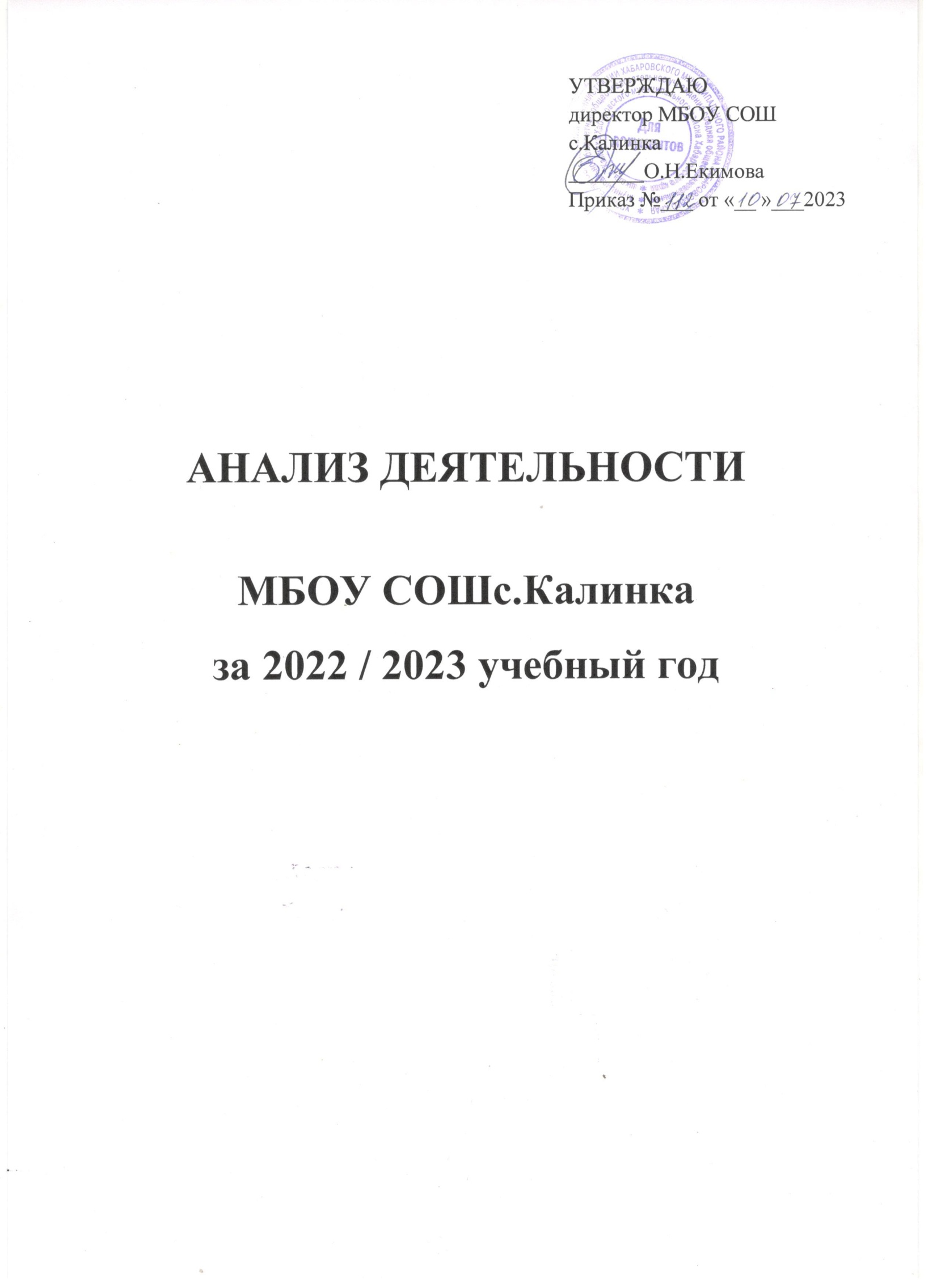 ЦЕЛЬ АНАЛИЗА: выявить степень реализации поставленных целей, совершенствования образовательной и воспитательной деятельности, педагогические проблемы для нового учебного года на основе сравнения реального состояния педагогического процесса в школе с прогнозируемым (цели и задачи по учебной работе, методической работе, воспитательной работе, работе социального педагога, библиотеки, психолога и логопеда, поставленные ОО).ПРЕДМЕТ АНАЛИЗА: педагогическая деятельность всего коллектива МБОУ СОШ с.Калинка.Методическая тема школы:«Образовательная среда школы как условие и ресурс развития творческих способностей педагога и обучающегося в условиях перехода к ФГОС третьего поколения»Цель методической работы: повышение качества образования через непрерывное развитие педагогического потенциала, повышение уровня профессионального мастерства и профессиональной компетентности педагогов   для успешной реализации ФГОС третьего поколения и воспитания личности, подготовленной к жизни в высокотехнологичном, конкурентном мире.Задачи методической работы:Продолжить работу по совершенствованию профессиональной подготовки и повышению квалификации педагогических   кадров. Повысить научно-методический уровень профессиональных знаний, умений и навыков учителей.Совершенствование   методического уровня педагогов в овладении новыми педагогическими технологиями.Организовать взаимообмен педагогическим опытом, обобщить передовой педагогический опыт.Продолжить работу по совершенствованию педагогического мастерства учителей по овладению методикой системного анализа результатов образовательного процесса.Совершенствовать систему мониторинга и диагностики успешности образования, уровня профессиональной компетентности и методической подготовки педагогов.Продолжить создание необходимых условий для обеспечения разработки и освоения инноваций, реализации образовательной программы школы: организационных, кадровых, научно-методических, материально-технических, мотивационных, нормативных вопросов.Создание условий для самореализации учащихся в учебно-воспитательном процессе и развития их ключевых компетенций и развития системы работы с детьми, имеющими повышенные интеллектуальные способности.Развивать   ключевые компетенции обучающихся на основе использования современных педагогических технологий и методов активного обучения.Обеспечить содержательную и методическую преемственность НОО и СОО.Создание условий (организационно-управленческих, методических, педагогических) для обновления основных образовательных программ образовательного учреждения. Скорректировать планы и программы в соответствии с ФГОС НОО, ФГОС ООО и базисным учебным планом.Разработать и провести методические и организационные мероприятия по повышению качества образования школьников.Пополнить методическую копилку необходимым информационным материалом для оказания помощи учителю в работе. СОДЕРЖАНИЕНормативно-правовое обеспечение образовательной деятельности.Организация образовательного процесса.Характеристика кадрового состава.Показатели деятельности ОО.Итоги мониторинга учебной деятельности обучающихся.Анализ итоговой аттестации.Анализ содержания и выполнения учебного плана, программного материала.Контроль и руководство учебно-воспитательным процессом.Анализ методической работы. Работа с одарёнными и высокомотивированными детьми.Анализ реализации рабочей программы воспитания.Деятельность психологической службыАнализ работы логопедической службы.Анализ работы социальной службы.Общие выводы, задачи и основные направления развития школы на следующий год.Нормативно-правовое обеспечение образовательной деятельности. Муниципальное бюджетное общеобразовательное учреждение – средняя общеобразовательная школа с.Калинка Хабаровского муниципального района Хабаровского края руководствуется и регламентируется Конституцией и Законами РФ, в том числе Федеральным законом №273-ФЗ «Об образовании в Российской Федерации», нормативно-правовыми актами РФ, Хабаровского края; решениями Правительства РФ и органов управления образованием всех уровней по вопросам образования и воспитания учащихся; административным, трудовым законодательствами, правилами и нормами охраны труда, техники безопасности и противопожарной безопасности; Уставом школы и локальными правовыми актами школы.	Учредителем Муниципального бюджетного общеобразовательного учреждения средней общеобразовательной школы с. Калинка Хабаровского муниципального района Хабаровского края является управление образования Администрация Хабаровского муниципального района Хабаровского края. Устав МБОУ СОШ с.Калинка утвержден и зарегистрирован Комитетом по управлению муниципальным имуществом и развитию предпринимательства Хабаровского муниципального района Хабаровского края. Приказ № 132 от 16.07.2018 г. Школа имеет лицензию № Л035-01286-27/00237673 от 25.02.2019 года, на право осуществления образовательной деятельности по реализации общеобразовательных программ начального общего, основного общего, среднего общего образования и свидетельство о государственной аккредитации № 983 от 13.05.2019 выданную Министерством образования и науки Хабаровского края от 13.05.2019.Организация образовательного процесса.Школа основана в 1967 году.	 Общеобразовательное учреждение выполняет санитарно-гигиенические требования согласно Территориально-санитарным правилам и нормам Хабаровского края. Режим учебных занятий соответствует санитарно-гигиеническим нормам. В первую смену обучаются 1а, 1б, 3а, 3б, 4, 5а, 5б, 6, 7, 8а, 8б, 9, и 11 классы, т.е. 219 (191/ 24з/4в) обучающихся; во вторую смену -  2а и 2б, 36 детей. Здание рассчитано на 320 рабочих мест, обучается 227/24з/4в = 255 обучающихся. В начальной, основной и средней школе занимались 15 классов. Занятия начинались в 8:15 часов и заканчивались в 18:50. Учебная неделя - пятидневная. Продолжительность урока – 40 минут. Количество классов – комплектов по уровням:2 уровень – 1-4 классы – 7 классов3 уровень – 5-9 классы – 7 классов4 уровень – 10-11 классы – 1 класс (10кл нет)Образовательное учреждение окружает микросоциум из 2-х микрорайонов. Школа находится на территории села Калинка Сергеевского сельского поселения и охватывает контингент учащихся, проживающих в селе Калинка. В микрорайон с. Калинка входит 14 жилых домов. Основной контингент – дети работников сельского хозяйства, медицинских работников, работников ОУ, работников ООО, МВД, коммунального хозяйства, работников рынка и торговой сети. 	 Учебные кабинеты размещены на первом и втором этажах. Комбинированная мастерская для мальчиков размещена на первом этаже. При спортивном зале оборудованы раздевалки для мальчиков и девочек, комнаты для хранения спортивного инвентаря.	В 2022-2023 учебном году количество учащихся на конец года выросло на 2 человека.Движение учащихся:	Из 255 учащихся, окончивших учебный год, все – успевают. Оставленных на повторное обучение нет. Восемь учащихся окончили учебный год на «отлично», из них 6 обучающихся начальной школы (2а -  Хватова М., Щепин Р., 2б – Головач А., 3а - Волкова А. («Похвальный лист»), Григонис А. («Похвальный лист»), 4 - Першин П («Похвальный лист» за отличную учёбу)), 2 учащихся средней школы (5а – Бурдукова Е., 9кл - Кузьмина Нина).Характеристика кадрового состава.Всего педагогических работников – 27Из них - административные работники – 3 (11%)Количество учителей с высшим образованием – 22 (81%).Количество учителей с высшим педагогическим образованием  – 22 (81%).Среднее специальное педагогическое –  5 (19%).Среди педагогов школы имеют: нагрудный знак «Почетный работник общего образования РФ» - 2 (7%) (Сагайдак.Т.А., Бойко С.Д.);             награжденыПочетной грамотой Министерства образования и науки РФ -2 (7%)   Андрийченко Т.В., Екимова О.Н. Сведения о педагогических работниках в 2022-2023 учебном годуОбразованиеАттестация педагогических кадровКоличество учителей, имеющих высшую категорию  - 6 (22%) (Сагайдак Т.А., Андрийченко Т.В., Бойко С.Д., Екимова О.Н., Зачиняева М.А., Цымбал А.С.)Первую категорию – 6 (22%) (Першина В.Н., Чернышова Л.А., Мохова Н.Н., Цурман Е.Н., Денисова Л.Г., Лукьянова Т.К.) СЗД -  11 (40%) (Бутузов Е.Г., Горячун М.Г., Дебердеева Е.О., Жук О.А., Ляпунова В.С., Титов А.К., Улантикова Н.А., Хандога А.Н., Хандога И.В., Холманская Е.М., Лялина Е.Ф.)Без категории –  4  (15%) –учителя, не проработавшие в ОО два года: Агиевич Н.П., Колосов М.А., Махова И.К., Чистякова В.К.)В июне 2023 года два педагога (Мохова Н.Н. и Цурман Е.Н.) подали заявление на установление высшей квалификационной категории, но результатов ещё нет.Возрастной состав педагогов за 5 лет изменился следующим образом: В 2022-2023 учебном году в кадровом составе МБОУ СОШ с. Калинка доля молодых педагогов увеличилась, доли педагогов до и от 50 лет практически равны и составляют по 41% и 52% соответственно. Всего в образовательном учреждении пенсионеров по возрасту – 8 чел. (30%), средний возраст в педагогическом коллективе составляет 49 лет.Рекомендации:- создать благоприятные условия для повышения и совершенствования уровня педагогического мастерства;- мотивировать педагогов для успешного прохождения аттестационных процедур.4. Показатели деятельности ООАдминистрация ОО создает условия для результативной работы с различными категориями учащихся (одарёнными, мотивированными и слабоуспевающими), для применения современных образовательных технологий, проведения школьных олимпиад, предметных недель, участия в районных, краевых олимпиадах, конкурсах и др., для развития творческой активности учащихся.Работа педагогического коллектива в истекшем году была направлена на решение поставленных задач, которые в основном выполнены.  Благодаря скоординированной и целенаправленной работе администрации и педагогов на конец учебного года качество знаний по сравнению с прошлым учебным годом повысилось на 6% и составило 54,7%  (в конце 2021-2022 уч.г -  48,7 %. ).Вся работа учителей начальной школы и педагогов предметников, а также психолога нацелена на создание комфортных условий реализации ФГОС, развития ключевых компетентностей педагогов, определяющих качество современного образования, формирования УУД для получения знаний всестороннего развития ребёнка как личности и решения поставленных задач.Информация результатах успеваемости учащихся начальной школы за 2022-2023 уч. год Общая динамика качества знаний по начальной школе за 3 годаИз данных диаграмм видно, что средний балл по сравнению с прошлым годом увеличился на 0,1 и  качество знаний увеличилось на 6%.Из 86 учащихся 2-4 классов закончили учебный год:на «5» - 6 человек (6,9%) ; на «4 » и «5» - 41человек (47,7%).  Без троек начальную школу закончили 47человек, т.е.  54,7%, (в прошлом году 48,7%.). 3 ученик закончил учебный год с одной «4» , 6 учеников закончили учебный год с одной «3»,а в прошлом году их было 9 учеников. Учителям работающим в данных классах необходимо обратить особое внимание на индивидуальную   работу с данными детьми. Неуспевающих нет.Результаты учебного года обучащихся 3 уровняРезультаты учебного года учащихся 4  уровняРекомендациидля результативности работы по повышению качества знаний необходимо усилить работу с резервом хорошистов и отличников (обратить особое внимание на учащихся, имеющих 1-2 «четвёрки»);обратить особое внимание на учащихся, имеющих 1-3 «тройки»Итоги успеваемости и качества знаний учащихся по школе в динамике за 5 летНаблюдается снижение показателя качества знаний за счет увеличения числа учащихся, которым рекомендовано прохождение ПМПК (заседание районной ПМПК не проводится два года), а также учащихся с низким уровнем учебной мотивации. Также следует отметить, что в течение учебного года из школы выбыло несколько хорошистов, а прибыли слабые ученики, преимущественно успевающие на «удовлетворительно». Рекомендации:учителям продолжать интенсивную индивидуальную работу с резервом хорошистов и отличников; отслеживать процесс адаптации учащихся 1-х, 5-х классов.Результаты работы учителей начальных классов за 2022-2023 уч. годСтепень обученности учащихсяРезультаты успеваемости за 2022-2023 учебный годРезультаты учебного годаВнутренний мониторинг обучающихся, осваивающих образовательные программы начального общего образования.Сравнительный анализ результатов выполнения контрольных работ обучающимися начальных классов в 2022/2023 учебном годуРусский языкНаиболее встречающимися ошибками в итоговых работах 4кл. по русскому языку являются: - написание безударной гласной, проверяемой ударением – 10 чел, т.е. 42%;- пропуск , вставка буквы в слове  – 4чел., 9%- удвоенные согласные, непроизносимые согласные  3 чел., 7%;Анализируя причины ошибок, допущенных учащимися в итоговой работе, можно выделить наиболее важные из них, такие как: - отсутствие у многих учащихся орфографической зоркости, врожденной грамотности, высокого уровня сформированности навыков контроля и самоконтроля;- непрочное (поверхностное) усвоение многими учащимися теоретических сведений (правил) русского языка и недостаточный уровень сформированности у учащихся умения применять полученные знания на практике;- неумение работать с текстом, делить текст на смысловые части, составлять план текста;- отсутствие в большинстве случаев систематической работы над ошибками;- ярко выраженная логопедическая проблема, а также дислексия и дисграфия у отдельных учащихся.Проблема формирования навыков грамотной письменной речи и письма на сегодняшний день остается одной из главных проблем, стоящих перед начальной школой. Большую роль в решении этой проблемы может и должен оказать обмен опытом и совместное определение направлений в работе всего методического объединения учителей начальных классов и тесная связь с методическим объединением учителей словесности.МатематикаНаибольшее количество ошибок при выполнении итоговых контрольных работ (4кл.) по математике было допущено в ходе устного  и письменного сложения и вычитания  и устного умножения и деления, при решении логических задач. При решении задачи основной ошибкой учащихся был неправильный выбор действий.  При выполнении задания на логическое мышление из учащихся 4-ого класса справились с предложенным заданием только 18% учащихся.Среди причин, лежащих в основе выявленных в ходе проведения итоговых работ по математике ошибок, допущенных учащимися, можно выделить следующие, наиболее существенные: -недостаточный уровень сформированности у учащихся младших классов общего способа работы над задачей (анализ условия задачи, составления плана решения задач, реализация принятого плана с пояснением действий и проверка решения);- низкий уровень образного и логического мышления у ряда учащихся;- решение задач на уроках ещё не стало предметом самостоятельной деятельности учащихся (в классах преобладают фронтальные формы в процессе разбора и решения задач);- слабый навык сформированности у учащихся контроля и самоконтроля;- отрыв отдельных теоретических знаний от практики (от умения применять на практике полученные знания);- недостаточно прочно отработать приёмы работы учащихся с таблицами сложения и вычитания, умножения и деления на этапе доведения навыков до уровня автоматизма;- невысокий уровень усвоения учащимися алгоритма вычислений, в записи множителей, при умножении чисел “в столбик”, в делении чисел с нулем “в середине”, в определении числа цифр в частном, в действиях с многозначными числами.Всероссийские проверочные работы.В марте - апреле 2023 года ученики 4 класса писали ВПР по русскому языку, математике и окружающему миру. Результаты выполнения работы в сравнении с районными показателями представлены в таблицах ниже.Русский языкМатематикаОкружающий мирВ классе работу писали не все ученики. Так, например, ребята, которые обучаются на 4 и 5 по данным предметам в день написания ВПР отсутствовали в школе по причине болезни. В противовес этому, все ребята, обучающиеся по АООП вариант 7.1 работу писали (4 человека). Анализируя данные таблицы можно сделать вывод, что ребята нашего 4 класса написали ВПР немного хуже учеников четвертых классов Хабаровского муниципального района. В результате этого  рекомендовано:- усилить контроль за подготовкой к написанию ВПР;- обратить внимание на выполнение некоторых заданий;- внести решение заданий с формулировками из ВПР в ежедневные уроки.Контрольная работа за год по математике 1 классыВид работы: комбинированная работа.Цель  контрольной работы проверить:• усвоение порядка  следования при счете чисел от  1 до 20 и умения сравнивать эти числа;• умение применять знания при выполнении сложения и вычитания в случаях вида 15+1, 15-1, 10+7, 18-8, 13-10; а также сложение и вычитание с переходом через десяток;• умение разложить сумму на разрядные слагаемые;• умение и навыки  по выполнению табличного сложения и вычитания в пределах 10;• умения решать текстовые задачи в одно действие на нахождение суммы и остатка, на увеличение (уменьшение) числа на несколько единиц;• умение сравнивать числа в пределах 20;• умение вычерчивать отрезки заданной длины.При выполнении заданий учащиеся показали следующие результаты:Анализ контрольных работ по математике показал следующие типичные ошибки учащихся.• Правильно выполнили вычисления на сложение и вычитание – 21чел.;58%•  Допустили ошибки в вычислениях                                               _ 29 чел.;72%в том числе:- 1-3 ошибки                                                                                       _ 6 чел.;16%- 3-4 ошибки                                                                                        _ 12 чел.;33%- 5 и более ошибок                                                                              _ 5 чел.;22%• правильно сравнили числовые выражения иверно определили знаки сравнения                                                 _ 36 чел.;88%•  правильно решили текстовую задачу                                           _ 9 чел.;27%• допустили ошибку в решении текстовых задач                           _ 7 чел.;38%• правильно отмерили отрезки заданной длины                            _ 17 чел.;94%• допустили ошибки в определении длины второго отрезка       _ 2 чел.;5%• правильно выполнили задание, повышенного уровня              _ 4 чел;11%Вывод: анализ уровня знаний учащихся 1 классов позволил определить круг проблем.У некоторых учащихся недостаточно сформированы вычислительные навыки.У нескольких ребят возникают проблемы при сопоставлении схемы и условия простых задач.Рекомендации: -развивать умение анализировать, находить закономерность и умение продолжать закономерность- продолжать упражнять учеников в решении задач, примеров, выражений - больше внимания уделять упражнениям, которые способствуют совершенствованию вычислительных навыков;По итогам контрольных работ учителям начальных классов даны следующие рекомендации:1. В целях повышения грамотности учащихся II уровня обучения необходимо: - повысить результативность работы по совершенствованию у учащихся навыков чтения и письма;- добиваться прочного усвоения учащимися теоретического материала и умения связывать теорию с практикой;- систематически осуществлять работу над ошибками, довести до сведения учащихся и родителей алгоритм работы над каждой орфограммой;- повысить ответственность родителей за преодоление учащимися дефектов речи.- всем учителям начальных классов рекомендуется обратить внимание на типичные ошибки, их причины и возможные пути устранения пробелов.2. В целях повышения уровня математической подготовленности учащихся младших классов необходимо: - повысить персональную ответственность каждого учителя за результат работы;- добиваться прочного усвоения учащимися теоретического материала и умения связывать теорию с практикой;- совершенствовать навыки решения всех типов задач.3. Учителям начальных классов тщательно проанализировать результаты своей педагогической деятельности, выявить положительные и отрицательные факторы, повлиявшие на уровень преподаванияИнформация об уровне обученности учащихся с 5-го по 11-й класс и результаты работы учителей-предметниковМониторинг МО естественно-математического циклаКачество знанийСтоит отметить высокое качество знаний  у учителя биологии и географии Цымбал А.С., у учителя информатики Титова А.К., учителей  математики и физики Чернышовой Л.А.(по физике) и  Агиевич Н.П. (по физике). Качество знаний по данным предметам выше 60%. Незначительный, но стабильный прирост качества знаний наблюдается у Моховой Н.Н. по математике.Качество знаний значительно снизилось по химии - на 34% по сравнению с прошлым годом (Лялина Е.Ф.)Самым низким остается качество знаний по математике. Причиной является высокая категория сложности предмета, низкая мотивация учащихся. Хотя, при общем низком качестве знаний по математике, стоит отметить, что в старших классах оно достаточно высокое (отражено в мониторинге  успеваемости). Причиной является то, что после 9 кл. уходит много немотивированных учащихся.Средний баллДанные вопросы проанализированы на заключительном заседании МО, заслушаны анализы, выданы соответствующие рекомендации.Решения.1. Принять меры по повышению качества знаний по предметам ЕМЦ, в частности, более широко применяя мониторинг уровня сформированности УУД и более широкого спектра индивидуальной работы как с сильными, так и слабыми учащимися.2. Более детально проанализировать программы по математике в связи с переходом классов на обновленные ФГОС.3. Усилить внеклассную работу по предметам с целью повышения мотивации к учебе. Мониторинг МО гуманитарного циклаСтоит отметить высокое качество знаний  во всех четвертях у С.Д. Бойко по праву, у Е.О.Дебердеевой и Л.Г.Денисовой по литературе, у О.Н.Екимовой по родной литературе. Качество знаний по данным предметам выше 60%.	Средний балл в целом у педагогов МО стабилен, что говорит о систематической работе в течении года, у педагогов Денисова Л.Г.(русский язык и литература), Екимова О.Н. (литература, родная литература, родной язык), Дебердеева Е.О. (литература), Першина В.Н. (английский язык),Бойко С.Д. (история, обществознание, право)Колосов М.А. (история, обществознание) средний балл в четвертных и итоговых отметках стабильно равен или выше 3.5. Сравнение показателей качества знаний и среднего балла за 2 годаВ связи с кадровыми перестановками в 2020-2021 уч.году, невозможно провести сравнительный анализ за 3 года)Русский язык и литератураАнглийский языкИстория и обществознаниеСравнительный анализ качества знаний по предметам техническо-эстетическо-спортивного цикла за три учебных года Сравнительный анализ среднего балла по предметам техническо-эстетическо-спортивного цикла за три учебных годаАнализируя средний балл и качество знаний обучающихся по некоторым предметам, мы наблюдаем незначительное падение среднего балла, тем не менее, этот показатель остается высоким (выше 4,0). Качество знаний по всем предметам осталось на высоком уровне, значит, выбранная траектория обучения была удачной и следует продолжить работу в этом же направлении. Понижение среднего балла связано с понижением мотивации у учащихся к обучению. Для этого необходимо создать на занятиях ситуации успеха для учеников, применять больше нетрадиционных методов и форм организации урока, а также применить мониторинг активности учащихся на занятиях. Итоги мониторинга учебной и внеучебной деятельности обучающихся (результаты ВПР, диагностических работ, промежуточная аттестация, подготовка к ГИА)С первых дней внедрения ФГОС ведется образовательный мониторинг. Условием изучения результатов усвоения обязательного программного материала является поэтапность: I этап - изучение исходного уровня готовности учащихся к обучению в данном классе; II этап - анализ динамики эффективности образовательного процесса в сравнении с результатами входной диагностики; III этап - итоговая диагностика, ставящая целью определение уровня готовности учащихся к обучению в следующем классе. Диагностический анализ даёт возможность получить объективную и очень конкретную информацию об уровне усвоения каждым школьником программного материала: • выявить и измерить уровень успешности обучения по предметам каждого ученика, класса; • определить уровень усвоения отдельных тем из изученного курса; • выявить затруднения учащихся и пробелы в их подготовке; • дифференцировать учащихся по успешности обучения. 	Оценка предметных результатов представляет собой оценку достижения обучающимся планируемых результатов. Оценка достижения предметного результата ведётся как в ходе текущей, полугодовой так и в ходе выполнения годовой контрольной работы. В течение 2022 - 2023 учебного года во 2-11-м классах был проведен входной, полугодовой и годовой контроль по предметам учебного плана. Внутренний мониторинг учебной деятельности обучающихся школы представлен промежуточной аттестацией, которая проводится в соответствии с   Положением о формах, периодичности и порядке текущего контроля успеваемости и промежуточной аттестации обучающихся. Обязательными являются три вида контроля: входной, полугодовой и годовой. Входная контрольная работа показывает реальный уровень усвоения предметных знаний обучающихся за предыдущий учебный год и дает возможность скорректировать работу каждому учителю предметнику по предоставлению новых знаний на основе уже имеющихся знаний для дальнейшего развития каждого ребенка. Контрольная работа за полугодие демонстрирует промежуточный уровень усвоения новых знаний, помогает учителю предметнику внести корректировку в свою деятельность. Контрольная работа за год является формой промежуточной аттестации и показывает совместный результат учебной деятельности педагога и ученика по развитию его интеллектуальных способностей в той или иной общеобразовательной области. В течение учебного года учителя предметники вели планомерную работу по усвоению и получению новых знаний обучающимися, так как эти знания смогут сделать их в будущем конкурентно способными на рынке труда. Результаты ВПРВ 2023 году в соответствии с приказом Рособрнадзора от 23.12.2022 № 1282 «О проведении Федеральной службой по надзору в сфере образования и науки мониторинга качества подготовки обучающихся общеобразовательных организаций в форме всероссийских проверочных работ в 2023 году», Всероссийские проверочные работы проводились в 4, 5х, 6, 7, 8-х и 11 классах.В соответствии с пунктом 7 Порядка проведения всероссийских проверочных работ в 2023 году в целях обеспечения контроля объективности проведения ВПР в МБОУ СОШ с.Калинка на проверочные работы по всем предметам во всех классах привлекался общественный наблюдатель Ващенко Елена Леонидовна.Количественный состав участников ВПР-2023Вывод: в работе приняли участие 119 учеников из 133 учащихся 4-8-х и 11 классов, что составило 89%. Данный показатель позволил получить достоверную оценку образовательных результатов учеников по школе.Итоги ВПР 2023 года в 4-х классахОбучающиеся 4-х классов писали Всероссийские проверочные работы по трем основным учебным предметам: «Русский язык», «Математика», «Окружающий мир». Форма проведения – традиционная.Русский языкВывод: понизили (отм. < отм. по журналу) – 35% обучающихся; подтвердили (отм. = отм. по журналу) – 53% обучающихся; повысили (отм. > отм. по журналу) – 12% обучающихся.МатематикаВывод: понизили (отм. < отм. по журналу) – 25% обучающихся; подтвердили (отм. = отм. по журналу) – 50% обучающихся; повысили (отм. > отм. по журналу) – 25% обучающихся.Окружающий мирВывод: понизили (отм. < отм. по журналу) – 35% обучающихся; подтвердили (отм. = отм. по журналу) – 58% обучающихся; повысили (отм. > отм. по журналу) – 6% обучающихся.Итоги ВПР 2023 года в 5-х классахОбучающиеся 5-х классов писали Всероссийские проверочные работы по четырем учебным предметам: «Русский язык», «Математика», «История», «Биология». Форма проведения – традиционная.Русский языкВывод: В ходе работ проверялись следующие умения и навыки: умение соблюдать орфографические и пунктуационные нормы при списывании; умение выполнять морфемный, морфологический и синтаксический разборы; умение находить в предложении грамматическую основу и определять части речи; анализировать прочитанный текст. При анализе работ было выявлено, что наиболее частые ошибки были сделаны при выполнении заданий: «Осложненное списывание текста (проверка разделов языкознания «Орфография», «Синтаксис», «Пунктуация»)», морфологический разбор слова, фонетический разбор слова, простое осложненное предложение. Это говорит о слабом усвоении материала по данным разделам.МатематикаВывод: В 5а классе по ВПР качество знаний ниже годового значения на 17%. В 5б классе качество знаний ниже на 2%. Учащиеся плохо справились с основной задачей на дроби; с вычислительным примером на совместные действия с натуральными числами; с задачей на пространственное воображение.ИсторияВывод: Учащиеся 5а и 5б класса понизили показатель качества знаний по ВПР в сравнении с годовым на 5% и 16% соответственноВ целом обучающиеся справились с заданиями на базовом уровне, смогли соотнести исторические события и персоналии, определить важнейшие факты исторических событий и процессов. В то же время затруднения вызвали задания на характеристику исторических процессов, определение терминов, соотнесение персонажей и событий.Рекомендации: Отрабатывать данные умения систематически на учебных занятиях, усилить работу с терминами, заданиями, требующими полного открытого ответа.БиологияВывод: Качество знаний по ВПР ниже на на 32% и 49% в 5а и 5б соответственно.Из представленных данных виден средний результат проведенных всероссийских проверочных работ. Учащиеся достаточно неплохо справились с заданиями. 60,61% учащихся понизили отметку по сравнению с журналом, 39,39% - подтвердили свои отметки. Есть задания, которые вызвали трудности: задания, направленные на выявление уровня овладения умениями выделять существенные признаки биологических объектов, на проверку умений обучающихся определять на рисунке объекты живой природы (вирусы, растения, животные). На умение сравнивать объекты и находить различия. Задания на проверку умений описывать биологические явления и определять процесс, формулировать его роль в жизни живого организма. Задания, которые проверяют умения  находить недостающую информацию для описания важнейших природных зон.Итоги ВПР 2023 года в 6-х классахОбучающиеся 6-х классов писали Всероссийские проверочные работы по четырем учебным предметам: «Русский язык», «Математика», «История», «Биология». Форма проведения – традиционная.Русский языкВывод: 1.Наиболее успешно выполнены  задания: 2К1- Умение проводить морфемный анализ слов.№ 4 - Умение проводить орфоэпический анализ слова; определять место ударного слога.№ 5 -Умение распознавать самостоятельные и служебные части речи и их формы в указанном предложении.№ 7.2- Умение обосновывать выбор предложения с постановкой тире между подлежащим и сказуемым, выраженными существительными в именительном падеже.№ 10 - Умение информационно перерабатывать прочитанный текст и представлять его в виде плана в письменной форме ( составление плана текста)2.Затруднения вызвали задания:№ 3.2.- Распознавать заданное слово в ряду других на основе сопоставления звукового и буквенного состава.Задание 9 - Умение анализировать текст с точки зрения его основной мысли, адекватно формулировать основную мысль текста в письменной форме; владеть навыками изучающего чтения и информационной переработки прочитанного материала; адекватно понимать тексты различных функционально-смысловых типов речи и функциональных разновидностей языка№ 11- Понимать целостный смысл текста, находить в тексте требуемую информацию, подтверждение выдвинутых тезисов, на основе которых необходимо построить речевое высказывание в письменной форме на поставленный вопрос.№ 12.2. - Умение использовать многозначное слово в другом значении в самостоятельно составленном и оформленном на письме речевом высказывании№ 13.2.- Умение подбирать к слову близкие по значению слова (синонимы)№ 14.1- Умение распознавать значение фразеологической оборота.№ 14.2- Умение на основе значения фразеологизма и собственного жизненного опыта обучающихся определять конкретную жизненную ситуацию для адекватной интерпретации фразеологизма.При выполнении первой  части Всероссийской проверочной работы учащимися были допущены следующие ошибки в списывании предложенного текста, в знании основ орфографических правил и расстановки знаков препинания в предложениях с однородными членами предложения.Типичные ошибки:Орфографические:	-Правописание гласной в корне  слова. 	-Правописание чередующейся гласной в корне. 	-Правописание согласной в корне  слова. 	-Правописание гласных в падежных окончаниях прилагательных и существительных. 	-Раздельное и слитное написание не с разными частями  речи. 	-Правописание –ТСЯ и –ТЬСЯ в глаголах.	-Правописание гласных и согласных в приставках.	-Правописание -Н, -НН в суффиксах разных частей речи. 	-Правописание местоимений.Пунктуационные:	-Знаки препинания в сложном предложении. 	-Знаки препинания при однородных членах предложения. Для устранения ошибок необходимо продолжить работу:по совершенствованию видов речевой деятельности (чтения, письма), обеспечивающих эффективное овладение разными учебными предметами;по овладению основными нормами литературного языка;выстроить работу на уроках развития речи по составлению и записи текстов, направленных на знание норм речевого этикета с учетом орфографических и пунктуационных правил русского языка;по заданиям на формирование соответствующих планируемых результатов с теми умениями и видами деятельности, которые по результатам ВПР были выявлены как проблемные;усилить работу по лексике (фразеологизмы, антонимы и синонимы).по развитию речи обучающихся, связанной с ориентированием в содержании текста, пониманием его целостного смысла, нахождением в тексте требуемой информации, подтверждением выдвинутых тезисов  (познавательные универсальные учебные действия), на основе которых выявляется способность обучающихся строить речевое высказывание (предметное коммуникативное умение) в письменной форме (правописные умения) с учётом норм построения предложения и словоупотребленияСравнительный анализ образовательных результатов обучающихся по итогам 2022/23 учебного года и ВПР-2023 по русскому языку показал соответствие покакзателя качества знаний по ВПР результатам за год, что говорит об объективном оценивании образовательных результатов обучающихся по предмету. МатематикаВывод: По сравнению с годовым значением, качество по ВПР ниже на 40%. Задания в начале года ученики выполнили лучше, чем в конце. Связано это с тем, что объём знаний по математике в 6 классе гораздо больше, а изучаемый материал сложнее и труднее, чем в 5 классе. Самая большая трудность - это различные действия с положительными и отрицательными числами и с рациональными числами.ИсторияВывод: Наибольшее количество ошибок учащиеся допустили в знании основных фактов, явлений и закономерностей. Учащимся сложно давать ответы в развернутой письменной форме, сформулировать и аргументировать собственную позицию, выявлять причинно-следственные связи и закономерности. Учащиеся в целом умеют работать с историческими понятиями, понимают их смысл и значение; В целом дают ответы на вопросы, привлекая дополнительные знания и личный опыт. Неплохо справились с заданиями 2 части, где было необходимо раскрыть роль советского народа в Великой Отечественной войне, показать значимость Победы.Рекомендации:Продолжить формирование умений и навыков определять хронологическую последовательность событий, явлений.Способствовать формированию умений выделять факты и подбирать аргументы, подтверждающие эти факты.БиологияВывод: По сравнению с годовым показателем, качество знаний по ВПР ниже на 44%.Из представленных данных виден средний результат проведенных всероссийских проверочных работ. Учащиеся плохо справились с заданиями. 72,73% учащихся понизили отметку по сравнению с журналом, 27,27% - подтвердили свои отметки. Есть задания, которые вызвали трудности: задания, направленные на выявление умения описывать биологический процесс -  механизм (условие, особенность) протекания процесса или растительная ткань, в клетках которой процесс протекает. Задание на проверку знаний тканей растительного организма и жизненных процессов, протекающих в них; на умение читать и понимать текст биологического содержания (от обучающегося требуется записать в текст недостающую информацию, воспользовавшись перечнем терминов). Задания на умение работать с изображением отдельных органов цветкового растения - указать функцию части или особенность строения, а также её значение в жизни растения. Задание на умение проводить сравнение биологических признаков таксонов на предмет их морфологических различий, контролирует знание типичных представителей царств растений, грибов; на умение классифицировать изображенные растения, грибы и бактерии по разным основаниям.Выводы:Результаты проведенного анализа заставляют еще раз указать на необходимость дифференцированного подхода в процессе обучения: учителю необходимо иметь реальные представления об уровне подготовки каждого обучающегося и ставить перед ним ту цель, которую он может реализовать. Итоги ВПР 2023 года в 7-х классахОбучающиеся 7-х классов писали Всероссийские проверочные работы по пяти учебным предметам: «Русский язык», «Математика», «Иностранный язык» «Физика», «Обществознание». Форма проведения – традиционная.Русский языкВывод: Допущены типичные ошибки при выполнении заданий:1. Морфологический разбор слова2. Распознавание предложений с предлогом3. Правильное написание предлогов4.Выявлены пробелы в орфоэпии5.Распознавание предложений и места постановки запятой6.Распознавание стилистически окрашенного словаБолее успешно учащимися выполнены задания: 1 - списывание теста с соблюдением орфографических и пунктуационных норм2 - выполнение  морфемного и синтаксического разбора.6- нахождение грамматической ошибки в предложении 5 - орфоэпия (расстановка ударения в словах)8-распознавание предложений с обращением14- объяснение значений пословицЗатруднения вызвали задания:2- выполнение морфологического разбора4- распознавание и написание союзов6 –нахождение грамматической ошибки в предложении7 – распознавание предложений с деепричастным оборотомПричины допущенных ошибок:- недостаточная работа над комплексным анализом текста;-неумение самостоятельно использовать изученные правила;-кратковременная и ослабленная память у некоторых детей;-слабое усвоение теоретического материала по темам: «Выполнение грамматических разборов», «Орфоэпические нормы». -отсутствие достаточных навыков самостоятельной работы.- недостаточно развиты  умения опознавать разнообразные грамматические конструкции, видеть структуру предложения.План работы по устранению ошибок:На уроках русского языка уделить больше внимание при изучении материала тем вопросам, в которых были допущены ошибки. Следует включить в дальнейшую работу следующие пункты- составить план корректировки знаний обучающихся.- необходимо проводить осложненные списывания, а также совершенствовать навыки морфологического анализа слова -обращать внимание на выполнение синтаксического анализа предложений- продолжить работу над разборами слов;  -следует продолжить работу над текстом, лексическим значением слов, представляющих сложность для понимания обучающимися -продолжить работу над выработкой у учащихся навыков самопроверки и самоконтроля.МатематикаВывод: По сравнению с годовой, оценка по ВПР ниже на 0,4; качество знаний ниже на 20%. В ВПР учащиеся плохо справились с логическими задачами, задачами на движение и с решением уравнения. На ИГЗ и во время повторения данные задания отрабатываются.ОбществозаниеВывод: По сравнению с годовым показателем, качество знаний по ВПР ниже на 18%Причины несоответствия: - Пропуски уроков по состоянию здоровья отдельными учащимися в течение четверти и, как следствие, недостаточное усвоение материала необходимого для успешного выполнения ВПР- Индивидуальные особенности некоторых учащихся (в том числе эмоциональное состояние во время выполнения работы, медлительность, невнимательность и нехватка времени на сосредоточенное выполнение заданий).Рекомендации в целях повышения уровня усвоения программного материала:- Чаще проводить работу по составлению предложений с использованием обществоведческих терминов и понятий;-по результатам анализа спланировать коррекционную работу по устранению выявленных пробелов;-организовать сопутствующее повторение на уроках по темам, проблемным для класса в целом;-организовать индивидуальные тренировочные упражнения для учащихся по разделам учебного курса, вызвавшим наибольшее затруднение;-на уроках организовать на достаточном уровне работу с текстовой информацией, что должно обеспечить формирование коммуникативной компетентности школьника: «погружаясь в текст», грамотно его интерпретировать, выделять разные виды информации и использовать её в своей работе;-на уроках проводить умение устанавливать причинно-следственные связи, поисковые работы (с ориентацией на отбор нужной информации), исследовательские и другие.Иностранный язык (английский)Вывод: Анализ результативности выполнения заданий ВПР свидетельствует о том, что многие обучающихся не справились с заданиями и не продемонстрировали уровень сформированности базовой иноязычной коммуникативной компетенции в соответствии с требованиями ФГОС основного общего образования (уровень А1 и А1+): создавать самостоятельное связное тематическое монологическое высказывание, навыки оперирования лексическими и грамматическими единицами в коммуникативно-значимом контексте и произносительные навыки, а также узнавать, выбирать адекватные языковые (грамматические и лексические) средства английского языка, соотносить текст и рубрику в соответствии с поставленной коммуникативной задачей. Итоговые показатели результатов ВПР демонстрируют наличие компетентностных дефицитов в как письменной, так и в устной речи участников проверочной работы. Затруднения в устной части вызвали задания на осмысленное чтение текста вслух и произносительные навыки.  Устойчивые умения продемонстрировали только трое учащихся, шестеро ребят (30%) получили «0». Лучше всего учащиеся справились с 4-м заданием. Удивительно, что наименьшие затруднения у обучающихся в письменной части вызвали задания на оперирование изученными грамматическими формами и лексическими единицами (задания 5 и 6). В этой части можно было выбрать правильный ответ и случайно Задание на аудирование также является для многих учащихся сложными. Устные ответы показали, что умение создавать самостоятельные монологические высказывания по предложенной речевой ситуации сформированы в основном удовлетворительно. Сравнительные данные школы с данными ХК и ХМР представлены ниже.Данные результаты свидетельствуют о недостаточной степени сформированности у определенного числа обучающихся ряда универсальных учебных действий –  умений анализировать языковые аспекты английского языка, выделяя их существенные признаки, сопоставлять значения лексико-грамматических форм с контекстом предложений, в которых они употребляются, уметь составлять самостоятельное связное монологическое высказывание с использованием необходимых связующих элементов.Необходимо уделять больше внимания: развитию таких общеучебных умений, как умение вдумчиво прочитать инструкцию к заданию и точно ее выполнить; извлечь необходимую информацию, сделать на ее основе заключения и аргументировать их; логически организовать порождаемый устный или письменный текст; использованию в процессе обучения текстов различных типов и жанров, в том числе материалов сети Интернет; развитию языкового чутья, формированию умений языковой догадки; умению анализировать использование грамматических конструкций и отбор лексических единиц в соответствии с коммуникативными задачами и совершенствованию навыков употребления лексико-грамматического материала в коммуникативно-ориентированном контексте; развитию общей коммуникативной компетенции учащихся в части анализа информации, отбора содержательных элементов и их логической организации; аргументации своего мнения, высказываемых предложений и принимаемых решений в ходе речевого взаимодействия.ФизикаВывод: По сравнению с годовой оценкой, балл по ВПР ниже на 0,2, качество ниже на 38%.Учащиеся плохо справились с 1 заданием на определение цены деления прибора; с 6 заданием на связь массы, плотности и объема; с 9 заданием на механическое движение: с 10 заданием на чтение диаграммы; с 11 заданием на движение.Итоги ВПР 2023 года в 8-х классахОбучающиеся 8-х классов писали Всероссийские проверочные работы по четырем учебным предметам: «Русский язык», «Математика» – все классы; «Биология» - 8а, «Химия» – 8б, «Обществознание» - 8а, «География» - 8б по случайному распределению Рособрнадзора.Русский языкВывод: Допущены типичные ошибки при выполнении заданий:1. Морфологический разбор слова2. Правописание НЕ с разными частями речи. 3. Вводные слова и обособленные члены предложения4.Выявлены пробелы в орфоэпии5.Отсутствие навыка работы  с выразительными средствами языкаБолее успешно учащимися выполнены задания: 1 - списывание теста с соблюдением орфографических и пунктуационных норм2 - выполнение  морфемного и частично синтаксического разбора.17- распознавание предложений, которое соответствует схеме.5 – орфоэпия (расстановка ударения в словах)12-распознавание грамматической основы в предложении.Затруднения вызвали задания:2(3) – выполнение морфологического разбора6 –нахождение грамматической ошибки в предложении13 – определение типа односоставного предложения8 – определение микротемы в абзаце.Причины допущенных ошибок:- недостаточная работа над комплексным анализом текста;-неумение самостоятельно использовать изученные правила;-кратковременная и ослабленная память у некоторых детей;-слабое усвоение теоретического материала по темам: «Выполнение грамматических разборов», «Орфоэпические нормы», «Типы речи» -отсутствие достаточных навыков самостоятельной работы.- недостаточно развиты  умения опознавать разнообразные грамматические конструкции, видеть структуру предложения.Двое обучающихся не справились с предложенными заданиями ВПР. Причина неудовлетворительного результата написание ВПР в 8А классе- безответственное отношение к написанию работы, так как к большей части заданий учащиеся не приступили. План работы по устранению ошибок:На уроках русского языка уделить больше внимание при изучении материала тем вопросам,в которых были допущены ошибки. Следует включить в дальнейшую работу следующие пункты-обращать внимание на выполнение синтаксического анализа предложений- продолжить работу над разборами слов; -организовывать работу над орфографическими, пунктуационными и речевыми ошибками-продолжить работу над выработкой у учащихся навыков самопроверки и самоконтроля.МатематикаВывод: В 8а классе, по сравнению с годовой, оценка по ВПР ниже на 0,3; качество знаний одинаковое. В 8б оценка по ВПР ниже годовой на 0,3; качество ниже на 31%.с 15, 18, 19 заданиями  справился 1 ученик, это задание на арифметическую прогрессию, задача на производительность, задача на числовые последовательности;-  с 9 -  справились только 2 ученика это задание на задание на сокращение, с помощью формул и нахождение значение выражения;- с 12,13 заданиями справились 3 ученика, это задание на нахождение тангенса угла по клеткам, задание на умение работать с формулой, выражающей тангенс угла.БиологияВПР выполнял только 8а класс. По сравнению с годовой, оценка по ВПР ниже на 0,8; качество знаний ниже на 71%.Вывод: из представленных данных виден низкий результат проведенных всероссийских проверочных работ. Учащиеся плохо справились с заданиями. Есть задания, которые вызвали трудности: не умеют работать с информацией, представленной в графической форме (графики, схемы, диаграммы и др.), не знают конкретных свойств, функций отдельных органов и систем организма человека. Не знают тканевого уровня организации организма человека; строение и функционирование клетки, не умеют определять структуру клетки по её описанию. Не могут аргументировать, приводить доказательства взаимосвязи человека и окружающей среды, родства человека с животными; аргументировать, приводить доказательства отличий человека от животных.Выводы:Результаты проведенного анализа заставляют еще раз указать на необходимость дифференцированного подхода в процессе обучения: учителю необходимо иметь реальные представления об уровне подготовки каждого обучающегося и ставить перед ним ту цель, которую он может реализовать.Рекомендации:1. Спланировать коррекционную работу во внеурочное время и содержания урочных занятий.2. Скорректировать содержание текущего тестирования и контрольных работ с целью мониторинга результативности работы по устранению пробелов в знаниях и умениях на 2023-2024 учебный год.3. Всестороннее мотивирование обучающихся к изучению данного предмета.4. Усиление практической направленности обучения биологии, обеспечение выполнения итоговых практических работ по предмету всеми учащимися.5. Повышение своего уровня профессиональной подготовки по наиболее сложным темам; освоение и применение современных технологий и эффективных практик в обучении данного предмета.ХимияВывод: Анализ работ по ВПР выявил следующие недочеты и ошибки для большинства обучающихся:Задание 1.1. Не смогли выбрать индивидуальное химическое вещество на предложенных рисунках, т.к. не смогли их проанализировать и вспомнить определение.Задание 3.1. При вычислении молярной массы не округляли величины до целого. Задание 4.3. Не смогли установить, чем по происхождению являются предложенные элементы (металл или неметалл), т.к плохо знают положение атомов в таблице Менделеева. Задание 4.4. Вытекает из 4.3 – не зная положения в таблице Менделеева, не смогли составить формулы оксидов.Задание 6.2-6.5. Не смогли сделать расчеты по предложенным условиям (массовую долю элемента и массу вещества – задание 1 четверти)Задание 7.1-7.2. Не записали химические уравнения по предложенной схеме, не дали определение уравнений.Задание 7.3-7.4. Не знают методов получения чистых веществ (задание 3 четверти).Причины:1.	Пробелы практически по всем проверяемым темам, из-за пропусков, не желания учится и списывания домашнего задания с электронных сайтов (ГДЗ). 2.	Отводится мало времени на закрепление тем.3.	Ликвидировать пробелы по упущенным темам нет возможности, т.к. программа построена таким образом, что на каждом уроке новая тема и часы на повторение не отводятся, только непосредственно перед контрольной работой на обобщение и систематизацию знаний.4.	При подготовке к ВПР на дом был выдан пробник, который решал только один ученик, причем аналогичные задания решались на самостоятельных и проверочных работах в течение учебного года. ОбществознаниеВывод: По сравнению с годовым значением, качество по ВПР ниже на 56%. Учащиеся показали результаты удовлетворительно и хорошо. Не справились с работой 3 учащихся. ГеографияВывод: Учащиеся удовлетворительно справились с выполнением ВПР в конце учебного года. Так по сравнению с годовыми оценками средний балл меньше на 0,46 б, качество знаний на 36 %. Сказалось то, что в классе много слабых учеников с низким уровнем учебной мотивации. Так же 3 учащихся, которые имеют по предмету 4, не выполняли работу по причине болезни, что отрицательно сказалось на показателе качества.11 классБиологияПо сравнению с годовой, средний балл понизился на 0,9; качество понизилось на 75%.Вывод: из представленных данных виден средний результат проведенных всероссийских проверочных работ. Учащиеся плохо справились с заданиями. 75% учащихся понизили отметку по сравнению с журналом, 25% - подтвердили свои отметки. Есть задания, которые вызвали трудности: не умеют описывать особей видов по морфологическому критерию; использовать приобретенные знания и умения в практической деятельности и повседневной жизни. Не умеют работать с графиками, схемами и табличным материалом.Общие рекомендации:1. Обсудить результаты ВПР-2023 на педагогическом совете. Включить в повестку педагогического совета вопрос об объективности полученных результатов независимой оценки, их использования в целях повышения качества образования.2. Руководителям ШМО:2.1. Провести содержательный анализ результатов ВПР по всем классам и составить подробный отчет по классам в срок до 15.06.2023.2.2. Выявить не освоенные учениками контролируемые элементы содержания (КЭС) для отдельных классов и отдельных обучающихся по предметам.2.3. Разработать методические рекомендации для следующего учебного года, чтобы устранить выявленные пробелы в знаниях для учителей-предметников в срок до 23.06.2023.3. Классным руководителям 4–8-х классов:3.1. Довести до сведения родителей результаты ВПР в срок до 22.05.2023.4. Учителям-предметникам:4.1. Проанализировать достижение высоких результатов и определить причины низких результатов по предмету.4.2. Использовать результаты ВПР для коррекции знаний учащихся по предметам, а также для совершенствования методики преподавания русского языка, математики, географии, биологии, химии, истории, обществознания, физики, а также для создания индивидуальных образовательных маршрутов обучающихся.4.3. Скорректировать рабочие программы по предмету на 2023/24 учебный год с учетом анализа результатов ВПР и выявленных проблемных тем; внести в рабочие программы изменения, направленные на формирование и развитие несформированных умений, видов деятельности, характеризующих достижение планируемых результатов освоения ООП.4.4. Внедрить эффективные педагогические практики в процесс обучения.4.5. При подготовке учащихся к написанию ВПР-2024 использовать пособия из федерального перечня, в том числе электронные образовательные ресурсы, позволяющие ребенку самостоятельно проверить правильность выполнения задания.4.6. Использовать на уроках задания, которые направлены на развитие вариативности мышления учащихся и способность применять знания в новой ситуации, создавать и преобразовывать модели и схемы для экспериментальных задач, включать учебно-практические задания, которые диагностируют степень сформированности УУД.5. Учесть результаты ВПР-2023 для внесения изменений в план функционирования ВСОКО на 2023/24 учебный год. В рамках реализации процедур ВСОКО провести системный анализ по следующим направлениям: корреляция результатов текущего контроля успеваемости с результатами промежуточной аттестации, корреляция результатов текущего контроля успеваемости и промежуточной аттестации с результатами процедур внешней системы оценки качества образования (ОГЭ, ЕГЭ, ВПР).6. Провести анализ системы оценки образовательных достижений обучающихся. Разработать единую систему оценки достижения учениками планируемых результатов освоения ООП в соответствии с ФОП уровня образования и Методическими рекомендациями по системе оценки достижения обучающимися планируемых результатов освоения программ начального общего, основного общего и среднего общего образования (письмо Минпросвещения от 13.01.2023 № 03-49).7. Провести методический семинар по системе оценивания образовательных результатов обучающихся в срок до 31.08.2023.8. Организовать повышение квалификации учителей русского языка и математики с целью повышения качества преподавания предметов.Мониторинг результативности контрольных работ 5-11 классыРусский языкАнализируя результаты, нужно отметить, что   остаточные знания  у   учащихся   6, 11 классов  за 2021-2022 учебный  год  находятся  на нулевом уровне.  Обучающиеся   5-х классов   владеют базовыми умениями, остальные  учащиеся  во  время проведения  контрольных  работ  применять имеющиеся знания и умения в измененных ситуациях не могут. Большое количество ошибок в работах связано с неумением  применять  на практике  даже хорошо известные   в  теории правила.Промежуточная диагностика позволяет оценить успешность продвижения обучающихся в изучении предмета, подвести промежуточные итоги обучения, корректировать учебный процесс, выбранные подходы и методы обучения.                                         Анализируя результаты промежуточной диагностики, можно   отметить, что   у   учащихся 5б, 8б, 9 класса знания    находятся   на  базовом уровне, в сравнении с результатами входной работы изменения незначительные.  В 11 классе наблюдается повышение качества знаний, но не все  учащиеся выполняли работу. Обучающиеся 11 класса владеют базовыми умениями,  могут   применять имеющиеся знания и умения в измененных ситуациях   во  время проведения  контрольных  работ. Такая ситуация  свидетельствует о наличии целого ряда проблем, которые необходимо решать  для успешного окончания учебного года и получения   прочных знаний. Среди причин можно   выделить самые существенные: слабый  навык сформированности   контроля  и самоконтроля ; недостаточно прочные знания; отсутствие у большинства учащихся  орфографической  зоркости, врожденной грамотности; умение применять  полученные знания  на практике; отсутствие  в большинстве случаев  систематической работы над ошибками. Литература	Как видно из таблицы, процент качества знаний и средний балл к концу года понизились во многих классах. Видимо, это связано с тем, что к концу учебного года сказывается усталость учащихся, внимание рассеивается,  и обучающиеся плохо концентрируются при выполнении тестовых заданий. Также на показатели контрольной работы влияет некачественная подготовка к урокам,  обучающиеся не читают программный материал, поэтому не могут ответить на вопросы по текстам  художественных  произведений.Английский языкАнализируя результаты проведенных контрольных работ, можно сделать вывод о том, чт контрольные работы за год и полугодие в большинстве классов написаны лучше, чем входные и полугодовые. Невысокие результаты в начале года обусловлены тем, что работы выполнялись после длительного перерыва. В то же время следует отметить рост качества полугодовых и годовых работ, ввиду того, что многие учащиеся после неудачного выполнения входной контрольной работы стремились улучшить свои результаты. Математика (входной контроль по математике в 5-ом классе)(контрольная работа по математике за полугодие в 5-омклассе)    В 5а качество осталось неизменным, средний балл снизился на 0,2. В 5б классе качество снизилось на 31%, средний балл - на 0,8. (контрольная работа по математике за год в 5-омклассе)     По сравнению с входной контрольной работой качество знаний в 5а классе понизилось на 22%, средний балл- на 0,8; в 5б классе качество понизилось на 48%, средний балл- на 0.7. Это связано с тем. Что в 5 классе достаточно сложный материал (обыкновенные и десятичные дроби изучаются за один учебный год), а учащиеся очень много уроков пропускают по болезни. Большинство родителей  и учащихся слабо мотивированы (особенно в 5б классе), поэтому теоретический материал во время пропусков не отрабатывается, многие учащиеся списывают домашнее задание с различных источников. Кроме этого, в течение учебного года прибыло 4 ученика - Верхотуров И., Латухина В.(5а), Кулакова Н., Москалев А.(5б), у которых «3» по математике, что тоже сказалось на итоговом качестве знаний. Ведется работа по повышению мотивации через родителей, а так же на уроках и во внеурочной деятельности.6 класс     По сравнению с входным контролем качество знаний выросло на 9%, средний балл - на 0,2.По сравнению с промежуточным контролем качество знаний и средний балл не изменились.7 класс     По сравнению с входным контролем качество знаний выросло на 1%, средний балл понизился на 0,1. По итогам трех контрольных работ можно сделать вывод, что к концу учебного года качество знаний снизилось на 20% и, средний балл- на 0,2. В следующем учебном году необходимо организовать работу на повторение и отработку знаний с целью повышения качества знаний. Особое внимание обратить на работу со слабоуспевающими и мотивированными учащимися. (входной контроль по математике в 8-ых классах)(контрольная работа по математике за полугодие в 8-ых классах)     По сравнению с входной диагностикой качество знаний  в 8а повысилось на 25%, средний балл повысился на 0,4; в 8б качество не изменилось, средний балл понизился на   0,2.(контрольная работа по математике за год в 8-ых кл.)В 8а классе, по сравнению с входной контрольной работой, качество повысилось на 3%, средний балл понизился на 0,1. В 8б классе качество понизилось на 14%, средний балл понизился на 0,3. Мероприятия по ликвидации пробелов:Обратить внимание на пробелы в теоретической базе учащихся.Организовать повторение тем в новом учебном году учитывая результаты данной работы перед написанием входной работыУсилить коррекционную работу со слабоуспевающими учениками, что даст большую стабильность и системность.Усилить контроль со стороны родителей за выполнением домашних заданий.9 классПо сравнению с входной диагностикой качество понизилось на 6%, средний балл- на 0,3. По итогам трех контрольных работ можно сделать вывод, что к концу учебного года качество знаний повысилось на 17%, а средний балл повысился на 0,4.. В следующем учебном году  необходимо организовать работу на повторение и отработку знаний с целью повышения качества знаний. Особое внимание обратить на индивидуальную работу со слабоуспевающими и мотивированными учащимися.Если сравнивать с прошлым учебным годом, то наблюдается повышение среднего балла на 0,6, рост качества  качества знаний – на 9%.11 классПо сравнению с входной диагностикой качество повысилось на 33%, средний балл остался неизменным. По сравнению с входным контролем средний балл  повысился на 1и качество знаний – на 100%. По сравнению с прошлым учебным годом средний балл повысился на 0,8, качество знаний повысилось на 80%. Сказалась подготовка к итоговой аттестации. Учащиеся были хорошо мотивированы предстоящими экзаменами.ИсторияОбществознаниеПравоПо итогам контрольных работ наблюдается снижение результатов по истории Дальнего Востока в 5 классе, истории и обществознанию в 6 классе, обществознанию в 9  классе, и повышение в 5а (история), 9 (история), 11(обществознание) классах.  В 6  классе результаты контрольной работы за показывают снижение  в связи с систематическими пропусками занятий, которые хотя и происходят по уважительной причине, но темы учащимися не дорабатываются, что показывают контрольные работы. В 11 классе наблюдается повышение мотивации к результатам деятельности, что сказалось на итогах контрольной работы.БиологияКачество знаний по географии  в 9 классе повысился на 15,5% и средний балл на 0,3. Это связано с тем, что ребята выбрали данный предмет для сдачи ОГЭ и готовятся к экзамену. Обучающиеся владеют навыками использования  картографической информацией.  В 11 классе качество знаний значительно понизился по сравнению с промежуточной контрольной работой на 30%. Это связано с тем, что отсутствовало 60% учащихся.Географии 5-8 классыВ 5,6,8, кл по географии значительно повысилось качество знаний. Это связано с тем, что у учащихся в первую половину учебного года были очень слабые аналитические навыки. Регулярно проводилась работа на повторение работы с картами, повторение географических фактов. Хуже результат у 8б кл, сказалось то, что учащихся данного класса крайне трудно было мотивировать во время дистанционного обучения. Сказалось то, что не удалось качественно и в полной мере повторить пройденный материал. В 8 кл. по истории, обществознанию и географии прослеживается падение в первом полугодии. Сказалось то, что уч-ся к концу года были менее мотивированы на работу. Организовать работу на повторение и отработку знаний с целью повышения качества знаний в течение следующего учебного года. Особое внимание обратить на индивидуальную работу со слабоуспевающими и мотивированными уч-ся.6. Анализ государственной итоговой аттестации ГИА в 9 классеНа конец 2022-2023 учебного года обучалось в 9-м классе 17/3з/1в учащихся. Все учащиеся 9 класса были допущены к итоговой аттестации.Русский языкЭкзаменационная работа по русскому языку состояла из трех частей. 
Часть первая  представляла собой написание сжатого изложения на основе прослушанного  текста. Данная форма работы требует умения воспринимать информацию  на слух, обрабатывать её,  выделяя самое важное, существенное, отсекая второстепенное. Вторая и третья часть работы выполнялись на основе одного и того же  прочитанного выпускниками исходного текста.  Часть  вторая  содержала тестовые задания с записью краткого ответа  (задания 2-8). Часть третья проверяла  умение создавать собственное высказывание на основе прочитанного текста. Практическая грамотность и фактическая точность  письменной речи учащегося оценивались суммарно на основании проверки изложения и сочинения, с учётом грубых и негрубых, однотипных и не однотипных ошибок. Результаты ОГЭ :  ГИА в форме ГВЭ сдавали трое учащихся с ОВЗ. Все трое справиись с экзаменом на 3. ВЫВОДЫАнализ результатов выполнения пробной экзаменационной работы по русскому языку даёт основание утверждать, что учащиеся справились с заданиями, проверяющими уровень сформированности основных предметных компетенций, на удовлетворительном уровне. Результаты экзамена по русскому языку свидетельствуют о том, что выпускники 9 класса не в системе готовились к экзамену.Самым низким оказался уровень лингвистической компетенции.  Это показывает ослабление внимания к формированию умения анализировать и оценивать языковые явления и применять лингвистические знания в работе с конкретным языковым материалом, выявились проблемы во владении языковой компетенцией. Слабоуспевающие обучающиеся обнаружили   неумение использовать нормы русского литературного языка в собственной речи, а также бедность словарного запаса и однообразие грамматических конструкций.МатематикаНа конец 2022-2023 учебного года обучалось в 9-м классе 17/3/1 учащихся. Все учащиеся 9 класса были допущены к итоговой аттестации.Анализ результатов выполнения работ показал, что учащиеся с работой по математике справились довольно успешно. Результаты экзамена следующие: на «5»-0; на «4»-6; на «3»-11/3, «2»-0.     Наибольшее количество ошибок было допущено в заданиях: работа с точкой на координатной прямой; вычислительный пример на дроби; решение уравнения; соответствие между графиками и формулами, их задающими; задача на прогрессию.    Анализ показателей успеваемости показал следующие изменения: средний балл уменьшился  в сравнении с годовой отметкой на 0,1; качество знаний понизилось 5%  ; успеваемость- на 12%.ОбществознаниеЭкзамен по обществознанию (ОГЭ) выбрали 15 человек из 17 учащихся 9 класса, что составило 88% обучающихся.Качество выполнения работы:Успеваемость: 87%Качество: 40%Соответствие годовой оценки по обществознанию оценке по ОГЭ -  80 %Повысили годовую оценку - 0%Понизили - 20% - 3 человека (в том числе 2 человека, получившие «2» по итогам экзамена, и 1 человек, не добравший 3 б до оценки»5»)Соответствие результатов экзамена в баллах и отметках:0 – 13 баллов – отметка «2»14 – 23 баллов – отметка «3»24 – 31 баллов – отметка «4»32 –37 баллов – отметка «5»Результаты экзаменационной работы представлены в таблицеДанные результаты демонстрируют недостаточную подготовленность обучающихся 9 класса к проведению ОГЭ. С тестовой частью справилось более половины обучающихся по каждому из вопросов, за исключением вопроса 20, где необходимо было вспомнить обществоведческий термин по описанию (здесь ответ дали чуть менее половины участников экзамена). Достаточно успешно дети справились с заданием на финансовую грамотность (задание 6) -47% выполнили полностью, 47% частично. Так же не стало сложным задание 1 – на выбор из списка 2 терминов и характеристика одного из них – 40% обучающихся выполнили задание полностью, 33% - частично. Задание 5 работа с иллюстрацией, вызвало затруднение в части полного ответа -   33% выполнили задание полностью, 47% частично. При этом обучающиеся отметили, что для 1 из вариантов задание было аналогичным демоверсии, которую прорешали на консультации перед экзаменом.На консультациях был отработан и алгоритм выполнения задания 12 –выбор схожих и различных позиций по результатам опроса и аргументация выбора. 20% выполнили задание полностью, 47% частично. 33% не смогли определить сходство и различие мнений по графическому объекту.Работа с текстом вызывает, как и на пробном тестировании, определенные затруднения у выпускников. Задание 21 - составление плана текста, несмотря на неоднократность выполнения в классе и дома подобных заданий, по-прежнему сложно для части обучающихся - 60% выполнили задание полностью, 6% выполнили частично, 34% не смогли выполнить это задание.Задание 22 - ответы на вопросы, данные в тексте в явном виде –  20%   выполнили полностью, 47% частично. Это говорит о недостаточной сформированности читательской грамотности, а конкретнее затруднении в умении выделять контекстную информацию при работе с обществоведческим источником.Обучающиеся с трудом выполнили задание 23 – выбор ответа из текста и аргументация предложенной позиции, лишь 1человек (6 %) получил максимальные баллы, 27% частично ответили. Данное задание сложно для обучающихся тем, что необходимо выделить несколько элементов ответа, и обязательно привести корректные для приведенной ситуации примеры. Небрежность в ответах не позволяет получить достаточное количество баллов.Также обучающиеся не уделили достаточное внимание ответам на задание 24 – на аргументацию собственной позиции с опорой на обществоведческие термины смогли выполнить 12% - они  выполнили задание полностью, 47% обучающихся выполнили частично.Таким образом, в целом обучающиеся справились с базовыми заданиями в пределах сформированных умений, при этом отмечается сложность в заданиях, требующих продемонстрировать не только знания, но и способность к аргументации, а также извлечения контекстной информации. БиологияОсновной государственный экзамен прошел 17.06.2023г., приняли участие 2 человека.Экзаменационная работа включала в себя 26 заданий и состоит из двух частей. Часть 1 содержит 21 задание с кратким ответом: 1 задание повышенного уровня сложности с ответом в виде одного слова или словосочетания; 1 задание на заполнение пропуска в тексте; 5 заданий базового уровня сложности с ответом в виде одной цифры, соответствующей номеру правильного ответа; 6 заданий с выбором нескольких верных ответов базового и повышенного уровней сложности; 5 заданий повышенного уровня сложности на установление соответствия элементов двух информационных рядов (в том числе задание на соотнесение морфологических признаков организма или его отдельных органов с предложенными моделями по заданному алгоритму); 3 задания на определение последовательности биологических процессов, явлений, объектов базового уровня сложности.Часть 2 содержит 5 заданий с развёрнутым ответом: 1 задание повышенного уровня сложности на работу с тематическим текстом, предполагающее использование информации из текста контекстных знаний для ответа на поставленные вопросы; 4 задания высокого уровня сложности: 1 задание на анализ статистических данных, представленных в табличной форме, 1 задание на анализ биологического эксперимента, 2 задания на применение биологических знаний и умений для решения практических задач.Максимальный первичный балл за выполнение всей работы – 48.При проверке работ использовалась следующая шкала перевода баллов в оценку. Экзаменационная работа предусматривает проверку результатов усвоения знаний и овладения умениями выпускников на разных уровнях: воспроизводить знания; применять знания и умения в знакомой, изменённой и новой ситуациях. Воспроизведение знаний предполагает оперирование следующими учебными умениями: узнавать типичные биологические объекты, процессы, явления; давать определения основных биологических понятий; пользоваться биологическими терминами и понятиями. Задания на воспроизведение обеспечивают контроль усвоения основных вопросов курса биологии на базовом уровне. Применение знаний в знакомой ситуации требует овладения более сложными умениями: объяснять, определять, сравнивать, классифицировать, распознавать и описывать типичные биологические объекты, процессы и явления. Задания, контролирующие данные умения, направлены на выявление уровня усвоения основного содержания по всем пяти блокам стандарта основной школы по биологии. Применение знаний в изменённой ситуации предусматривает оперирование экзаменуемыми такими учебными умениями, как научное обоснование биологических процессов и явлений, установление причинноследственных связей, анализ, обобщение, формулирование выводов. Задания, контролирующие степень овладения данными умениями, представлены в части 2 работы. Применение знаний в новой ситуации предполагает оперирование умениями использовать приобретённые знания в практической деятельности, систематизировать и интегрировать знания, оценивать и прогнозировать биологические процессы, решать практические и творческие задачи. Задания подобного типа проверяют сформированность у экзаменуемых естественнонаучного мировоззрения, биологической грамотности, творческого мышления.На выполнение экзаменационной работы предоставляется 2 часа 30 минут (150 минут).Дополнительные материалы и оборудование. На экзамене по биологии разрешается использовать линейку и непрограммируемый калькулятор.Результаты экзамена по биологииАнализ результатов позволяет сделать выводы, что обучающиеся 9 класса достаточно неплохо справились с экзаменационной работой: базовый уровень –  11 заданий –задания практически выполнены; задания повышенного уровня сложности выполнены практически всеми обучающимися.  В заданиях высокого уровня вызвало сложность № 22, ни один ученик не справился. Это означает, что недостаточно сформированы системы научных знаний о живой природе, закономерностях её развития, исторически быстром сокращении биологического разнообразия в биосфере в результате деятельности человека, для развития современных естественнонаучных представлений о картине мира. Не сформированы основы экологической грамотности: способности оценивать последствия деятельности человека в природе, влияние факторов риска на здоровье человека; выбирать целевые и смысловые установки в своих действиях и поступках по отношению к живой природе, здоровью своему и окружающих, осознание необходимости действий по сохранению биоразнообразия и природных местообитаний видов растений и животных. Не достаточно владеют понятийным аппаратом биологии.При подготовке к экзамену необходимо обратить внимание на задания повышенного и высокого уровней, на повторение всего материала, входящего в содержание экзаменационной работы.ГеографияОсновной государственный экзамен прошел 14.06.2023г., приняли участие 14 человек.Экзаменационная работа включала в себя 30 заданий, которые различаются формой и уровнем сложности. Работа содержит 27 заданий с записью краткого ответа, из них: 8 заданий с ответом в виде одной цифры, 5 заданий с ответом в виде слова или словосочетания, 14 заданий с ответом в виде числа или последовательности цифр. Работа содержит 3 задания с развёрнутым ответом, в двух из которых, в заданиях 12 и 28, требуется записать полный обоснованный ответ на поставленный вопрос.Максимальный первичный балл за выполнение всей работы – 31.При проверке работ использовалась следующая шкала перевода баллов в оценку. В работе используются задания базового, повышенного и высокого уровней сложности. Задания базового уровня (15 заданий) проверяют овладение основами картографической грамотности и использования географической карты как одного из языков международного общения. Формирование представлений и основополагающих теоретических знаний об особенностях природы, жизни, культуры и хозяйственной деятельности людей, экологических проблемах на разных материках и в отдельных странах. Формирование представлений о географии, её роли в освоении планеты человеком, о географических знаниях как компоненте научной картины мира, формирование представлений и основополагающих теоретических знаний об основных этапах географического освоения Земли.Для выполнения заданий повышенного уровня (13) требуется формирование представлений и основополагающих теоретических знаний об особенностях природы на разных материках и в отдельных странах. Овладение основами картографической грамотности и использования географической карты как одного из языков международного общения. Формирование умений и навыков использования разнообразных географических знаний в повседневной жизни для объяснения и оценки явлений и процессов, самостоятельного оценивания уровня безопасности окружающей среды, адаптации к условиям территории проживания.Задания высокого уровня (2) подразумевают овладение основами картографической грамотности и использования географической карты как одного из языков международного общения. Формирование умений и навыков использования разнообразных географических знаний в повседневной жизни для объяснения и оценки явлений и процессов, самостоятельного оценивания уровня безопасности окружающей среды, адаптации к условиям территории проживания, соблюдения мер безопасности в случае природных стихийных бедствий и техногенных катастроф. На выполнение экзаменационной работы предоставляется 2 часа 30 минут (150 минут).Дополнительные материалы и оборудование. На экзамене по географии разрешается пользоваться линейкой, непрограммируемым калькулятором и географическими атласами для 7–9 классов (любого издательства).Результаты экзамена по географии Один учащийся не сдал экзамен – Золотухин Андрей и пришел на пересдачу 29.06.2023г., пересдал на 3, набрав 18 баллов.Анализ результатов позволяет сделать выводы, что обучающиеся 9 класса достаточно неплохо справились с экзаменационной работой: базовый уровень – из 15 заданий, сложности вызвали задания № 14 – 29% выполнили; №28 – 29% выполнили и № 27 – выполнили 36%.; задания повышенного уровня сложности в №17 – выполнили 36%, № 21 – выполнили 29% и № 30 – выполнили 43%.  И в заданиях высокого уровня не выполнено задание № 29, справился 1 ученик.Трудности вызвали задания на формирование умений и навыков использования разнообразных географических знаний в повседневной жизни для уровня безопасности окружающей среды, адаптации к условиям территории проживания, соблюдения мер безопасности в случае природных стихийных бедствий и техногенных катастроф – задание 14.Задание 17 – недостаточно сформированы умения и навыки использования разнообразных географических знаний в повседневной жизни для объяснения и оценки явлений и процессов.Задание 21 – недостаточно сформированы представления и основополагающие теоретических знаний о целостности и неоднородности Земли как планеты людей в пространстве и во времени, об особенностях природы, жизни, культуры и хозяйственной деятельности людей, экологических проблемах на разных материках и в отдельных странах.Задание 27 – недостаточно владеют основами картографической грамотности и использования географической карты как одного из языков международного общения.Задание 28 – недостаточно сформированы представления и основополагающие теоретических знаний о целостности и неоднородности Земли как планеты людей в пространстве и во времени; формирование представлений и основополагающих теоретических знаний об особенностях природы, жизни, культуры и хозяйственной деятельности людей, экологических проблемах на разных материках и в отдельных странах; овладение основными навыками нахождения, использования и презентации географической информации.Задание 29 – недостаточно сформированы умения и навыки использования разнообразных географических знаний в повседневной жизни для объяснения и оценки явлений и процессов, самостоятельного оценивания уровня безопасности окружающей среды, адаптации к условиям территории проживания, соблюдения мер безопасности в случае природных стихийных бедствий и техногенных катастроф. Задание 30 -  не сформированы представления и основополагающие теоретических знаний о целостности и неоднородности Земли как планеты людей в пространстве и во времени.Одна из важнейших причин – слабое владение географическим материалом. Необходимо выявить наиболее существенные пробелы, делающие невозможным дальнейшее успешное овладение материалом.  При подготовке к экзамену необходимо внимательное повторение всего материала, входящего в содержание экзаменационной работы. Вместе с тем необходимо более пристальное внимание сосредоточить на тех вопросах, которые наиболее часто вызывают затруднения у участников экзамена и с которыми связаны их типичные ошибки.Английский языкАнглийский язык сдавали двое учащихся, что составило 7% от общего числа выпускников 9 го класса, обучающихся по основной общеобразовательной программе.Показатели успеваемости следующие:Экзаменационная работа состоит из двух частей:письменной (разделы 1–4, включающие задания по аудированию, чтению, письменной речи, а также задания на контроль лексико-грамматических навыков обучающихся);устной (раздел 5, содержащий задания по говорению).Анализ результатов ОГЭ показал, что уровень языковой подготовки учащихся повышенный. Следует отметить, что учащиеся хорошо справились практически со всеми разделами работы. Баяндин Егор справился немного лучше. У ребят было небольшое количество ошибок в заданиях каждого раздела.Скнарина Виктория хорошо справилась с заданиями по чтению, набрав 12 из 13 возможных баллов, говорению (12 из 15). Чуть хуже с письмом, аудированием и разделом на знание грамматики и лексики.Баяндин Егор хорошо справился с заданиями разделов по аудированию (13 из 15 возможных баллов), грамматике и лексике (13 из 15 возможных баллов), письму (9 из 10 максимальных баллов) и говорению 14 из 15 баллов. Ученики, сдавшие ОГЭ по английскому языку в качестве экзамена по выбору, успешно справились с заданиями экзаменационной работы и подтвердили годовую отметку.Результаты итоговой аттестации в 9 классе за три годаНаблюдается понижение показателя среднего балла в 2022-2023 учебном году по русскому, английскому языку, обществознанию и географии. Это объясняется тем, что для учеников 9 класса характерен низкий уровень мотивации к обучению, несерьезное отношение к подготовке к экзаменам, что сказалось в конечном итоге на результатах.  По таким предметам как математика и биология средний балл, наоборот, вырос по сравнению с прошлым годом.Регулярно проводились как групповые, так и индивидуальные консультации.Итоговая аттестация в 11 классеРезультаты ЕГЭ Русский язык  В классе по списку - 5 чел. Выполняли работу  - 5 чел.                                                         Итоги экзамена по русскому языку.  Успеваемость: 100 %Средний тестовый балл- 63Получили свыше 80 баллов: -Получили свыше 72 баллов: 3Получили   свыше 57  баллов: 11 учащийся получил 46 баллов.	Анализ выполнения ЕГЭ  по русскому языку 	Анализируя данные таблицы, делаем вывод, что выпускники  успешно справились с заданиями ЕГЭ, показали  хорошие результаты. 	В ходе подготовки обучающихся к ЕГЭ следует обратить особое внимание  на правописание  личных окончаний глаголов и суффиксов причастий  (задание 12),  на задания по пунктуации (задания 19- 20), на нахождение  фразеологических оборотов в тексте  и других лексических единиц (задание 24), на  средства связи предложений в тексте, отбору языковых средств в тексте в зависимости от темы, цели, адресата и ситуации общения (задание 2), продумать систему тренингов для повышения качества выполнения этих заданий. Минимальный порог в 24 балла, необходимый для получения аттестата о среднем общем образовании, преодолели все обучающиеся. Выводы: в 2023-2024 учебном году стоит особое внимание уделить методике преподавания русско-го языка с точки зрения развития всех видов речевой деятельности в их единстве и взаимосвязи, необходимо повышать общекультурный уровень учащихся;-совершенствовать уровень культуры полемики, культуры высказывания своей точки зрения; объ-ективно  подходить к оцениванию обучающихся; - совершенствовать умения и навыки учащихся в области языкового анализа;- организовать систематическое повторение пройденных разделов языкознания;- на уроках больше внимания уделять анализу текстов различных стилей и типов речи;- развивать монологическую речь учащихся как системообразующий фактор речевой  культуры;-отрабатывать навыки рационального чтения учебных, научно-популярных, публицистических текстов, формировать на этой основе общеучебные умения работы с книгой;- использовать систему тестового контроля;-особое внимание обратить на повышение уровня практической грамотности учащихся по пунктуа-ции, орфографии;- чаще обращаться к работе над сочинением;- продолжить подготовку учащихся к сочинению-рассуждению. Особое внимание уделять форми-рованию умений аргументировать свои мысли, используя прочитанный текст.МатематикаЕГЭ (профиль)  сдавали: Григонис Ю.- 27б; Чекрыжов И.- 46б.ЕГЭ (база) сдавали: Коломоец Я.-5, Дерко А.- 4, Меланье В.- 4 Средний балл- 4,3(база); 36,5 (профиль).Английский языкКИМ ЕГЭ по английскому языку в 2023 г. соответствует формату, содержанию и проверяемым умениям, заявленным в спецификации. ЭР состоит из двух частей:1) Стандартизованного письменного теста, который включает 4 содержательных раздела: «Аудирование», «Чтение», «Грамматика и лексика», «Письмо».2) Устной части, содержащей 4 задания по говорению.Задача обучающихся состояла в том, чтобы преодолеть пороговый уровень, так как они не достигли уровня В 1 в освоении программного материала по предмету, обладали скудным словарным запасом, что затрудняло выполнений заданий повышенного и высокого уровней. Алексей в целом справился с выполнением заданий лучше, а Вика хуже, чем на пробном экзамене. Причинами получения невысоких баллов является то, что ребята, по всей видимости, не были уверены в том, что они обязательно будут сдавать экзамен по английскому языку, а также и то, что они занимались нестабильно, часто были пассивны, пропускали занятия. Можно сделать вывод, что даже заинтересованность учащихся, собирающихся поступать в вузы, где требуется результат ЕГЭ по английскому языку, не всегда означает серьезной и систематической их подготовки к сдаче экзамена.Начинать подготовку по работе с КИМ рекомендуется не в 11 классе, а значительно раньше. ИсторияЭкзамен по истории  (ЕГЭ) выбрали 2 человека из 5 учащихся 11 класса, что составило 40% обучающихся.Качество выполнения работы:Успеваемость: 100%Качество: 100%Соответствие годовой оценки по обществознанию оценке полученным баллам -  50 %Повысили годовую оценку - 50%Соответствие результатов экзамена в баллах и отметках:68 и выше  баллов – отметка «5»Результаты экзаменационной  работы представлены в таблице.Данные результаты демонстрируют хорошую   подготовленность обучающихся 11 класса к проведению ЕГЭ. Задание тестовой части (с кратким ответом) участники экзамена выполнили успешно, за исключением задания 7  - соответствие описания и памятника культуры. К сожалению,  задания по культуре в связи с большим объемом необходимых для изучения объектов, остаются трудными для учеников. Обучающиеся успешно справились с комплексом  заданий, связанных с анализом письменного исторического источника (предполагают проведение атрибуции источника, привлечение исторических знаний для анализа проблематики источника, извлечение информации).  Справились и с анализом изображений,  в котором требуется сделать вывод, сформулировать объяснение сделанного выводаТакже  успешно выполнили задания на работу с исторической картой, заданием по Великой Отечественной войне, выделением контекстной информации из исторического источника (текста).Частичное выполнение задания 18, которое  нацелено на проверку умения устанавливать причинноследственные связи, показывает, что это умение не до конца освоено выпускниками.Не до конца   качественно выполнены задания 19-21, которые проверяют знания исторических понятий и умения использовать соответствующие термины в историческом контексте,  умение сравнивать исторические события, процессы, явления. Задание 21 проверяет умение формулировать аргументы для данной в задании точки зрения. Особенность такого задания в том, что обучающиеся должны продемонстрировать знания не только истории России, но и всеобщей истории, что затруднительно для обучающихся.В целом, результаты экзамена соответствуют образовательным запросам выпускников.ОбществознаниеЭкзамен по истории  (ЕГЭ) выбрали 4 человека из 5 учащихся 11 класса, что составило 80% обучающихся.Качество выполнения работы:Успеваемость: 75%Качество: 50%Средний балл – 58 – что соответствует оценке «4»Соответствие годовой оценки по обществознанию примерному соответствию баллов оценке по ЕГЭ -  25 %Понизили  - 50% - 2 человека (в том числе 1 человек, получивший «2» по итогам экзамена(40 баллов при пороге 42 балла), и 1 человек, не добравший 1 б до оценки «4».Соответствие результатов экзамена в баллах и отметках:72 и выше  баллов – отметка «5», 58-71 – оценка «4»,42-57 – оценка «3»Данные результаты демонстрируют достаточную подготовленность  большинства   обучающихся 11 класса к проведению ЕГЭ, 1 обучающийся, не преодолевший порог, фактически не готовился к экзаменам, не посещал консультации, экзамен выбрал как запасной вариант, что сказалось на его результате.Ребята неплохо справились с тестовой частью заданий, показав почти на всех заданиях результат от 50% до 100% выполнения. Хорошо справились с заданием на извлечение информации из текста  -100% выполнения.Более 50% выполнения заданий наблюдается при выполнении заданий 21 и 22 Задание 21 предполагает анализ рисунка (графического изображения, иллюстрирующего изменение спроса/предложения). Экзаменуемый должен осуществить поиск социальной информации и выполнить задания, связанные с соответствующим рисунком. А  задание 22, которое предлагает анализ рисунка (графического изображения, иллюстрирующего изменение спроса/предложения)., направлено на умение  осуществить поиск и обоснование социальной информации.Наибольшую сложность вызвало задания  18 – владение базовым понятийным аппаратом социальных наук, умение различать существенные и несущественные признаки ключевых обществоведческих понятий, объяснять существующие между ними связи. У обучающихся наблюдается понимание, но не всегда точное заучивание обществоведческих  определений. Слабо выполнили 24 – составление плана, развёрнутого ответа по конкретной теме обществоведческого курса, а также привлечения изученных теоретических положений общественных наук для объяснения и конкретизации примерами различных социальных явлений. План (задание 24) рассматривается как основа доклада по заданной теме. Вопросы и требования задания 25 конкретизируют от  25 – аргументированное развернутое высказывание по определенным актуальным вопросам жизни современной России.Новое задание по Конституции России(23) полностью выполнили 50% участников экзамена, что говорить о достаточной проработке этого задания на уроках консультациях, при этом несистематичность подготовки, в том числе и этого задания, остается одной из причин недостаточности ответа..Таким образом, участники экзамена испытывали затруднения в той части заданий, которая требовала четкого  аргументированного ответа с опорой на четкие знания курса обществознания.ГеографияЕдиный государственный экзамен прошел 26.05.2023г., приняли участие 2 человека.Экзаменационная работа включала в себя 31 задание, которые различаются формой и уровнем сложности. Работа содержит 22 задания с кратким ответом, ответами к которым являются число, последовательность цифр или слово (словосочетание). В экзаменационной работе представлены следующие разновидности заданий с кратким ответом: − задания, требующие записать ответ в виде числа; − задания, требующие записать ответ в виде слова; − задания на установление соответствия географических объектов и их характеристик; − задания, требующие вписать в текст на местах пропусков ответы из предложенного списка; − задания с выбором нескольких правильных ответов из предложенного списка; − задания на установление правильной последовательности элементов. Работа содержит 9 заданий с развёрнутым ответом, в первом из которых ответом должен быть рисунок, а в остальных требуется записать полный и обоснованный ответ на поставленный вопрос.Максимальный первичный балл за выполнение всей работы – 43.При проверке работ использовалась следующая шкала перевода баллов в оценку. В работе используются задания базового, повышенного и высокого уровней сложности. Задания базового уровня (18 заданий) проверяют овладение экзаменуемыми наиболее значимым содержанием в объёме и на уровне, обеспечивающих способность ориентироваться в потоке поступающей информации (знание основных фактов; понимание смысла основных категорий и понятий, причинно-следственных связей между географическими объектами и явлениями).Для выполнения заданий повышенного уровня (7) требуется овладение содержанием, необходимым для дальнейшей успешной профессионализации в области географии. Задания высокого уровня (6) подразумевают овладение содержанием на уровне, обеспечивающем способность к творческому применению знаний и умений. При их выполнении требуется продемонстрировать способность интегрировать знания из различных областей школьного курса географии для решения географических задач в новых экзаменуемых ситуациях.На выполнение экзаменационной работы отводится 3 часа (180 минут).Дополнительные материалы и оборудование. При проведении ЕГЭ по географии разрешается использовать линейки, транспортиры и непрограммируемые калькуляторы.Используемые карты и статистические приложения включены в состав КИМ для каждого участника экзамена. Результаты экзамена по географии Анализ результатов позволяет сделать выводы, что обучающиеся 11 класса достаточно неплохо справились с экзаменационной работой:  базовый уровень – из 18 заданий не выполнено 2 (№9 и №24).; задания повышенного уровня выполнены и в заданиях высокого уровня не выполнено 1 задание  - № 31. Трудности вызвали задания, проявляющиеся при необходимости определить специализацию стран в системе международного географического разделения труда (задание 9), географические особенности основных отраслей хозяйства России, сформированность системы комплексных социально ориентированных географических знаний о закономерностях развития природы, размещения населения и хозяйства, о динамике и территориальных особенностях процессов, протекающих в географическом пространстве.Задание 24 – недостаточно сформирована система комплексных социально- ориентированных географических знаний о закономерностях развития природы, размещения населения и хозяйства, о динамике и территориальных особенностях процессов, протекающих в географическом пространстве.Задание 31 – недостаточно сформированны представления и знания об основных проблемах взаимодействия природы и общества, о природных и социально-экономических аспектах экологических проблем. Затрудняются анализировать и давать оценки разных территорий с точки зрения взаимосвязи природных, социально-экономических, техногенных объектов и процессов, исходя из их пространственно-временнóго развития.Стоит отметить, что выявленные типичные ошибки, пробелы в достижении планируемых результатов обучающимися по итогам проведения ЕГЭ позволяют определить основные направления организации учебного процесса в старшей школе. Важным условием является своевременное установление причин отставания обучающихся, так как, чтобы найти средство для преодоления неуспеваемости, необходимо знать, порождающие ее причины. Одна из важнейших причин – слабое владение географическим материалом. Необходимо выявить наиболее существенные пробелы, делающие невозможным дальнейшее успешное овладение материалом.  Результаты ЕГЭ обучающихся 11 класса за 5 лет  	На основании проведенного анализа можно сделать вывод, что подготовка к государственной итоговой  аттестации за курс среднего общего  и основного общего  образования  со стороны учителей  проводилась систематически в соответствии с программными требованиями.Следует отметить положительный опыт работы учителей-предметников Денисовой Л.Г., Бойко С.Д., Цымбал А.С., Першиной В.Н. по  подготовке учащихся к итоговой аттестации. Регулярно проводились как групповые, так и индивидуальные консультации. Рекомендации:  изучить вопросы, вызвавшие затруднение при сдаче экзаменов; при проведении контрольных работ по типу ОГЭ и ЕГЭ больше внимания уделять правилам заполнения бланков ответов, бланков регистрации с учетом требований итоговой аттестации.  совершенствовать методику преподавания с учетом требований итоговой аттестации;  разработать систему стимулов, позволяющих эффективно влиять на подготовку к ОГЭ и ЕГЭ в школе и обеспечивающих достижения поставленных целей;  продолжить работу по совершенствованию системы организации итоговой аттестации выпускников школы в форме ОГЭ и ЕГЭ через повышение информационной компетенции участников образовательного процесса;  особое внимание уделять творческим заданиям(говорению), используя межпредметные связи и общеучебные умения учащихся, так как именно в этих заданиях проверяется уровень владения коммуникативными умениями и языковыми навыками;  организовать обмен опытом учителей по вопросу подготовки к ОГЭ и ЕГЭ через систему консультаций и взаимопосещения уроков.  активнее использовать Интернет – ресурсы, открытый банк заданий, онлайн тестирования при организации работы по подготовке ГИА	 В следующем учебном году учителям - предметникам, работающим в выпускных классах продолжать практиковать контрольные и  практические работы в форме тестов для выработки умений и навыков выполнения обучающимися экзаменационных работ  в форме  ГИА.7.  Анализ выполнения учебного плана и программного материалаУчебный план составлен на основе регионального базисного учебного плана для общеобразовательных учреждений с учетом возможностей образовательной организации, программ по предметам. План ориентирован на требования государственного стандарта и состоит из предметов базисного и вариативного компонентов с учетом перспектив развития школы. Планирование соответствует программе базового уровня, составлено с учетом образовательной направленности, требований учебного плана и предполагаемым им объемом часов.Структура рабочих программ выдержана. По каждой образовательной дисциплине форма составления календарно-тематического планирования индивидуальна.Педагогами школы нормативные требования к образовательному минимуму содержания общего образования и рекомендации примерных программ по предметам при составлении планирования учтены. Преподавание в 1-х – 4х классах осуществлялось по программе «Школа России»;  во 2-4 классах по программам ФГОС НОО, в 6-9-х классах по программе ФГОС ООО. В 11- ФГОС СОО. Обучение в 1-х и 5-х классах осуществлялось по обновленным ФГОС соответствующего уровня.Базисный компонент включает в себя учебные дисциплины, позволяющие заложить фундамент знаний по основным предметам, обеспечить уровень, соответствующий государственному стандарту, обеспечивает возможность продолжения образования.Вариативная часть базисного учебного плана школы предоставляет учащимся возможность расширения и углубления знаний в соответствии с интересами и способностями за счет школьного компонента.Учебный план учитывает обязательный минимум содержания образовательных программ и потребностей учащихся, определяет максимальный объем учебной нагрузки учащихся, учебное время, отводимое на основе государственного образовательного стандарта, по классам.Учебный план общего образования ОО включает следующие компоненты: Обязательная часть учебного плана;Часть, формируемая участниками образовательного процесса;Обязательная часть учебного планаОбразовательная область «Русский язык и литература» представлена учебными предметами «Русский язык» «Литература»;Образовательная область «Родной  язык и родная литература представлена одноименными предметами с указанием языка «русский».Образовательная область «Иностранные языки» представлена предметами «Иностранный язык (английский) «Второй иностранный язык  (немецкий). Образовательная область «Математика» представлена предметами «Математика», «Информатика».Образовательная область «Общественно-научные предметы» представлена предметами «История России. Всеобщая история», «Обществознание», «География», «ОДНКНР».Образовательная область «Естественнонаучные предметы» представлена предметами «Физика, «Биология», «Химия».Образовательная область «Искусство» представлена предметами «Музыка», «Изобразительное искусство».Образовательная область «Технология» представлена учебным предметом «Технология».Образовательная область «Физическая культура» представлена предметами «Физическая культура», «Основы безопасности жизнедеятельности».  Учебный предмет «Основы религиозных культур и светской этики» был реализован в объеме 34 часа на уровне начального общего образования в 4 классе.         Часть базисного учебного плана, формируемая участниками образовательного процесса, определяет содержание образования, обеспечивающего реализацию интересов и потребностей обучающихся и их родителей (законных представителей), возможностей образовательного учреждения. Часть, формируемая участниками образовательного процесса представлена следующими учебными курсами:-  Индивидуальные занятия по математике, предназначеные для развития математических способностей учащихся, для формирования элементов логической и алгоритмической грамотности, коммуникативных умений школьников с применением коллективных форм организации занятий и использованием современных средств обучения. Для тех школьников, которые пока не проявляют заметной склонности к математике, эти занятия могут стать толчком в развитии их интереса к предмету. В 11 классе (10 класса в 2022-2023 уч.г. не было) (универсальное обучение с изучением русского языка и обществознания на углубленном уровне) обучение учащихся проводится по Учебному плану, составленному согласно запросам участников образовательного процесса. Учебная нагрузка составляет 34 часа при 5-ти дневной учебной неделе.Учебный план универсального профиля состоит из двух частей: обязательной части и части, формируемой участниками образовательных отношений (курсы по выбору). Обязательная часть учебного плана определяет состав учебных предметов обязательных предметных областей и учебное время, отводимое на их изучение по классам (годам) обучения. Часть учебного плана, формируемая участниками образовательных отношений, определяет время, отводимое на изучение содержания образования, обеспечивающего реализацию интересов и потребностей обучающихся, их родителей (законных представителей), педагогического коллектива, обеспечивает реализацию социального образовательного заказа и индивидуальное развитие обучающихся, в том числе на основе интеграции с внеурочной деятельностью.В учебном плане универсального профиля могут быть от 0 до 4 учебных предметов на углубленном уровне. В 10-м классе (универсальное обучение с изучением русского языка и права на углубленном уровне) обучение учащихся проводится по Учебному плану, составленному согласно запросам участников образовательного процесса.Профиль класса является способом введения обучающихся в ту или иную общественно-производственную практику. Учебный план профиля строится с ориентацией на будущую сферу профессиональной деятельности, с учетом предполагаемого продолжения образования обучающихся за пределами школы.Выбранный профиль 10 - 11 класса – универсальный, ориентирован,  в  первую  очередь,  на обучающихся, чей выбор «не вписывается» в рамки обозначенных ФГОС профилей. Он позволяет ограничиться базовым уровнем изучения учебных предметов, однако ученик также может выбрать учебные предметы на углубленном уровне. На базовом уровне универсального профиля изучаются следующие предметы: литература- 3ч., родной язык (русский) и родная литература (русская) по 0,5 ч., иностранный язык (англ.) – 3 ч., математика- 5ч., информатика-1ч., физика-2ч., астрономия- 1ч., история- 2ч., география- 1ч., обществознание- 2ч., физическая культура-2ч., ОБЖ-1ч. На углубленном уровне универсального профиля изучаются следующие предметы: русский язык и обществознание, включающее блок финансовой грамотности.Предметы и курсы по выбору:1. МХК - 1 час 2. Электив «Решение задач повышенного уровня (математика) - 1 час3. Электив «Аналитические вопросы физики» - 1 час4. Электив «Карта – основной язык географии» - 0,5чВ качестве обязательного компонента учебного плана среднего общего образования является элективный курс «Индивидуальный проект». Он выполняется обучающимися самостоятельно под руководством учителя по выбранной теме в рамках одного или нескольких изучаемых  учебных  предметов,  курсов   в  любой избранной области деятельности: познавательной, практической, учебно-исследовательской, социальной, художественно-творческой и иной. Учебный план составлен с учётом кадрового, методического, материально-технического обеспечения и утвержден на педагогическом совете от 29.08.22.г. протокол № 1.Учебный план на 2022-2023 учебный год выполнен полностью, учебные программы пройдены. Отставаний в выполнении программного материала нет. Рекомендации:         - продолжить работу по созданию и внедрению факультативных, элективных и индивидуальных занятий для развития склонностей и способностей обучающихся.Содержание образования, определенное инвариантной частью, обеспечивает приобщение обучающихся к общекультурным и национально значимым ценностям, формирует систему предметных навыков и личностных качеств, соответствующих требованиям стандарта. Организация занятий по направлениям внеурочной деятельности является неотъемлемой частью образовательного процесса. Внеурочная деятельность в соответствии с требованиями ФГОС    организована по основным направлениям развития личности и предоставляет обучающимся возможность выбора широкого спектра занятий, направленных на их развитие.        При отборе содержания и видов деятельности детей учитывались интересы и потребности самих детей, пожелания родителей (законных представителей), опыт внеурочной деятельности педагогов и материально-техническая база школы.ВНЕУРОЧНАЯ ДЕЯТЕЛЬНОСТЬ. Внеурочной деятельностью охвачены все учащиеся школы. Внеурочная деятельность позволяет решить целый ряд очень важных задач: - обеспечить благоприятную адаптацию ребенка в школе; - улучшить условия для развития ребенка; - учесть возрастные и индивидуальные особенности обучающихся. В 2022-2023 учебном году была организована внеурочная деятельность:Выводы: 1. Проделана большая работа для адаптации обучающихся и введения обновленных ФГОС в 1-х и 5-х классах; 2. Педагоги владеют инновационными технологиями и умеют применять их на практике. Задачи на следующий учебный год: - продолжить внедрение обновленных ФГОС в 1 - 10 классах;- осуществлять контроль за качеством обучения в соответствии с требованиями к планируемым результатам изучения программ всех уровней.8. Работа с одарёнными и высокомотивированными учащимися.Всероссийская олимпиада школьников (ВсОШ)В школьном этапе всероссийской олимпиады приняло участие 78 учащихся из них (м/43; д/35), что составило 51% от учащихся 4-11 классов. По итогам проверки олимпиадных заданий победители и призеры определялись по наивысшему количеству набранных баллов при условии, что объем правильно выполненных заданий превышал 50%. На основании протоколов и отчётов руководителей ШМО составлена сводная таблица результатов олимпиады. Наивысшую активность проявили учащиеся 4, 5а, 5б, 7, 8а, 11 классов.Представительство участников олимпиады по классамТакже в школьном этапе ВсОШ по математике и русскому языку приняли участие учащиеся 4 класса в количестве 8 человек, из них призерами стал 1 человек, и один стал победителем.Наиболее востребованными среди учащихся являются предметы: математика, русский язык, литература, биология, физическая культура, обществознание и английский язык.  Учащиеся школы показали хорошие результаты по биологии, физической культуре, литературе, русскому языку. Сложными в этом году стали олимпиадные задания по математике, физике, астрономии. По этим предметам олимпиада проходила в компьютерной форме на платформе Сириус.Некоторые учащиеся участвовали в олимпиаде по нескольким предметам:- Бондарь Савелий по 6 предметам (5а кл.)- Ващенко Милослава по 5 предметам (5а кл.)- Короткевич Станислав по 5 предметам (5а кл.)- Пономарёва Ксения по 7 предметам (5а кл.)- Замерчук София по 5 предметам (6 кл.)- Чернов Антон по 5 предметам (7 кл.)- Демиденко Кирилл по 5 предметам (7 кл.)- Чебиекова Анастасия по 5 предметам (8а кл.)- Гаевская Анна по 6 предметам (8а кл.)- Дасаева Ирина по 6 предметам (8а кл.)- Григонис Юрий по 9 предметам (11 кл.)- Коломоец Ян по 7 предметам (11 кл.)Победители и призеры школьного этапа примут участие в муниципальном туре ВсОШ по биологии, литературе, географии, физкультуре.Учащиеся не проявили желания участвовать в школьном этапе всероссийской олимпиады по химии, МХК, технологии (мальчики), информатике и ИКТ.В целом, результаты школьного тура предметных олимпиад говорят о невысоком уровне подготовки учащихся к выполнению нестандартных заданий.Главными ежегодными причинами невысоких результатов, обучающихся являются:- недостаточная работа обучающихся с дополнительной литературой по предметам;- недостаточная индивидуальная работа с одарёнными детьми;- отсутствие дополнительных часов для углублённого изучения предмета;- недостаточная оснащенность кабинетов химии, физики, технологии лабораторным и специализированным оборудованием;- базовый уровень знаний учащихся (уровень олимпиадных заданий в большинстве случаев отходит от школьной программы и требует более глубоких знаний и широкого кругозора);- сложный теоретический материал;- недостаточный уровень логического мышления;- разная скорость мыслительных процессов у детей (одни могут сконцентрироваться и быстро ориентироваться в экстремальных условиях лимита времени, другие ориентированы на процесс длительного обдумывания и стрессовая ситуация, вызванная ограничением времени может ввести их в ступор).Выводы и рекомендации.1. Объявить благодарность учащимся и учителям школы, принимавшим активное участие в школьном этапе Всероссийской  олимпиады школьников.2. Наградить дипломами победителей и призёров школьного этапа  Всероссийской олимпиады школьников.3. Руководителям ШМО провести детальный анализ олимпиадных работ, рассмотреть результаты анализа на заседаниях предметных ШМО.4. Организовать работу по подготовке учащихся к решению олимпиадных заданий в течение учебного года.5. Направить учащихся 7-11 классов из числа победителей и призёров школьного этапа, показавших лучшие результаты, на олимпиаду муниципального уровня по следующим общеобразовательным предметам: биология, экология, литература, география, физкультура.Результаты участия в муниципальном туре Всероссийской олимпиады школьников2022-2023 учебный год   (7-11кл.)6 учащихся всего, 7 предметов, 1 победитель (биология). Коломоец Ян в муниципальном туре по географии призером не стал, но, поскольку набрал наибольшее количество баллов, был приглашен для участия в региональном этапе ВсОШ по географии, где стал участником.В 2022-2023 учебном году  учащиеся школы участвовали в двух турах Всероссийской олимпиады «Олимпис»  по многим предметам.Осенняя сессия  Русский язык – из 21 участника 21 стали обладателями дипломов 1, 2, 3 степени.Английский язык – из 13 участников 10 стали обладателями дипломов 1, 2, 3 степени.Математика - из 29 участников 24 стали обладателями дипломов 1, 2, 3 степени.Биология и окр.мир - из 20 участников 18 стали обладателями дипломов 1, 2, 3 степени.Информатика - из 8 участников 7 стали обладателями дипломов 1, 2, 3 степени.	История - из 8 участников 4 стали обладателями дипломов 2, 3 степени.География - из 7 участников 3 стали обладателями дипломов 2, 3 степени.Физика - из 2 участников 2 стали обладателями дипломов 1, 2 степени.Обществознание - из 5 участников 4 стали обладателями дипломов 2, 3 степени.Весенняя сессия  Русский язык – из 13 участника 9 стали обладателями дипломов 1, 2, 3 степени.Английский язык – из 13 участников 10 стали обладателями дипломов 1, 2, 3 степени.Математика - из 25 участников 19 стали обладателями дипломов 1, 2, 3 степени.Биология и окр.мир - из 18 участников 14 стали обладателями дипломов 1, 2, 3 степени.Информатика - из 10 участников 8 стали обладателями дипломов 1, 2, 3 степени.	История - из 9 участников 5 стали обладателями дипломов 1 и 3 степени.География - из 7 участников 4 стали обладателями дипломов 1, 2, 3 степени.Физика - 1 участник стал обладателем диплома 2 степени.Обществознание - из 3 участников 1 стал обладателем диплома 1 степени.Участие учащихся в конкурсах, олимпиадах, других мероприятиях отражено в таблице достижений ниже.          	Рекомендации:обсудить на заседаниях МО результаты участия в муниципальном туре олимпиад, выяснить причины низкой результативности выступления учащихся и определить меры совершенствования работы учителей  с одаренными учащимися;продолжить работу с мотивированными учащимися, направленную на участие в предметных олимпиадах, конкурсах;совершенствовать работу педагогов по повышению качества преподавания для развития склонностей и способностей учащихся;активизировать работу учителей-предметников по программе «Одарённые дети».Достижения школы за 2022-2023 учебный годВ образовательном учреждении в целом имеется хороший  потенциал для создания условий личностного роста, как педагогов, так  и учащихся.Рекомендации:усилить контроль за успеваемостью и посещаемостью занятий учащихся со стороны классных руководителей;учителям-предметникам, организовать работу с учётом индивидуального подхода к обучающимся;обратить внимание на работу с мотивированными и одарёнными детьми; продумать индивидуальную работу со слабоуспевающими учащимися;продолжить работу по повышению уровня мотивации к обучению во всех классах через урок и внеурочную работу по предметам;администрации школы и всему педагогическому составу активизировать деятельность по овладению педагогами основами современных образовательных технологий и модернизации учебно-воспитательного процесса;активнее привлекать к сотрудничеству родителей;подключать к работе с «трудными» учащимися и их семьями психолога школы;более  четко  распределять обязанности между членами педагогического коллектива.9. Контроль и руководство учебно-воспитательным процессомОснова успеха школы, работающей в режиме развития – это грамотно организованный внутришкольный контроль, который, в свою очередь, невозможен без информированности администрации, анализа деятельности и видения перспектив дальнейшей работы. Чтобы владеть всей полнотой информации, необходим был мониторинг. Только проводя мониторинг по разным показателям, мы смогли увидеть качественные изменения в работе образовательного учреждения.В отчетный период проводился мониторинг успеваемости учащихся, пропущенных уроков. Данная форма отчетности позволила:проанализировать результаты работы по итогам четверти;определить учащихся в «группы риска», классные коллективы с проблемами в обучении, учителей, давших самое низкое и самое высокое качество знаний;отслеживать динамику развития учащихся, систему работы с разными категориями детей – как отличников, так и слабоуспевающих.Выводы ложились в основу совместной последующей работы по преодолению различных трудностей: это педагогическая и социальная помощь учащимся, малые педагогические советы, если проблемы характерны для целого коллектива учащихся, предупредительный оперативный контроль и оказание методической помощи учителю и др.Учителя – предметники проводят анализ итогов полугодия и года, а также контрольных работ. Анализ позволил учителям и администратору:увидеть характерные ошибки, допущенные учащимися;определить качество знаний учащихся;оценить объективность и преемственность оценок.Данные диагностики ложились впоследствии в основу планирования методической работы школы на всех уровнях – от заседания методического объединения до педагогического совета, а так же при планировании внутришкольного контроля.Основными элементами контроля учебно-воспитательного процесса в 2022-2023 учебном году явились: выполнение всеобуча; состояние преподавания учебных предметов; качество УУД учащихся; качество ведения школьной документации; выполнение учебным программ и предусмотренного минимума письменных работ; подготовка и проведения итоговой аттестации за курс основной и средней школы; выполнение решений педагогических советов и совещаний.Для диагностики состояния образовательного процесса, повышения качества образования в школе, мастерства учителя совершенствуется внутришкольный контроль и руководство. Внутришкольный контроль включал в себя проверку выполнения программ, выполнения практической части по предметам, контрольных работ, качества знаний учащихся, состояние преподавания предметов, наличия положительного эмоционального микроклимата, выявление положительных и отрицательных тенденций в организации образовательного процесса, оказание методической помощи педагогическим работникам в процессе контроля. Планировались и проводились тесты, контрольные работы, мониторинги, анкетирование, проекты, проверка техники чтения, проверки дневников, тетрадей учащихся и др.В методической работе школы важным аспектом является качество ведения школьной документации. Контроль за школьной документацией осуществлялся не реже одного раза в месяц со следующими методическими целями:- правильность ведения электронного журнала, личных дел;- соблюдение единого орфографического режима;- объективное выставление отметок;- выполнение государственных программ, теоретической и практической части;- успеваемость и посещаемость уроков учащимися; - движение учащихсяЭлектронный дневник (Дневник.ру) заполняется преподавателями регулярно. Данный электронный ресурс способствует формированию объективной оценки  результатов учебного труда и способствует взаимодействию всех участников образовательного процесса. Всеми учителями электронные журналы заполняются в соответствии с календарно-тематическим планированием и Положением о ведении электронного журнала. В ходе проверки были выявлены следующие недочеты и нарушения инструкции по ведению журналов:- невыставление вида работ при проведении контрольных и практических работ (в школе действует система средневзвешенного балла);- малая накопляемость отметок;- оценки за работу на уроке выставляются несвоевременноПосле сделанных замечаний все учителя старались исправить недочёты и учесть данные администрацией рекомендации.  В результате проверки личных дел учащихся установлено, что на каждого учащегося заведено личное дело, записи ведутся аккуратно, имеется вся необходимая документация, своевременно вносятся итоговые оценки, сведения о поощрении учащихся, допущенные ошибки исправляются в соответствии с Положением о ведении личных дел обучающихся. Были даны рекомендации педагогам внимательно заполнять личные дела учащихся, своевременно вкладывать копии паспортов учащихся. Через дневник можно проследить систему работы классного руководителя с учащимися, учителями – предметниками и родителями. В текущем учебном году проверялись дневники учащихся 2-11 классов с целью проверки: выполнения требований к ведению дневников, своевременности выставления оценок учителями и своевременная запись домашнего задания учениками, проверки дневников классными руководителями и родителями, связи классного руководителя с родителями через дневник. Анализ работы учителей с дневниками учащихся показал положительную динамику по сравнению с прошлым годом. Большинство учащихся заполняют дневники аккуратно и регулярно, ошибки, допущенные при заполнении дневников, учителями исправляются.Проверки тетрадей учащихся показали, что тетради ведутся по всем предметам, систематически осуществляется контроль, в основном соблюдается единый орфографический режим, но в то же время не все учащиеся ведут тетради аккуратно, не всегда выполняют домашнюю работу, иногда забывают тетради дома.Проводился контроль прохождения  программы учителями – предметниками. Учебная программа по всем предметам выполнена в полном объёме. Анализ учебного взаимодействия на уроках говорит о том, что большинство педагогов на уроках создают условия для развития личности с позитивной мотивационной направленностью на основе интегрированно-дифференцированного подхода к обучению и развитию; обеспечивается эмоциональное поле взаимоотношений на основе уважения к личности ребенка, что приобретает доминирующее значение; индивидуализация в обучении достигается за счет дифференцированных заданий, индивидуального подхода к ученику. Объем учебного материала, характер его изложения и уровень сложности, стиль общения с ребенком соответствует актуальному уровню его развития. Для учащихся создаются различные типы комфорта в адаптивном обучении: интеллектуальный, темповый и социальный. Педагогический коллектив находится в стабильном творческом состоянии. Учащиеся высоко оценивают деятельность многих учителей.	Календарно-тематическое планирование по каждому предмету учебного плана осуществлялось в соответствии с рекомендациями методических объединений.Формы организации учебного процесса в 2022-2023 учебном году: уроки (классно-урочная форма), консультации, олимпиады, конкурсы, викторины, экскурсии, предметные недели, открытые уроки.          Администрация школы посетила 130 уроков.  Из них: директор школы - 25 уроков; завуч по УВР 2 уровня – 37 уроков; завуч по УВР 3 уровня -43 урока; завуч по ВР - 25 уроков, кружков, внеклассных мероприятий. Цели посещения уроков - проанализировать:- формы и методы, применяемые на уроках, их соответствие содержанию материала, типу, целям, задачам урока.  - уровень педагогического мастерства учителя, умение учителя развивать способности ученика, самостоятельность, творческие возможности, оригинальность мышления, с учетом индивидуальных особенностей.- работа с различными категориями учащихся и создание ситуации успешного обучения;-  формирование навыков самостоятельной работы учащихся на уроке;-  использование современных технологий обучения;- организация текущего и обобщающего повторения;- формирование общеучебных и специальных навыков;- создание психологически комфортного климата на уроке и.т.д.Формы контроля, использованные в 2022-2023 учебном году:классно-обобщающий контроль (фронтальный вид контроля, уровень УУД – срезы, мониторинги, контрольные уроки);обзорный контроль (тематический вид) – обеспеченность учащихся учебной литературой; состояние школьной документации; состояние учебных кабинетов на конец учебного года; контроль календарно-тематического планирования; выполнение программ и минимума контрольных, проверочных и лабораторных работ по всем предметам; организация повторения учебного материала за курс начальной школы в 5-х классах; система работы учителей с тетрадями; организация итогового повторения; посещаемость занятий учащимися; работа  с отстающими и «трудными» детьми; уровень подготовленности первоклассников к обучению в школе; готовность к новому учебному году; организация физкультурно-оздоровительной работы; состояние охраны труда и техники безопасности; обеспеченность учащихся питанием;административный контроль уровня знаний и умений по предметам – рубежный контроль (входной, по четвертям, полугодиям), итоговый контроль (годовой – на конец учебного года в переводных классах), предварительный контроль (перед экзаменами в выпускном классе), итоговый контроль (итоговая аттестация в выпускных классах).Методы контроля: наблюдение (посещение уроков); изучение документации; проверка знаний (срезы, тесты, практические, контрольные работы); анкетирование; анализ. Администрацией школы посещались уроки в рабочем порядке по плану внутришкольного контроля. 	Особое внимание в работе школы уделялось совершенствованию форм и методов организации уроков. Основные направления посещений и контроля уроков:применение новых форм и методов работы;индивидуальная работа на уроке;самостоятельная работа учащихся, ее содержание и организациясоблюдение техники безопасности на уроке;использование мультимедийных технологий;контроль и оценка знаний, умений, навыков учащихся;использование на уроках КИМов.На протяжении учебного года в рамках внутришкольного контроля посещались уроки. Хороший уровень проведения уроков нужно отметить у следующих учителей: Ляпуновой В.С., Зачиняевой М.А., Денисовой Л.Г., Цымбал А.С., Сагайдак Т.А., Моховой Н.Н., Бойко С.Д. Уроки этих педагогов являются динамичными по структуре, что позволяет поддерживать стабильный интерес к учению.  Посещенные уроки показали, что учителя в соответствии с требованиями новых стандартов на уроках формируют универсальные учебные действия (УУД), т.е. умение учиться. В начале урока учителями создавался у детей эмоциональный настрой на урок, обеспечивалась мотивация выполнения того или иного задания, побуждающая детей к высказыванию своего мнения, практиковалась работа в парах, обеспечивая положительную реакцию детей на творчество сверстников. В конце урока акцентировалось внимание на конечных результатах учебной деятельности обучающихся на уроке. Оказывалась методическая помощь молодым учителям: Чистяковой В.К., учителю начальных классов и Колосову М.А., учителю истории, обществознания и географии.Контроль показал высокий уровень преподавания у большинства учителей. Педагоги владеют учебным материалом, используют дифференцированный и деятельностный подходы, учатся менять роль учителя на уроке: они вместе с учениками ставят цели, исходя из содержания, учат детей определять учебные задачи и решать их. В ходе посещения уроков выявлено, что в целом учителя владеют программными требованиями к урокам и используют различные формы и методы формирования учебных навыков на уроках. Часть учителей используют групповые и парные формы работы, которые способствуют организации познавательной деятельности обучающихся, обеспечивают сотрудничество на уроках, но применяют их учителя редко. Обучающиеся проявляют организованность, но активность должна быть выше, необходимо строить уроки так, чтобы инициатива исходила от обучающихся. Формирование организаторских, творческих  познавательных способностей обучающихся на каждом этапе урока реализуется не в полной мере. Необходимо отметить, что далеко не все учителя использовали групповые формы работы, делали установку, преимущественно, на формирование знаний, умений и навыков, а не способов деятельности. Обучающиеся недостаточно хорошо умеют искать информацию в научных текстах учебника. Осуществление индивидуальной работы со слабоуспевающими обучающимися, в течение года проходило на уроках, во внеурочное время, но количество детей с очень слабой подготовкой увеличивается, надо это иметь в виду и продумывать работу заранее.Итоги контроля подводились на административных совещаниях. Положительные тенденции, выявленные в процессе посещения уроков: учителя адаптируют содержание учебного материала в соответствии с индивидуальными способностями ребенка; создают условия для удовлетворения образовательных потребностей ребенка на основе интегрировано-дифференцированного подхода к обучению, стремятся обеспечить доступность качественного образования (Сагайдак Т.А., Чернышова Л.А., Бойко С.Д. и др.). Применяют новые педагогические технологии: обучение в сотрудничестве, проектные методы обучения, разноуровневое обучение, исследовательские методы, проблемное обучение, (Цымбал А.С., Хандога И.В., Денисова Л.Г., Першина В.Н., Бойко С.Д. и др.) Постоянно применяют ИКТ на уроках учителя английского языка - Сагайдак Т.А., Першина В.Н.., учителя русского языка и литературы –Екимова О.Н., Денисова Л.Г., Улантикова Н.А., математики - Чернышова Л.А., истории Бойко С.Д., ОБЖ – Хандога А.Н., начальных классов –Андрийченко Т.В., Зачиняева М.А. и другие.Анализ материала по посещенным урокам показал, что рекомендации, данные учителям по совершенствованию урока для повышения качества знаний учащихся, учителями были приняты к сведению и учтены в дальнейшей работе, но, несмотря на это всё ещё многие учителя испытывают некоторые затруднения в подготовке современного урока.При проектировании целей урока:зачастую цели ставятся в общей форме без связи с другими компонентами урока;в цели указывается только содержательная сторона урока (что подлежит изучению), но опускается его процессуальная сторона (как, с помощью каких средств и приемов познавательной деятельности обеспечивается усвоение учебного материала);происходит смещение (путаница) целей и задач урока: не все помнят, что задача – это средство достижения цели; цель ставится на весь урок, а задачи (подцели) – на этапы урока;деятельность учителя и деятельность учащихся не расчленяются;отсутствуют связи данного урока с целями ранее проведенных и последующих уроков, т.е. нарушен принцип преемственности в целеполагании.При проектировании организации урока:не все уроки обеспечивают не только усвоение учебного материала всеми учащимися на самом уроке, но и их самостоятельную познавательную деятельность, способствующую умственному развитию;не всегда правильно подготовлен учебный материал и выбраны соответствующие методы обучения.При нахождении способов и приемов создания учебных ситуаций и подбора дидактического материала не всегда задания обеспечивают эффективную познавательную деятельность всех учащихся в меру их способностей и подготовленности.При применении средств обучения   не все учителя понимают необходимость комплексного применения различных средств обучения, в том числе и технических, направленных на повышение темпа урока и экономию времени для освоения нового учебного материала и способов его изучения, а также применение приобретенных знаний, умений и навыков.Выводы. Анализ итогов учебно-воспитательного процесса достоверен и в достаточной мере полон. Практически все намеченные мероприятия выполнены. Формы и методы контроля соответствуют задачам, которые ставил педагогический коллектив школы на учебный год. Из посещенных уроков администрацией ОУ у учителей были отмечены следующие тенденции в работе с учащимися на уроке и во внеурочное время по предмету:часто отбор содержания, форм и методов обучения были рассчитаны на среднего ученика без учета индивидуальных особенностей;не всеми учителями планируется урок на учащихся с высоким и низким уровнем мотивации;не всегда дается домашнее задание с учетом индивидуальных особенностей учащихся;недостаточно внимания уделяется работе по развитию монологической речи учеников, осмыслению выразительного чтения, работу с учебниками;не используется в полном объеме мультимедийные средства обучения, ИКТ технологии.Рекомендации:использовать системный подход при проектировании целей урока, продумывать не только цель, содержание учебного материала, но и методы, средства и организационные формы обучения, деятельность учителя и учащихся;продолжить работу по внедрению в практику современные информационные и здоровьесберегающие педагогические технологии;планировать домашнее задание с учетом индивидуальных особенностей учащихся;обращать внимание на работу по развитию монологической речи учащихся, осмыслению выразительного чтения, работу с учебниками;более интенсивно использовать на уроках мультимедийные средства обучения;необходимо работать над повышением  уровня воспитанности учащихся, продолжать формировать основы культуры поведения в школе  и общественных местах;обратить внимание на аккуратное ведение документации;учителям предметникам  обратить внимание на своевременное записывание тем уроков; учителям предметникам обратить внимание на систему опроса на уроках (неудовлетворительные оценки после пропущенных учениками уроков по уважительной причине и несколько неудовлетворительных оценок подряд не ставить);особое внимание обратить на дифференциацию и индивидуализацию процесса обучения; совершенствовать систему оценивания знаний обучающихся;продолжить работу по преемственности обучения между начальным и средним звеном;молодым специалистам и вновь принятым учителям чаще посещать уроки своих наставников.10. Анализ методической работыВ 2022-2023 учебном году педагогический коллектив МБОУ СОШ с.Калинка работал по методической теме «Образовательная среда школы как условие и ресурс развития творческих способностей педагога и обучающихся в условиях перехода к ФГОС третьего поколения» .Исходя из анализа прошлого учебного года перед коллективом были поставлены следующие задачи:Продолжить работу по совершенствованию профессиональной подготовки и повышению  квалификации педагогических   кадров.Повысить научно-методический уровень профессиональных знаний, умений и навыков учителей.Организовать взаимообмен педагогическим опытом, обобщить передовой педагогический опыт.Продолжить работу по совершенствованию педагогического мастерства учителей по овладению методикой системного анализа результатов образовательного процесса.Совершенствовать систему мониторинга развития педагогического коллектива.Продолжить  создание необходимых условий для обеспечения разработки и освоения инноваций, реализации образовательной программы школы: организационных, кадровых, научно-методических, материально-технических, мотивационных, нормативных вопросов.Продолжить изучение и внедрение новых стандартов образования третьего поколения в начальном и среднем звене.  Обеспечить содержательную и методическую преемственность начальной школы  и среднего звена.Скорректировать планы и программы в соответствии с обновленным ФГОС и действующими ФГОС НОО, ФГОС ООО, ФГОС СОО и базисным учебным планом.Продолжать и совершенствовать проведение методических и организационных мероприятия по повышению качества образования школьников.Пополнить методическую копилку необходимым информационным материалом для оказания помощи учителю в работе. Обеспечить сохранение здоровья учащихся и формирование устойчивых навыков здорового образа жизни через совершенствование системы просветительской работы с родителями; приобщение к спортивным занятиям; формирование культуры питания, труда и отдыха; предупреждение вредных зависимостей, разрушительных для здоровья форм поведения.Продолжить развитие системы дополнительного образования для полного удовлетворения образовательных запросов учащихся и их законных представителей.Поставленные задачи в основном выполнены. Полностью не удалось решить задачу по обеспечению высокого методического уровня проведения всех видов занятий. По разным причинам не были проведены все запланированные открытые уроки. Несмотря на регулярно проводившиеся индивидуальные занятия, остаётся ряд проблем с показателями качества обучения в средней школе в 7, 8а, 8б в 9 классах. Во-первых, в этих классах обучается много учащихся со слабыми способностями к учебе и, соответственно, с низкой мотивацией, во-вторых, за большинством обучающихся  недостаточно осуществляется или совсем отсутствует контроль со стороны родителей.Руководство школы серьезное внимание уделяло работе с педагогическими кадрами, повышению их квалификации. Все педагоги школы регулярно посещали районные и краевые  семинары, методические объединения в соответствии с планом Управления образования, принимали участие в вебинарах. В 2022-2023 уч. году с целью совершенствования своего профессионального уровня, большинство педагогов прошли различные курсы повышения квалификации и прослушали обучающие вебинары.1. Бойко С.Д. - «Реализация требований обновленных ФГОС ООО, ФГОС СОО в работе учителя» (история, общество)2. Сагайдак Т.А.  «Обучение английскому языку в соответствии с ФГОС НОО, ФГОС ООО от 2021 года, и ФГОС СОО» (108 часов) август 2022. ООО «Центр развития педагогики» Санкт-Петербург«Использование компьютерных технологий в процессе обучения в условиях реализации  ФГОС» (72 часа) декабрь 2022. Столичный центр образовательных технологий. Москва3. Денисова Л.Г. – «Реализация требований обновленных ФГОС ООО, ФГОС СОО в работе учителя» (русский язык)4. Дебердеева Е.О. - «Реализация требований обновленных ФГОС ООО, ФГОС СОО в работе учителя» (русский язык и литература)5. Колосов М.А. - «Реализация требований обновленных ФГОС ООО, ФГОС СОО в работе учителя» (история, общество); «Основы предпринимательской деятельности и самозанятых»6. Першина В.Н. - «Функциональная грамотность: развиваем в средней и старшей школе» 16ч ООО «Яндекс»7. Ляпунова В.С. - Вебинары : «Как помочь ученикам  не забыть  математику  на каникулах»,   «Как помочь ученикам  не  забыть  русский  язык на  каникулах» - 6ч.8. Агиевич Н.П. - « Разработка и реализация дополнительных общеобразовательных общеразвивающих программ по направлениям : робототехника. Аддитивные технологии. Программирование» 36ч.; «Методика обучения математике в основной и средней школе в условиях реализации ФГОС ОО» 216ч.; «Особенности подготовки к сдаче ОГЭ по физике в условиях реализации ФГОС ООО» 216с.9. Цымбал А.С. - Профессиональная переподготовка  - «Химия: теория и методика преподавания в профессиональном образовании. Преподаватель химии». – 05.09.22-10.05.23 (540ч.); Курсы по программе повышения квалификации «Педагогика и методика преподавания географии в условиях реализации  ФГОС» - 05.09.22-19.10.22г. – 72ч.; Повышение квалификации по дополнительной профессиональной программе «Развитие профессионализма педагога в конкурсном движении «Учитель года Хабаровского края» - 31.03.23-10.04.23 – 24ч.10. Бутузов Е.Г. - «Системные изменения в преподавании ОБЖ в условиях введения реализацииобновленного ФГОС ООО, СОО»11. Хандога А.Н. - «Организация образовательного процесса по ОБЖ в соответствии с ФГОС ООО от 2021 года»12. Хандога И.В. - «Обучение музыки в школе: специфика организации образовательного процесса по ФГОС НОО и ФГОС ООО от 2021 года» - 108 часов. Вебинары: «Авторские методики музыкального развития школьников в контексте обновлённых ФГОС» - 1 час«Современные учебники по музыке для 1 - 8 классов: концепции и технологии – 1 час«Музыка в семье искусств как педагогическая проблема» - 1 час«Развитие функциональной грамотности на уроках музыки» - 1 час«Модульный принцип построения содержания учебников «Музыка» для начальной и основной ступеней образования» - 1 час«Проектная, исследовательская и творческая деятельность учащихся на уроках музыки» - 1 час«Взаимосвязь урочной, внеурочной и внешкольной музыкально-эстетической деятельности учащихся» - 1 час«О России петь — что стремиться в храм»: пути приобщения современных школьников к духовной музыке- 0,5ч.«Переходим на обновлённый ФГОС ООО: эффективные приёмы изучения иррациональности в основной школе»  – 1ч.«Обобщающий урок года как форма подведения итогов развития музыкальной культуры школьников» - 1 час13. Цурман Е.Н. - Курсы повышения квалификации «Правополушарная живопись» (180 часов); Сферум как современный цифровой инструмент коммуникации в образовании: практика использования в работе учителя ( 3ч); Курс повышения квалификации «Профилактика Деструктивного поведения обучающихся» ( 32 часа); Современные подходы к преподаванию технологии в условиях реализации ФГОС ООО (72 часа); «Современные методы и технологии обучения изобразительному искусству по ФГОС» (108 часов).14. Андрийченко Т.В.–  «Реализация требований обновлённых ФГОС НОО, ФГОС ООО в работе учителя» 73ч.; «Реализация требований обновленных ФГОС НОО, ФГОС ООО в работе учителя» ФГОС НОО 3 класс» 44ч.; Курсы «Функциональная грамотность: развиваем в начальной школе» 24ч.; Курсы «Интернет – технологии в профессиональной деятельности педагога» 26ч.15. Жук О.А. - «Реализация требований, обновлённых ФГОС НОО, ФГОС ООО в работе учителя» 44ч.16. Лукьянова Т.К. - «Реализация требований, обновлённых ФГОС НОО, ФГОС ООО в работе учителя» 44ч.17. Зачиняева М.А. - Функциональная грамотность младших школьников - 72ч.; Система наставничества Хабаровского края – 36ч.; Робототехника как инструмент формирования SOFT Skils компетенций – 72ч.; Орлята России – 16ч.18. Чистякова В.К. - Курсы повышения квалификации «Методика обучения русскому языку учеников начальной школы, для которых русский язык не является родным», 32ч.19. Екимова О.Н. - Семинары Владимир Зубков г. Владивосток Конференция «Реализация государственной национальной политики в муниципальных командах», ноябрь 2022; «Школьный климат» 28.04.2023., 18.05.2023Сагайдак Т.А, Першина В.Н. входили в состав жюри муниципального этапа Всероссийской олимпиады школьников по английскому языку , Бойко С.Д.,– по обществознанию, Чернышова Л.А. по математике, Улантикова Н.А принимала участие в работе муниципальной комиссии  по проверке итоговых сочинений выпускников.  Педагоги активно участвуют в работе МО, акциях, конкурсах, мероприятиях:Улантикова Н.А. - краевое сетевое методическое событие «Специфика преподавания русского родного языка и родной литературы по современным учебным пособиям» (ноябрь 2022 г.); участник конференции о русском языке ( ноябрь 2022 г.); Сертификат за прохождение Всероссийской  контрольной  работы по информационной безопасности  Единого урока безопасности в сети «Интернет» (ноябрь 2022 г.); участник Международной научно-практической  конференции « Сохраняя язык, приумножаем   культурное наследие  народов России» (2022 г.)Сагайдак Т.А. - Всероссийская олимпиада "ФГОС соответствие". «Современный урок по ФГОС» (Диплом победитель 1 место) октябрь 2022; Всероссийская олимпиада "ФГОС соответствие". «Профкомпетентность учителя английского языка в условиях реализации требований ФГОС» (Диплом победитель 1 место)    октябрь 2022; Всероссийское тестирование «ТоталТест Октябрь 2022». Тест: «Активные методы обучения в условиях реализации ФГОС» (Диплом победителя 1степени);  Всероссийское тестирование «ТоталТест Октябрь 2022». Тест: «Развитие Soft skills как тренд современного образования» (Диплом победителя 1степени); Победитель (1 место) Международного конкурса «Педагогика XXI век» Номинация: Лучшая презентация Название работы: Мультимедийная презентация "Merry Christmas"; активное участие в работе издания «Альманах педагога», Свидетельство за обобщение и представление педагогического опыта работы на страницах сайта «Альманах педагога»;  Диплом  (1 место) за победу в Международной интернет-олимпиаде по английскому языку среди преподавателей (грамматика)  «МЦОиП»; Диплом  (1 место) за победу в Международном конкурсе «Методические разработки педагогов» за разработку урока Home Sweet Home; Диплом за успешное использование современных информационно-коммуникационных технологий в профессиональной педагогической деятельности, а также за высокий результат освоения программ развития цифровой образовательной среды. Образовательный портал «Продлёнка»; Диплом победителя Всероссийского профессионального педагогического конкурса «Личный вклад педагога в повышение качества образования» I место. Название работы: Технологическая карта к уроку " Друзья Роки" английский язык 2 класс. на Портал «Продленка.орг».Агиевич Н.П. - Благодарность от краевого ГАОУДО «Центр развития творчества детей (РмцдодХабаровскогокрая)» за содействие в проведении открытого ХакатонаVR/3D – моделирования, приуроченного к празнованию 11-летию отечественной гражданской авиации для обучающихся образовательных организаций. В том числе из удалённых территорий Хабаровского края («Точки Роста»); Сертификат участника краевого конкурса учебных занятий, реализуемых на базе центров образования «Точки Роста» Хабаровского края «Территория ПРОФИ» в номинации «Лучшая разработкаурока на базе центра» Точки Роста»; Благодарственное письмо за сотрудничество и содействие в прведении краевого фестиваля концертных программ «Ступенька к успеху», посвящённого Году педагога и наставника, среди детских домов и школ-интернатов Хабаровского края.Цымбал А.С. - Участник краевого конкурса классных руководителей образовательных организаций “Классное призвание”; Краевой экологический конкурс “ЭкоЛидер”; Призер краевого конкурса успешного опыта наставничества в образовательных организациях Хабаровского края; Конкурс на лучшую презентацию центров образования “Точка Роста” - 2022 в рамках; Организатор Всероссийской олимпиады “Эколята - молодые защитники природы”; Участие во Всероссийском форуме руководителей и педагогов системы дополнительного образования естественнонаучной направленности “Экосистема”; Победитель Краевой конкурс программно-методических разработок “Панорама методических кейсов дополнительного образования художественной и социально-гуманитарной направленностей” и педагогических кейс-методов социально-гуманитарной направленности”; Участие в межрегиональном онлайн-семинаре “Деятельность педагогических сообществ как фактор повышения качества образования”; Участие в мастер-классах по  проведению открытого Хакатона VR/AR 3D моделирования, приуроченному к празднованию 100-летию отечественной гражданской авиации для обучающихся образовательных организаций, в том числе из удаленных территорий Хабаровского края (“Точки роста”); Участник краевого конкурса “Учитель года Хабаровского края 2023” в номинации “Лучший учитель года”; Участник Международного конкурса педагогического мастерства “Учитель года 2023”; Призер краевого конкурса уроков, внеурочных занятий и учебных занятий в системе дополнительного образования детей “Территория ПРОФИ” для педагогов центров образования “Точка роста”.Мохова Н.Н. - Участник краевого конкурса “Учитель года Хабаровского края 2023” в номинации “Лучший учитель года”.Школьные методические объединения за основу своей работы берут освоение эффективных методов и приёмов реализации требований нового стандарта. Идёт поиск методов оценки планируемых результатов.  На протяжении нескольких лет в школе действует пять МО:МО начальных классов;МО естественно-математического цикла;МО гуманитарного цикла;МО техническо-эстетическо-спортивного цикла:МО классных руководителей.Каждое МО работает над своей методической темой, тесно связанной с темой школы и в своей деятельности, прежде всего, ориентируется на организацию методической помощи учителю в межкурсовой период.У каждого учителя определена индивидуальная тема самообразования, которая анализируется через участие педагогов в работе методических объединений, педсоветов, совещаний, проведении открытых уроков. Представление опыта по темам самообразования осуществлялось на школьном уровне (заседаниях ШМО, педагогических советах), но имело рамки представления одного методического продукта – урока, мастер-класса. Комплексного описания опыта представлено не было ни одним педагогом. . Необходимо более тщательно подойти к построению персональных профессиональных траекторий развития педагогов, опираясь на условия деятельности школы, региона, а также индивидуальные трудности, запросы и перспективы.Темы самообразования педагогов в 2022-2023 учебном годуВсе ШМО в течение учебного года работали согласно плану. Учителями МО было осуществлено взаимопосещение уроков. Практически каждый учитель выступил со своей темой самообразования. Учителями проводились открытые уроки с практическим использованием тем самообразования. В течение года учителя провели открытые уроки по своим предметам. Состоявшиеся открытые уроки анализировались и рассматривались с точки зрения оптимизации учебного процесса, индивидуально-дифференцированного подхода в обучении, применении технологий и форм организации учебно-воспитательного процесса. Все открытые уроки имели практикоориентированную направленность. Все этапы урока были достаточно серьезно продуманы и подготовлены. Удалось успешно управлять классным коллективом в процессе проведения урока. Цели и планируемые результаты обучения на уроке достигнуты. Анализ посещенных уроков показал, что рекомендации, данные учителям по совершенствованию урока для повышения качества знаний учащихся, педагогами учтены и реализованы. Выбор методов, приемов и средств обучения в основном соответствовали содержанию учебного материала, поставленным целям урока, учебным возможностям класса, методическому аппарату урока, каждому его этапу и задачам активизации учащихся. Уместно использовались дидактический раздаточный материал и технические средства обучения.Осуществление индивидуальной работы со слабоуспевающими обучающимися, в течение года проходило на уроках, во внеурочное время, но количество детей с очень слабой подготовкой увеличивается, надо это иметь в виду и продумывать работу заранее.Бойко С.Д. на своих уроках сочетает групповую форму работы с индивидуальной и самостоятельной, подбирает и составляет развивающие, логические, проблемные, интеллектуальные задания, которые носят обучающий, занимательный и развивающий характер, воспитывают у обучающихся веру в свои силы. Применяет различные методы в индивидуальной работе со школьниками: метод личного примера, внушения, стимулирования, требования, поручения.Мохова Н.Н. свой открытый урок математики в 5 классе выстроила в соответствии с требованиями ФГОС. Детям была предложена проблемная ситуация, для решения которой необходимо было не просто отметить точку на координатной прямой, но и ввести новые координатные прямые, которые будут связаны между собой. Проблемная ситуация было разрешена успешно. Все этапы урока были логически связаны между собой. С увлечением они выполняли задания, что позволило им систематизировать свои знания по теме урока. Урок проводился в условиях благоприятного психологического климата, способствовал эмоциональному подъёму учащихся.На должном уровне в школе было организовано взаимопосещение учителями своих коллег, что, конечно, повышает возможность пропаганды положительного педагогического опыта.Основные направления посещений и контроля уроков: формы и методы, применяемые на уроках; самостоятельная работа учащихся, ее содержание и организация; классно-обобщающий контроль. Итоги контроля подводились на административных  совещаниях. Многие учителя школы принимают участие в проекте «Инфоурок», делясь своими методическими разработками, презентациями, имеют учительские сайты.Положительные тенденции, выявленные в процессе посещения уроков:- учителя адаптируют содержание учебного материала в соответствии с индивидуальными способностями ребенка;-  создают условия для удовлетворения образовательных потребностей ребенка на основе интегрировано-дифференцированного подхода к обучению;-  стремятся обеспечить доступность качественного образования.Постоянно пополняется «Методическая копилка» открытых уроков. К сожалению, работа по обобщению и распространению актуального педагогического опыта в школе хоть и ведется целенаправленно, но оставляет желать лучшего. В последнее время не обобщается и не распространяется ППО на уровне района и края.        Обеспечение условий для выявления, развития и поддержки талантливых детейЦели: - Создание условий для развития познавательных интересов, индивидуальных творческих способностей учащихся. - Подготовка школьников к самостоятельной продуктивной исследовательской деятельности в условиях информационного общества. Задачи: 1. Расширение и углубление знаний учащихся. 2. Формирование творческого мышления. Выявление, поддержка, развитие и социализация талантливых детей становится одной из приоритетных задач современного образования в России, поскольку от ее решения зависит интеллектуальный и экономический потенциал государства. Образовательная практика показывает снижение заинтересованности и реальных возможностей родителей и педагогов в выявлении и работе с одаренными учащимися. Остается острой проблема раннего выявления талантливого ребенка, обеспечение грамотной психолого-педагогической поддержки его гармонического развития и социализации. Сложность и специфика работы с такими детьми требуют привлечения к ее решению различных специалистов – педагогов, психологов, деятелей культуры и спорта. Необходимым условием полноценного образования является взаимодействие педагогов и других специалистов с родителями. Выявление талантливых детей – продолжительный процесс, поэтому мы направляем все свои усилия на постепенный поиск таких детей. Педагоги помогают наиболее полно раскрыть способности детей, создавая при этом благоприятные условия для развития личности ребенка. Основными формами работы с одаренными учащимися являются: проведение предметных недель и олимпиад, участие в конкурсах и спортивных мероприятиях различного уровня, участие в научно-практических конференциях различного уровня, кружках по интересам. Обязательным условием формирования у ребенка чувства успешности – обеспечение его участия в различных конкурсах, интеллектуальных играх, предметных олимпиадах, научно-практических конференциях. В каждом МО были выявлены одаренные дети (список детей прилагается). Был составлен план работы с ними, созданы условия, способствующие их оптимальному развитию. Эти дети принимали самое активное участие в предметных олимпиадах различного уровня от школьного до международного. По итогам олимпиад победители, призеры, участника получили грамоты, дипломы, сертификаты. Были выявлены немотивированные и слабоуспевающие учащиеся.  С ними велась индивидуальная работа. Как результат – все обучающиеся имеют положительные отметки на конец года.Однако наряду с позитивными изменениями есть и ряд проблем, прежде всего они связаны с небольшим количеством высокомотивированных учащихся. У многих педагогов большая нагрузка. Часто один и тот же учащийся задействован в ряде олимпиад, конкурсов, проектов, что снижает качество выполнения.Большое внимание уделялось проведению внеклассных мероприятий. ШМО в течение учебного года были проведены предметные недели согласно составленным планам, целям, задачам, направлениям. Одной из форм организации внеклассной работы по предметным областям, направленной, в частности, на раскрытие творческого потенциала учащихся, являются предметные недели. Согласно плану методической работы, в течение учебного года были проведены предметные тематические недели, которые позволяют как учащимся, так и учителям дополнительно раскрыть свой творческий потенциал. Были проведены предметные недели:- неделя истории, обществознания;- неделя «Спорт, здоровье, безопасность»;- неделя начальных классов;- неделя математики, физики - неделя английского языка.В ходе предметных недель учащиеся каждого класса принимали участие в различных творческих конкурсах, турнирах, олимпиадах, тематических праздниках. Вывод: остается недостаточно высоким организационно - методический уровень предметных недель.Рекомендации: 1. Совершенствовать педагогическое мастерство учителей по овладению новыми образовательными технологиями. 2. Продолжать выявлять, обобщать и распространять опыт творчески работающих учителей. 3. Разнообразить формы проведения заседаний МО. 4. Руководителям МО в следующем учебном году запланировать и провести предметные недели. Использовать разнообразные нетрадиционные формы проведения уроков и внеклассных мероприятий, которые, как правило, вызывают большой интерес у учащихся;5. Мотивировать учителей на непрерывное повышение педагогического мастерства;6. Продолжать активную работу по оказанию помощи педагогическим работникам по прохождению процедуры аттестации на первую и высшую квалификационную категорию.Вопросы методической работы постоянно выносятся на педагогический совет, где принимаются решения, связанные, в том числе с организацией работы над единой методической темой, внедрением в практику достижений психолого-педагогической науки и передового опыта. На заседаниях педсоветов рассматриваются и решаются проблемы повышения профессионального мастерства учителей в тесной связи с результатами учебно-воспитательного процесса, заслушиваются выступления учителей с материалами из опыта работы. При выборе тем педсоветов учитываются приоритетные направления деятельности педагогического коллектива и социального заказа. В течение года были проведены все плановые педагогические советы, а также педагогические советы по решению отдельных актуальных вопросов. Решения, выносимые по итогам педагогических советов, позволяли своевременно корректировать учебно-воспитательный процесс. Педагогический совет №1. «Итоги 2021-2022 учебного года. Возможности повышения качества учебно-воспитательного процесса в школе, качественного обновления его содержания в условиях перехода на обновленный ФГОС»Педсовет № 2. «Качество образования как основной показатель работы школы»Педсовет № 3. Предварительные итоги 2 учебной четверти, 1 полугодия».Педагогический совет. №4 «Профессиональный стандарт педагога – образовательный ориентир школы»Педсовет №5 «Классный руководитель – ключевая фигура воспитательного процесса»Педсовет № 6 «О допуске учащихся 9 и 11 классов к государственной (итоговой) аттестации.»Педсовет № 7«Об итогах успеваемости и движении учащихся за год. Перевод учащихся 1-8 классов в следующий класс по итогам года.»Педсовет № 8 «О выдаче аттестатов о среднем общем образовании выпускникам 11-го класса» Педсовет № 9 «О выдаче аттестатов об основном общем образовании выпускникам 9-го класса»Педсовет № 10 «О выдаче аттестатов об основном общем образовании выпускникам 9-го класса»Для 9-х классов организована предпрофильная подготовка. Основными целями и задачами предпрофильная подготовки в минувшем году являлись: создание условий обучающимися  9-х классов для предпрофильного самоопределения в отношении дальнейшего профильного обучения;формирование  готовности обучающихся  к принятию решения о выборе индивидуального образовательного маршрута на старшей ступени или при выборе  профессионального учебного заведения;организация психолого-педагогической поддержки учащимися в проектировании вариантов продолжения обучения;формирование у обучающихся общеобразовательных навыков, необходимых для дальнейшего жизненного, профессионального и социального становления;осуществление подготовительной работы для аттестации в новой форме за курс основной школы.В течение учебного года проводились презентации различных ПУ, ССУЗов, ВУЗов города Хабаровска и Хабаровского края, виртуальные и очные экскурсии по учебным заведениям ДВ. Проводилось анкетирование учащихся психологом школы Дебердеевой Е.О.Рекомендации:продолжить предпрофильное обучение в 9 классе;проводить встречи с руководителями и работниками учреждений и предприятий районаактивнее сотрудничать с ССУзами и ВУЗами.В 2022 - 2023 учебном году  администрация  продолжила работу с молодыми и малоопытными  педагогами. Заместитель директора по УВР и опытные учителя оказывали и необходимую помощь по следующим вопросам: самоанализ урока, методические требования к современному уроку, ведение школьной документации, постановка задач урока, составление календарно-тематического планирования и др. Было организовано взаимопосещение уроков учителей с большим педагогическим опытом. С целью оказания помощи в освоении и внедрении современных технологий проводились консультации и беседы, посещались уроки, что способствовало повышению профессионализма учителя, овладению методами развивающего обучения и различными приемами работы по формированию учебных умений и навыков, самооценки и взаимооценки учащихся. Наряду с имеющимися положительными результатами в работе педагогического коллектива имеются недостатки:-не все запланированные открытые уроки были проведены;- недостаточное освоение и внедрение новых педагогических технологий и инноваций учителями школы,- недостаточный уровень работы по  обобщению  передового педагогического опыта- неготовность учителей к переоценке своих профессиональных и личностных качеств, необходимых для перехода на новый уровень, обеспечивающий качество образования;- относительно низок уровень умений и навыков самоанализа у учителей и учащихся;Затруднения в педагогической работе, выявленные в процессе настоящего анализа, могут быть решены благодаря тому, что большая часть педагогов творчески подходит к вопросам воспитания, развития и обучения детей. Решение этих проблем предполагается обеспечить за счет целенаправленной методической работы и внутришкольного контроля в соответствии с индивидуальными возможностями каждого педагога. 11. Анализ реализации рабочей программы воспитанияСовременный национальный воспитательный идеал — это высоконравственный, творческий, компетентный гражданин России, принимающий судьбу Отечества как свою личную, осознающий ответственность за настоящее и будущее своей страны, укоренённый в духовных и культурных традициях многонационального народа Российской Федерации. Исходя из этого воспитательного идеала, а также основываясь на базовых для нашего общества ценностях (таких как семья, труд, отечество, природа, мир, знания, культура, здоровье, человек) в МБОУ СОШ с. Калинка формулируется общая цель воспитания – личностное развитие школьников, проявляющееся:1) в усвоении ими знаний основных норм, которые общество выработало на основе этих ценностей (то есть, в усвоении ими социально значимых знаний); 2) в развитии их позитивных отношений к этим общественным ценностям (то есть в развитии их социально значимых отношений);3) в приобретении ими соответствующего этим ценностям опыта поведения, опыта применения сформированных знаний и отношений на практике (то есть в приобретении ими опыта осуществления социально значимых дел).Конкретизация общей цели воспитания применительно к возрастным особенностям школьников позволяет выделить в ней следующие целевые приоритеты, которым необходимо уделять чуть большее внимание на разных уровнях общего образования:1. В воспитании детей младшего школьного возраста (уровень НОО) таким целевым приоритетом является создание благоприятных условий для усвоения школьниками социально значимых знаний – знаний основных норм и традиций того общества, в котором они живут. Знание младшим школьником социальных норм и традиций, понимание важности следования им имеет особое значение для ребенка этого возраста, поскольку облегчает его вхождение в широкий социальный мир, в открывающуюся ему систему общественных отношений. 2. В воспитании детей подросткового возраста (уровень ООО) таким приоритетом является создание благоприятных условий для развития социально значимых отношений школьников, и, прежде всего, ценностных отношений.Выделение данного приоритета в воспитании школьников, обучающихся на ступени основного общего образования, связано с особенностями детей подросткового возраста: с их стремлением утвердить себя как личность в системе отношений, свойственных взрослому миру. В этом возрасте особую значимость для детей приобретает становление их собственной жизненной позиции, собственных ценностных ориентаций. Подростковый возраст – наиболее удачный возраст для развития социально значимых отношений школьников.3. В воспитании детей юношеского возраста (уровень СОО) таким приоритетом является создание благоприятных условий для приобретения школьниками опыта осуществления социально значимых дел.Выделение данного приоритета связано с особенностями школьников юношеского возраста: с их потребностью в жизненном самоопределении, в выборе дальнейшего жизненного пути, который открывается перед ними на пороге самостоятельной взрослой жизни. Сделать правильный выбор старшеклассникам поможет имеющийся у них реальный практический опыт, который они могут приобрести, в том числе и в школе. Важно, чтобы опыт оказался социально значимым, так как именно он поможет гармоничному вхождению школьников во взрослую жизнь окружающего их общества. Выделение в общей цели воспитания целевых приоритетов, связанных с возрастными особенностями воспитанников, не означает игнорирования других составляющих общей цели воспитания. Приоритет — это то, чему педагогам, работающим со школьниками конкретной возрастной категории, предстояло уделять большее, но не единственное внимание. Достижению поставленной цели воспитания школьников способствовало решение следующих основных задач: реализовывать воспитательные возможности общешкольных ключевых дел, поддерживать традиции их коллективного планирования, организации, проведения и анализа в школьном сообществе;реализовывать потенциал классного руководства в воспитании школьников, поддерживать активное участие классных сообществ в жизни школы;вовлекать школьников в кружки, секции, клубы, студии и иные объединения, работающие по школьным программам внеурочной деятельности, реализовывать их воспитательные возможности;использовать в воспитании детей возможности школьного урока, поддерживать использование на уроках интерактивных форм занятий с учащимися; инициировать и поддерживать ученическое самоуправление – как на уровне школы, так и на уровне классных сообществ; поддерживать деятельность функционирующих на базе школы детских общественных объединений и организаций;организовывать для школьников экскурсии, экспедиции, походы и реализовывать их воспитательный потенциал;организовывать профориентационную работу со школьниками;организовать работу школьных медиа, реализовывать их воспитательный потенциал; развивать предметно-эстетическую среду школы и реализовывать ее воспитательные возможности;организовать работу с семьями школьников, их родителями или законными представителями, направленную на совместное решение проблем личностного развития детей.Планомерная реализация поставленных задач позволила организовать в школе интересную и событийно насыщенную жизнь детей и педагогов, что стало эффективным способом профилактики антисоциального поведения школьников.Вся воспитательная работа за 2022-2023 учебный год проводилась согласно инвариантным и вариативным модулям: – «Классное руководство и наставничество»,– «Школьный урок»,– «Курсы внеурочной деятельности и дополнительного образования»,– «Самоуправление»,– «Профориентация»,– «Работа с родителями».– «Ключевые общешкольные дела»,– «Организация предметно- эстетической среды»,– «Школьные и социальные медиа»,– «Волонтерская деятельность», – «Экскурсии, экспедиции, походы».МОДУЛЬ «КЛЮЧЕВЫЕ ОБЩЕШКОЛЬНЫЕ ДЕЛА»Ключевые дела – это комплекс главных традиционных общешкольных дел, в которых приняла участие большая часть школьников. Они планировались, готовились, проводились и анализировались совестно педагогами и детьми. Ключевые дела обеспечивают включенность в них большого числа детей и взрослых, способствуют интенсификации их общения, ставят их в ответственную позицию к происходящему в школе. Введение ключевых дел в жизнь школы помогает преодолеть мероприятийный характер воспитания, сводящийся к набору мероприятий, организуемых педагогами для детей. Данный модуль делиться на четыре направления: внешкольный уровень, школьный уровень, классный уровень, индивидуальный уровень. По каждому уровню классными руководителями была выстроена чёткая работа, которая позволила включить в них наибольшее количество учащихся.Перечень основных мероприятий, в которых учащиеся, педагоги, родители принимали участие в течение 2022-2023 учебного года:Большой прирост мероприятий в 2022-2023 году объясняется тем, что в данном учебном году было много крупных открытых мероприятий таких как открытие Точки Роста, Юбилей школы, открытие Парты Героя. Исходя из представленных выше данных видно, что в школе ведется активная воспитательная работа, кол-во воспитательных мероприятий с каждым годом увеличивается, существуют традиционные праздники, соревнования, акции. Работа организована по всем направлениям воспитательной деятельности:интеллектуально – познавательномунравственному, правовому воспитаниюспортивно – оздоровительномугражданско-патриотическомутрудовому, профориентационномудосуговомусамоуправлениесемейному воспитаниюработе с классным коллективом.МОДУЛЬ «КЛАССНОЕ РУКОВОДСТВО И НАСТАВНИЧЕСТВО»В 2022-2023 учебном году в школе насчитывалось 15 классов и 15 классных руководителей:1 «А» класс- Ляпунова Валентина Сергеевна1 «Б» класс- Махова Ирина Константиновна2 «А» класс- Чистякова Вероника Константиновна2 «Б» класс- Сычина Татьяна Кондратьевна3 «А» класс- Андрийченко Тамара Владимировна3 «Б» класс – Жук Ольга Александровна                                                                           4 класс- Зачиняева Мария Александровна                                                                       5 «А» класс – Цымбал Александра Сергеевна                                                                5 «Б» класс – Колосов Михаил Андреевич                                                                 6 класс – Агиевич Наталья Петровна                                                                                 7 класс- Цурман Елена Николаевна.                                                                                    8 «А» класс- Бутузов Евгений Геннадьевич                                                              8 «Б» класс – Дебердеева Елена Олеговна                                                            9 класс- Хандога Ирина Васильевна                                                                                 11 класс – Улантикова Надежда АлександровнаОсуществляя классное руководство, педагоги организовывали: работу с классом; индивидуальную работу с учащимися вверенного ему класса; работу с учителями, преподающими в данном классе; работу с родителями учащихся или их законными представителями.Классными руководителями составлены планы ВР во всех классах за 2022-2023 учебный год, оформлены социальные паспорта класса, на основании которых составлен социальный паспорт школы. Утвержден список учащихся для занятий внеурочной деятельностью и дополнительным образованием. Ведется работа по регистрации в системе Навигатор. Сформировали папки классного руководителя. Каждый классный руководитель провел открытое внеклассное мероприятие по самостоятельно выбранным темам. Также в течении учебного года классными руководителями проводились внеурочные занятия «Разговоры о важном» и тематические классные часы.На индивидуальном уровне работы с обучающимися классными руководителями использовались следующие инструменты и мероприятия:изучение особенностей личностного развития учащихся класса через наблюдение за поведением школьников в их повседневной жизни, в специально создаваемых педагогических ситуациях, в играх, погружающих ребенка в мир человеческих отношений, в организуемых педагогом беседах по тем или иным нравственным проблемам;поддержка ребенка в решении важных для него жизненных проблем (налаживания взаимоотношений с одноклассниками или учителями, выбора профессии, вуза и дальнейшего трудоустройства, успеваемости и т.п.);индивидуальная работа со школьниками класса, направленная на заполнение ими личных портфолио;коррекция поведения ребенка через частные беседы с ним, его родителями или законными представителями, с другими учащимися класса; через включение в проводимые школьным психологом тренинги общения; через предложение взять на себя ответственность за то или иное поручение в классе.В течение 2021-2022 у.г. классными руководителями проводилась работа с учителями-предметниками по следующим вопросам:Регулярные консультации классного руководителя с учителями- предметниками, направленные на формирование единства мнений и требований педагогов по ключевым вопросам воспитания, на предупреждение и   разрешение конфликтов между учителями и учащимися;Совместная работа классного руководителя и учителя предметника с учащимися «группы риска», отстающими и неуспевающими, по освоению ими программы;Взаимодействие с учителями-предметниками по работе с одарёнными детьми;Работа классного руководителя по оказанию помощи молодым специалистам, работающим в классе;Работа с учителями-предметниками по раскрытию творческих способностей учащихся;Индивидуальные беседы с учителями по результатам анализа контрольных и проверочных работ по некоторым ученикам;МОДУЛЬ «САМОУПРАВЛЕНИЕ»В сентябре во всех классах прошли выборы активов, распределены обязанности. В школе сформирован состав Совета старшеклассников на 2022-2023 учебный год, в состав которого вошли президенты и вице-президенты 5-11-х классов. Также был сформирован состав Управляющий совет школы, в который входят специалист УО, педагоги, родители и учащиеся старшей школы. Основная цель работы органов ученического школьного самоуправления – формирование высоконравственной творческой, активной личности на основе приобщения к ценностям общечеловеческой национальной культуры и содружества учителей и учеников разных возрастов.В 2022- 2023 учебном году через школьное ученическое самоуправление решались следующие задачи:Привлечение малоактивных детей в процесс работы ШСС.Расширение перечня мероприятий, проводимых ШСС.Создание благоприятных условий для всестороннего развития личности.Представление интересов учащихся в процессе управления ШСС.Поддержка и развитие интересов учащихся в школьной жизни.Организация досуга и отдыха учащихся.Творческое развитие учащихся.Помощь учащимся в реализации своих способностей в различных видах деятельности. Советом Старшеклассников проведена следующая работа:Выборы президента школы (председателя СС);Собрания совета Старшеклассников в течении года (1-2 раз в месяц);Подведение итогов в конце каждой четверти, панирование на следующую четверть;Проводились рейды по проверке учебников, тетрадей, дневников, внешнего вида учащихся;Оформление классных уголков и стендов школы; Проведена операция «Уголок» (проверка классных уголков);Участие в подготовке всех основных мероприятий, согласно Плану: Дня Знаний, Дня учителя (День самоуправления), Дня пожилых людей, акций волонтеров, новогодние мероприятия и многие другие;Помощь в организации крупных мероприятий школы: Открытие Точки Роста, Юбилей школы, Открытие Парты Героя, Флешмоб к Дню Победы;Инициативой СС было решено изменение школьной формы (цвет, допустимые элементы одежды и аксессуаров). После внесения предложения и голосования Советом Старшеклассников, с данным предложением выступил Президент школы на заседании Управляющего совета школы. Решение было изменить локальный акт о школьной форме и ознакомление с изменения учащихся и родителей школы.При совещании совета Старшеклассников было придумано много мероприятий и добавлены в план воспитательной работы школы;Анализ работы за год и планирование на следующий учебный год.В своей работе активисты стараются затронуть все направления работы   школы. Активность учащихся в школьной общественной жизни по сравнению с прошлым годом возросла.Условиями сближения коллектива учителей и учеников является совместное участие в коллективной деятельности, высокая степень единства.МОДУЛЬ «ШКОЛЬНЫЙ УРОК»В течение отчетного периода заместителями директора по учебной и воспитательной работе систематически посещались уроки и внеурочные занятия с целью контроля за соблюдением требований СП и СанПин, направленных на сохранение здоровья учеников (ежедневная уборка кабинетов, наличие и работа по графику рециркуляторов, проветривание кабинетов на переменах, подвижные физкультминутки, гимнастика для глаз, контроль за осанкой учащихся, рассадка в соответствии с физическими особенностями обучающихся).Уроки соответствуют требованиям ФГОС. Педагоги на уроках используют нестандартные ситуации, грамотно сочетают различные формы работы, формируют проблемные ситуации. Также они используют вариативные формы организации взаимодействия между учениками: интеллектуальные соревнования, мозговой штурм, викторины, игры и т.д.Учебная и воспитательная деятельности соответствует учёту индивидуальных особенностей, формирует интеллектуальный фонд, соответствует принципам развивающего обучения. Педагоги используют исследовательские задания, в которых необходимо доказать утверждение, найти причины, привести аргументы, сравнить информацию, найти ошибки. Для получения новых знаний учителя используют методы: опыты, сравнения, наблюдения, поиск информации, ведется учет принципа дифференцированного обучения: наличие заданий разного уровня сложностей.Учителя на уроках используют демонстрационные, наглядные материалы с целью мотивации, иллюстрации информационных выкладок, решения поставленных задач.Большинство педагогов активно демонстрируют навыки профессиональной деятельности: готовы представлять свой опыт на педагогических советах, на совещаниях ШМО, работают с применением дистанционных технологий. Организуют обучение на платформе «Якласс», «УЧИ.ру». Педагоги всегда доводят объяснения до логического завершения, предъявляют разумные требования, адекватно решают нестандартные ситуации урока.В школе ведется работа методического объединения классных руководителей, целью которого в 2022-2023 у.г. было: повышение качества и эффективности системы воспитания, совершенствование форм и методов воспитания в школе посредством повышения компетентности и профессионального мастерства классных  руководителей.В рамках работы ШМО классных руководителей с целью распространения опыта воспитательной деятельности классными руководителями 1-9 классов были разработаны и проведены открытые внеклассные мероприятия:Мероприятия прошли в соответствии с требованиями ФГОС, по итогам каждого мероприятия заместителем директора по ВР, руководителем ШМО проводился анализ внеурочного занятия с рекомендациями и пояснениями замечаний.МОДУЛЬ «ПРОФОРИЕНТАЦИЯ»В 2022-2023 учебном году в школе проводились «профориентационные субботы». Все классы с 1-9-е принимали в них участие. Для ребят проводились просветительские беседы о профессии, с дальнейшей возможностью «попробовать» себя в этой профессии. Мероприятия проведенные в течении года:знакомство с профессией «уборщик складских помещений», 1 «А» класс;знакомство с профессией «ведущий теле- радиостудии», 2 «А» класс;знакомство с профессией «библиотекарь», 2 «Б» класс;знакомство с профессией «актер театра», 3 «А» класс;знакомство с профессией «повар», 3 «Б» класс;знакомство с профессией «дворник», 4 класс;знакомство с профессией «космонавт», 5 «А» класс;знакомство с профессией «штукатур- моляр», 5 «Б» класс;знакомство с профессией «парикмахер», 6 класс;знакомство с профессией «инженер», 7 класс;знакомство с профессией «педиатр», 8 «А» класс;знакомство с профессией «психолог», 8 «Б» класс;участие в фестивале Обр.Фест.Стартап, 9 класс (28.09.2022).беседы для учащихся 9-11 классов с привлечением гостей (представители УСИН России, Военных училищ, Пожарной части).виртуальные экскурсии по предприятиям для 8-11 классов. Совместная деятельность педагогов и школьников по направлению «профориентация» в 2021-2022 у.г. включала в себя профессиональное просвещение школьников; диагностику и консультирование по проблемам профориентации, организацию профессиональных проб школьников. Задача совместной деятельности педагога и ребенка - подготовить школьника к осознанному выбору своей будущей профессиональной деятельности.МОДУЛЬ «ВОЛОНТЕРСКАЯ ДЕЯТЕЛЬНОСТЬ»В рамках акции «Помоги собраться в школу» волонтеры школы организовали сбор канцелярские принадлежности нуждающимся детям из неблагополучных семей. В сборе приняли участие все классы без исключения и педагоги школы, классы начальной школы были особенно активны.6 декабря прошло мероприятие «Посвящение в волонтеры». Волонтеры нашей школы в течении учебного года организовывали помощь детскому саду. Ребята помогали чистить тропинки от снега, ухаживали за ботаническим садом в детском саду, читали воспитанникам детского сада книги и проводили разные мероприятия.В школе ребята провели акцию «Помогите книгам», в ходе которой ребята помогли педагогу- библиотекарю по восстановлению книг, протирали полки от пыли.В рамках Всероссийской акции «Поможем Донбассу» и «Участникам спец. операции» волонтеры организовали сбор гуманитарной помощи детям и жителям ДНР и ЛНР.МОДУЛЬ «ПРОФИЛАКТИКА И БЕЗОПАСНОСТЬ»В рамках реализации данного модуля проводились следующие мероприятия:неделя ЗОЖ;проведение инструктажей по безопасности в течении года и перед каждыми каникулами;проведены тренировочные эвакуации (не менее 1 в четверть);проведение бесед с детьми и родителями по профилактике ДТП, профилактике противодействия идеологии терроризма в молодежной среде;проведено множество различных мероприятий по ПДД педагогом ЮИДД (беседы, конкурсы рисунков, соревнования и другое);проведены Всероссийские открытые уроки ОБЖ; Оказана помощь учащимся в изготовлении картсхем-маршрута «Дом-школа-дом».Большая работа проводилась и проводится по профилактике беспризорности и безнадзорности несовершеннолетних. За учебный год проведено 4 заседания Совета профилактики, где рассматривали вопросы: о профилактической работе с детьми, пропускающими занятия, систематически не выполняющими домашние задания. Анализируя проделанную работу по профилактике беспризорности и безнадзорности несовершеннолетних за 2022-2023 учебный год, можно сказать, что поставленных целей добились, наблюдается положительная динамика – детей, состоящих на различных видах учета.Проведена информационно-разъяснительная работа среди учащихся 7-9 классов и их родителей (классные часы, родительские собрания) о вреде табакокурения, употребления наркотиков и спиртных напитков. В начальных классах прошли классные часы, где учащимся разъяснили, что употребление энергетиков, табакакурение пагубно влияют на организм.С учащимися 5-11-х классов инспектором ПДН проведены профилактические беседы на темы «Безопасность на улице», «Мопед, квадроцикл - опасные виды транспорта», «Опасность табакакурения», «Влияние алкоголя и энергетиков на подростка». Поднимались вопросы не только о правонарушениях, но и употреблении электронных сигарет несовершеннолетними.  Полицейские отмечают, что подобный вид курения и парения очень быстро формирует никотиновую зависимость и в будущем его приверженцы, как правило, переходят на обычный табак.  Как правило, большая часть курильщиков успевают пристраститься к вредной привычке в подростковом возрасте. Между тем, никотин, содержащийся в электронных сигаретах, обладает ничуть не менее вредным воздействием, чем в традиционных табачных изделиях. Он пагубно влияет не только на общее состояние организма, но также на умственную активность подростков. Сотрудник полиции порекомендовал довести данную информацию до родителей.МОДУЛЬ «РАБОТА С РОДИТЕЛЯМИ»Классные руководители ведут работу по укреплению связи с родителями обучающихся. В основу работы положены принципы: сотрудничество родителей и педколлектива школы; ответственность родителей и коллектива школы за результаты воспитания детей; взаимного доверия. Свою работу ведет родительский комитет. Наиболее активны родители обучающихся начальной школы. В сентябре в каждом классе были сформированы родительские комитеты. Также в сентябре сформирован Управляющий совет школы, в который входят педагоги, учащиеся старших классов и родители (активные родители, состоящие в родительских комитетах класса).В каждом классе били проведены родительские собрания, не менее одного в четверть по планам классных руководителей. В начале и конце учебного года проведены общешкольные родительские собрания. Основная цель родительских собраний - интеграция воспитательных усилий семьи и школы как условие гармоничного развития личности учащихся.Проведены беседы с родителями по профилактике ДТП и на классных родительских собраниях. Проводилось педагогическое просвещение родителей по вопросам воспитания детей. В течении года проводились по мере необходимости индивидуальные консультации для родителей по вопросу успеваемости учащихся. Поддерживалась связь с учителями-предметниками. Родители учащихся ознакомлены с информацией по оздоровлению детей в каникулярное время.Классными руководителями были проведены открытые мероприятия для родителей с участием детей (концерты, инсценировки сказок на английском языке, родительские собрания в форме круглого стола и другие).МОДУЛЬ «ОРГАНИЗАЦИЯ ПРЕДМЕТНО-ЭСТЕТИЧЕСКОЙ СРЕДЫ» и «ШКОЛЬНЫЕ МЕДИА»Работа по данным модулям:В сентябре оформление классных уголков и стендов школы;Ведется школьная страница Телеграмм учащимися старших классов;На разные праздники было создано множество видеопоздравлений, видеооткрыткок;Проведение выставок рисунков и фотовыставок по различным темам (новый год, 23 февраля, 8 марта, 9 мая и другие);Имеются стенды в единой символике РФ.На стенде «Алые паруса»  ежемесячно размещается информация о акциях, мероприятиях.Регулярно проводится и оформляется выставка стенгазет к тематическим праздникам: День учителя, Новый год, 8 марта, 23 февраля.В рекреации 1 этажа проходят выставки изобразительного и декоративного искусства учащихся нашей школы на такие праздники как «Дары осени», «Новогодняя елочка своими руками» и другие. В соответствии с планом общешкольных мероприятий оформляется  фотозона на 2 этаже.Традиционно в преддверии Нового года проходит акция «Украсим школу вместе», производится роспись окон, украшение коридоров и классов в едином стиле.На прилегающей территории разбиты клумбы, за которыми ухаживают  учащиеся совместно с руководителем экологического кружка и учителями технологии.Ежегодно на школьном дворе увеличивается количество скворечников и кормушек для птиц. На конец года их насчитывается более 30 штук.Благоустройство классных кабинетов, осуществляемое классными руководителями вместе со школьниками своих классов, родителями, позволяющее учащимся проявить свои фантазию и творческие способности, создающее повод для длительного общения классного руководителя со своими детьми.Проведение общешкольного субботника по уборке пришкольной территории.МОДУЛЬ «ВНЕУРОЧНАЯ ДЕЯТЕЛЬНОСТЬ И ДОПОЛНИТЕЛЬНОЕ ОБРАЗОВАНИЕ»В 2022-2023 учебном году в школе велись кружки: «Настольный теннис» - 17 учащихся, «Баскетбол» - 13 учащихся,«Ученическое самоуправление Алые паруса» -15 учащихся, КВН – 15 учащихся,  «Волшебная кисть»- 34 учащихся, «Юные инспектора дорожного движения «ЮИДД» - 20 учащийся, ВПО «Патриот» - 17 учащихся, «Юный эколог» - 15 учащихся,Театр «Смайлики» - 12 учащихся,Научное общество «Надежда» - 15 учащихся.Результативность работы дополнительного образования:Настольный теннис: Командные районные соревнования среди девушек и юношей- участие;Личное первенство в рамках недели физической культуры- 3 места юношей и 3 места девушек.КВН:Фестиваль Юниор- лиги КВН, победители в номинации «Лучшая шутка»;Четвертьфенальная игра Юниор- лиги КВН, 3 место;Полуфинал Юниор- лиги КВН, победители в номинации «Лучший актер»;Кубок ректора ТОГУ по КВН, победители в номинации «Лучший актер».Волшебная кисть: «Юный эколог»:В 2022-2023 учебном году была организована внеурочная деятельность: Занятость учащихся во внеурочной деятельности составляет 100%. Занятость в школьной кружковой деятельности (ДО) составляет 76%, в сравнении с прошлым учебным годом наблюдаем повышение на 5%. Кроме этого, дети посещают кружки в других школах, в спортивных клубах и пр. организациях. Таким образом общий охват детей ДО составляет 89,1%.МОДУЛЬ «ЭКСКУРСИИ, ЭКСПЕДИЦИИ, ПОХОДЫ»В 2022-2023 учебном году проведена большая работа по организации экскурсионных поездок.В сентябре- октябре и мае походы по окрестностям села всеми классами с классными руководителями.Экскурсия в г. Санкт- Петербург (сборная экскурсия для учащихся 4-5 классов);Экскурсия в теле- радио студию г. Хабаровска (2 «А» класс);Экскурсия в театр Музыкальной комедии г. Хабаровска (3 «А» класс);Выезды в Межпоселенческую библиотеку Хабаровского муниципального района школьниками всех классов и педагогами в течении всего учебного года;Выездная экскурсия на космодром «Восточный» (4-6 классы);Две выездные экскурсии в г. Владивосток (4-8 классы);Экскурсии в музей г. Хабаровска (2-5 классы).Выводы по воспитательной работе за 2022-2023 учебный годАнализируя проделанную работу за 2022-2023 учебный год, можно сказать, что в данном учебном году больше стало выездов за пределы края. Проделанная работа способствовала формированию коллективов классов, интеллектуальному (участие в конкурсах разного уровня), нравственному и физическому становлению личности, созданию условий для развития индивидуальных и творческих способностей, прививали навыки культуры общения, обогащали знания ребят. Учащиеся в классах охвачены поручениями с учетом их интересов. На 2022 – 2023 учебном году ставим следующие задачи:создание благоприятного нравственно – психологического климата в классе, активное вовлечение в разнообразную деятельность;создание условий для воспитания чувства патриотизма и гражданского долга, уважения и интереса к истории своей страны, родного края;активизация деятельности органов ученического самоуправления путем  выявления реальных потребностей учащихся и обновление ее содержания;через систему внеурочной деятельности, дополнительного образования  и самоуправления развитие у учащихся коммуникативных навыков с целью успешной социализации выпускников;реализация индивидуальных образовательных возможностей, обеспечение  поддержки обучающихся, имеющих трудности в обучении;повышение уровня заинтересованности родителей в школьных делах;совершенствование работы по вовлечению родительской общественности в  творческую, социально значимую деятельность, направленную на повышение авторитета семьи и школы;вовлечение учащихся и педагогов в конкурсы и исследовательские работы  для развития потенциала творческих и интеллектуальных способностей каждого школьник, повышения престижа учреждения.12. Деятельность психологической службыДеятельность школьного педагога-психолога в 2022-2023 учебном году строилась в соответствии с утвержденным годовым планом и должностными обязанностями, с учетом задач, определенных общешкольным планом учебно-воспитательной работы.Основная цель в работе педагога-психолога на 2022-2023 учебный год - психологическое сопровождение учебно -воспитательного процесса, создание оптимальных условий для реализации права каждого ребенка на полноценное познавательное и личностное развитие.В 2022-2023 учебном году решались следующие задачи:1.Осуществление психолого-педагогической диагностики для раннего выявления различного рода проблем у учащихся, определения причин их возникновения и поиска наиболее эффективных способов их профилактики и преодоления. 2. Обеспечение психолого-педагогического сопровождения и помощи ребенку в процессе получения образования.3.Проведение комплекса мероприятий для выявления и сопровождения учащихся «группы риска» и детей ОВЗ. 4. Психолого-педагогическое изучение первоклассника на протяжении его обучения в начальной школе, выявление индивидуальных особенностей, определение причин нарушения в учении и развитии.5. Реализация системно-ориентированных программ сопровождения, направленных на профилактику проблем в учебной, социальной и эмоционально-волевой сферах, сохранение здоровья учащихся. 6.Осуществление информационной поддержки учащихся, учителей и родителей по проблемам в учебной, социальной и эмоциональной сферах, а также по вопросам выбора профиля обучения. 7. Оперативное оказание психологической помощи для взрослых и детей по вопросам развития, обучения и воспитания.8. Психолого-педагогическое сопровождение ОГЭ, ЕГЭ, ГВЭ9. Психологическое сопровождение обучающихся «дети – инвалиды Приоритетные направления в работе Мониторинг сформированности УУД в начальной школе. Психологическая поддержка учащихся 1 и 5 классов в период адаптации. Психологическое сопровождение учащихся 1- 9 классов в работе ФГОС ООО. Психологическое сопровождение детей с ОВЗ. Психологическое сопровождения учащихся, испытывающих трудности в освоении ООП. Предпрофильная и профильная подготовка учащихся, профориентация. Психологическая подготовка учащихся к ЕГЭ, ОГЭ. Психологическая деятельность осуществлялась по нескольким направлениям:- исследовательское (диагностическое) направление;- коррекционно-развивающее направление;- консультационное направление;- психологическое просвещение;- методическая работа. Психологическая диагностика включала в себя проведение индивидуальных обследований учащихся с помощью специальных методик.Диагностика проводилась по плану работы педагога - психолога, запросам администрации, предварительному запросу учителей и родителей.Цель диагностической работы - предъявление информации об индивидуально-психических особенностях детей.В течение 2022-2023 учебного года применялись методики, с помощью которых оценивалось психологическое развитие детей во время обучения.   Проведение комплексной систематической психодиагностики позволяет оценивать эффективность учебно-воспитательной работы школы с точки зрения того, в какой мере она способствует продвижению детей и успешному развитию.Полученные данные позволили построить дальнейшую работу:- выделить учащихся так называемой “группы риска”, нуждающихся в коррекционно-развивающих занятиях;- провести индивидуальные и групповые коррекционно-развивающие занятия;- подготовить рекомендации для учителей и родителей по взаимодействию с учащимися;- наладить детско-родительские взаимоотношения. В «Исследовательском (диагностическом) направлении» проводились:Психологическая диагностика сформированности универсальных учебных действий у первоклассников (ФГОС) – 26 человек. Цель: выявление уровня адаптации первоклассников к обучению, получение информации о результатах сформированности у первоклассников предпосылок к овладению учебной деятельностью (в том числе познавательных, регулятивных, коммуникативных и личностных УУД, оказание помощи учителям начальной школы и поддержки обучающихся 1-х классов, психолого-педагогическая поддержка детей в начале обучения в школе, выработка рекомендаций для педагогов и родителей   1.С результатами психологической диагностики исследования адаптации учащихся первых классов, а также по результатам исследования уровня сформированности УУД были ознакомлены учителя, родители и администрация школы.По результатам психологической диагностики учителям психолог выдал рекомендации по работе с учащимися 1-х классов.Для родителей первоклассников педагогом-психологом были разработаны рекомендации и памятки, проведены индивидуальные консультации.2.     Психологическая диагностика учащихся 5-ого класса(ФГОС)-23 человека, по изучению актуального психоэмоционального состояния и комфортности обучения, подготовке рекомендаций для учителей и родителей по созданию оптимальных социально-педагогических условий для успешного обучения и адаптации пятиклассников.Цель психодиагностического обследования: изучение степени и особенностей приспособления учащихся к новым социально-педагогическим условиям обучения, выявление актуальных трудностей детей.3. Психологическая диагностика учащихся, испытывающим трудности в школьной адаптации (детям «группы риска»). –  5 человек.Цель: диагностировать индивидуальные особенности; мотивационную, познавательную и интеллектуальную сферы личности учащихся.С результатами психологической диагностики учащихся, испытывающим трудности в школьной адаптации (детям «группы риска») были ознакомлены учителя и родители.Педагогом-психологом были разработаны рекомендации и памятки, а также проведены индивидуальные консультации с учителями и родителями.4. Диагностика склонностей и способностей старшеклассников с целью профориентации: Методика «Тип мышления» (методика в модификации Г. Резапкиной).Цель: Формирование ответственного отношения к выбору профессионального пути через расширение 	границ самопознания и получение информации о мире профессий.5. Социально-психологическое тестирование на выявление склонности подростков   к вовлечению в употребление психоактивных веществ.Цель тестирования: оценка вероятности вовлечения подростков в зависимое поведение на основе соотношения факторов риска и факторов защиты.6.  Диагностика учащихся для представления в ТПМПК – 3 человека. Цель: диагностика межличностных отношений детей в семье, индивидуальные особенности; мотивационную, познавательную и интеллектуальную сферы личности учащихся.                                    Коррекционно-развивающее направлениеПо результатам психодиагностической деятельности, а также по запросам родителей и педагогов проводилась коррекционная и развивающая работа, как в индивидуальной, так и в групповой форме:1.      В течение учебного года проводилась коррекционно-развивающая работа, ориентированная на оказание помощи детям, испытывающим трудности в школьной адаптации (детям «группы риска»). Трудности проявлялись у учащихся в поведении, обучении, межличностном общении и самочувствии детей. Было проведено 17 групповых занятий.2.      В марте 2023 года был проведен классный час в 8 «Б» и 8 «А» классе по теме: «Что такое конфликты. Способы выхода из конфликтной ситуации».      Цель: познакомить учащихся с понятием «конфликт», со способами выхода из конфликтной ситуации. Формирование конфликтной компетентности и способности толерантного поведения у учащихся 8-х классов.3.      Развитие познавательных процессов и психологических предпосылок для овладения учебной деятельностью: в течение 2022-2023 учебного года было проведено 12 групповых и 90 индивидуальных коррекционно - развивающих занятий по запросам педагогов и родителей.4.      В течение учебного года, по запросу родителей, педагогов, были проведены занятия с учащимися начальной школы. Занятия были направлены на работу с агрессией, на работу со страхами. Было проведено 6 индивидуальных занятий.5. В 9-ом классе проводились коррекционно-развивающие занятия по программе психологической профилактики экзаменационного стресса, а также дискуссии, беседы, индивидуальные консультации, тесты. Педагогом-психологом были разработаны рекомендации. Занятия включали в себя разнообразные упражнения: развивающие, игровые, рисуночные и другие задания, а также методы релаксации. Выявилась положительная динамика в развитии самооценки, саморегуляции, внимания, мышления и памяти у учащихся. В конце занятий были повторно проведены психологические диагностики на развитие самооценки, саморегуляции, агрессивности, памяти, внимания и мышления учащихся.Выводы: проведенную групповую и индивидуальную коррекционно-развивающую работу с детьми в целом можно считать достаточно успешной. Стоит обратить внимание на усиление групповой работы с учащимися 5-7 классов по развитию эмоционально-личностной сферы и формированию навыков адекватного общения со сверстниками и взрослыми в окружающем социуме. В 2023-2024 учебном году проводить коррекционную работу с детьми над проблемными зонами, учитывая не только возрастные особенности, но и интересы ребят, чтобы сделать эти занятия более эффективными.                    В «Консультационном направлении» проводились:- консультации учителей по вопросам обучения и воспитания учащихся;- консультации родителей по вопросам воспитания, эмоционального развития, обучения школьников, а также по вопросам готовности детей к школьному обучению;- консультации учителей и родителей учащихся, у которых были выявлены проблемы и трудности в обучении;- консультации учащихся и их родителей по вопросу межличностного общения в классном коллективе и в семье;Большинство индивидуальных консультаций за истекший период было отведено 5-11кл:-Индивидуальные беседы и оказание психологической помощи учащимся- Конфликтным ситуациям в классном коллективе;- Семьям и детям «группы риска».-  Детям с низкой успеваемостью.- Несформированной учебной мотивацией;- Проблемам самооценки.Таким образом, была оказана психологическая помощь, ориентированная на индивидуальные особенности человека, его специфические возможности, а также оказана помощь обучающимся, их родителям (законным представителям), педагогическим работникам в вопросах развития и обучения посредством психологического консультирования.График работы психолога и время консультаций доведены до учащихся, родителей, педагогов, информация об этом размещена на сайте школы и в фойе школы. Запись учащегося на консультацию проводится по запросу классного руководителя, родителей учащегося или по личному обращению.                                            Тематический анализ консультаций: В процессе консультирования для определения проблемы и ее причин проводилась диагностика, в основном с использованием диагностической беседы и наблюдения.В целом можно считать, что проведенная за 2022-2023 учебный год консультативная работа, была достаточно эффективной и позволяла решить практически все необходимые задачи консультативной деятельности.         Психологическое просвещение педагога-психолога:Для просветительской работы педагог-психолог ставила следующие задачи:- поддержание и укрепление психического здоровья воспитанников;- сопровождение каждого воспитанника в перспективе его саморазвития;- развитие межличностных и внутригрупповых отношений на всех уровнях;- оказание информационной и методической поддержки педагогам и родителям, связанной с внедрением новых технологий обучения и воспитания.     В направлении «психологическое просвещение» были подготовлены и выданы рекомендации для учителей и родителей:Цель: познакомить учителей и родителей с возрастными особенностями детей 7 лет, проблемами адаптации первоклассников, дать рекомендации по преодолению школьных трудностей.1)В  I четверти 2022-2023 учебного года проводилась диагностика по адаптации первоклассников. В диагностике участвовало два первых класса: 1«А»-11 человек и 1«Б»-15 человек.Всего обследовано :  26 человек.Методы работы:Наблюдение за детьми на уроках, на перемене.Беседы с учениками.Опрос классных руководителей  1-ых классовДиагностика  ууд.Выявление детей, нуждающихся  в психологической поддержкеВ ходе мониторинга были использованы следующие психодиагностические методики: 1.Методика «Краски» 2. Методика «Солнце, тучка, дождик» (Спицина А.Н) 3. Определение мотивации младшего школьника к обучению в школе   (Н. Лусканова  «Что мне нравится в школе»)Общие результаты обследования Эмоциональное состояниеУровень мотивации Вывод:первичная стартовая диагностика (результаты мониторинга сформированности универсальных учебных действий обучающихся 1 «А» и  1 «Б» класса: личностные УУД, позволяет сделать вывод, что 19% первоклассников показали высокий уровень. Эти дети осознают цели и важность учения, проявляют учебный и познавательный интерес. Им нравится учиться и ходить в школу. У 69 % учащихся адаптация проходит нормально, поводов для беспокойства нет, детям в школе нравится, они учатся с удовольствием. Настроение в школе хорошее, эмоциональное состояние в норме. Отношение к учителю, одноклассникам положительное. У 12%учащихся низкий уровень мотивации. Особое внимание следует обратить именно на таких детей и создать условия формирования устойчивой позитивной учебной мотивации школьников, адекватной самооценки в качестве важных предпосылок личностного развития и успешного обучения школьников. Такие дети чаще всего испытывают трудности в общении, что скорее всего, связано с их индивидуально-психологическими особенностями. Возможно, эти дети нуждаются в специальной помощи. Ребенку может не нравится учиться, могут быть проблемы во взаимоотношениях с одноклассниками, возможно, присутствует отрицательное отношение к учителю. На уроках ребенок, скорее всего не занимается, учебная деятельность его не привлекает.Рекомендации:-Необходимо избегать излишней критичности к участникам.-В школе необходимо создать для ученика такую атмосферу, чтобы он чувствовал себя успешным. -Нельзя допускать хронического неуспеха и неудач. -Всячески избегать таких ситуаций, где ученик воспринимал неверно выполненное задание как показатель собственной неполноценности и личной недостаточности. Для снижения школьной тревожности учащихся необходимо:- контролировать учебную нагрузку учащихся, не допускать перегрузок.2)В ноябре-декабре 2022 года мною было проведено психодиагностическое обследование учащихся 5-х классов МБОУ СОШ с. Калинка , в котором приняло участие 27 человек.Цель: Выявить уровень адаптации учащихся 5-х классов к условиям обучения в среднем звене школы.Задачи исследования:Изучение школьной мотивации и познавательной активности детей;Изучение актуального психоэмоционального состояния и комфортности обучения;Выявление наиболее актуальных для детей трудностей для дальнейшего оказания им педагогической и психологической помощи;Подготовка рекомендаций для учителей и родителей по созданию оптимальных социально-педагогических условий для успешного обучения и адаптации пятиклассников.Согласно плана работы педагога- психолога в течении сентября-ноября 2022 года проводился анализ уровня адаптации обучающихся 5-х классов к условиям обучения в среднем звене. В ходе обследования были применены следующие диагностические методики:- Психологическая диагностика-Наблюдение, анкетирование.-Модифицированный вариант анкеты школьной мотивации Н.Г.Лускановой .-Тест школьной тревожности Филипса.- Социометрия» автор Дж. Морено.В текущем учебном году в школе один пятый класс, в котором обучается 38 человек, классным руководителем 5 «А» является Цымбал А.С. и  в 5 «Б» классный руководитель Колосов М.А.В процессе наблюдения за процессом адаптации в пятых классах велось наблюдение за поведением учащихся на переменах и внеклассных мероприятиях, проводились беседы с учащимися, групповые и индивидуальные беседы, классными руководителями и учителями- предметниками.Результаты проделанной работы показали: у учащихся пятых классов –дисциплина нормальная, грубых нарушений  нет, отношение между учащимися – доброжелательные.Уровень удовлетворенности межличностными взаимоотношениями, уровень взаимности и сплоченности средний. Была выявлена группа детей, которые пользуются высоким авторитетом среди ученического коллектива и вызывают у них наибольшую симпатию и которых можно рекомендовать в актив класса. В классах отвергнутых детей нет, можно отметить, что в классах присутствует позитивная атмосфера.Рекомендации: Классному руководителю:-Выяснить причины негативного отношения детей к классному коллективу;-Обратить внимание на детей, которые имеют повышенный уровень тревожности и оказывать им психологическую поддержку;-Чаще разговаривать с ребенком, проявляя искреннюю заинтересованность в нем. Но не допрашивать ребенка, если он в данный момент не желает общаться.-Организовать совместную деятельность с ребенком.Учителям:-Создать благоприятные психологические условия, способствующие личностному и интеллектуальному росту ребенка.- На уроках используя индивидуальный и личностный подход к каждому ученику.- Организовать дополнительные занятия для детей, особо нуждающихся в методической помощи.3)Проведение профориентационной работы в нашей школе очень актуальна. В 2022- 2023 учебном году в МБОУ СОШ с.Калинка  в 9 кл. обучается 21  учащихся, в 11 кл. – 5 учащихся.Консультативная работаБыла проведена диагностика профессиональной ориентации учащихся 9,11 классов. по результатам диагностики  назначены индивидуальные консультации с учащимися. Классными руководителями 9, 11 классов (Хандога И.В., Улантикова Н.А) систематически проводятся  классные часы для их осознанного выбора в будущем : «Современные профессии », «Куда пойти учиться?»,определены профессиональные интересы, оказана помощь в профессиональном определении.В апреле было проведено традиционное мероприятие – «День самоуправления», во время которого учащиеся старшеклассники получили возможность побывать в роли учителя.В школе имеется стенд по профориентационной работе. Обновление стенда по профориентации происходит постоянно. Учащиеся и родители получают информацию, рассылаемую учебными заведениями посещают сайты колледжей и ВУЗов, задают интересующие вопросы. Предметные олимпиады являются первым шагом в выборе и получении профессии. Классными руководителями 9 и 11 классов ежемесячно проводились классные часы, беседы  по ознакомлению с различными профессиями. Частыми гостями стали бывшие выпускники нашей школы, которые рассказывали ребятам  о поступлении в высшее военное заведение.Работа с родителямиРодители обычно принимают активное участие в определении жизненных и профессиональных планов своих детей. Вместе с тем, вопросы выбора профессии, является сложной задачей, как для самих обучающихся, так и их родителей. На родительских собраниях и классных часах, во время индивидуальных консультаций классные руководители (Хандога  И.В., Улантикова Н.А) поднимали вопросы о важности правильного выбора учебного заведения. Были проведены индивидуальные беседы с родителями.Подводя итоги профориентационной работы можно сделать выводы:1.План профориентационной работы реализован на среднем уровне. 2.В школе ведется целенаправленная работа по профориентации обучающихся.                     Методическая работа педагога-психолога: В 2022-2023учебном году методическая работа осуществлялась по следующим направлениям:-разработка  коррекционных календарно-тематических планирований. - планирование групповой и индивидуальной коррекционно-развивающей работы;- планирование выступлений на родительских собраниях;- создание базы диагностических методик.- обработка и анализ результатов диагностики.- подготовка рекомендаций для учащихся, педагогов и родителей.- оформление документации педагога-психолога.Посещение семинаров и вебинаров в целях самообразования:-«Инструменты осознанности для преодоления проблем эмоционального выгорания»-«Психосоматические проявления эмоционального выгорания» -«Социально-психологическое тестирование, как эффективный ресурс профилактики рискованного поведения обучающихся в образовательной среде»Повышение квалификации педагога-психолога через курсы: -Сертификат «Нейропсихологические игры на развитие крупной моторики и контроля движений»Участие в проекте по апробации на выявление «группы риска» (психологическое тестирование)Анализ проведенной  работы педагога-психолога в 2022-2023 учебном году.Анализ проведенной работы показывает правильность выбранной стратегии работы школьного психолога. Все результаты работы соответствуют плану работы на 2022 - 2023 учебный год, поставленным целям и задачам работы, а также по всем направлениям. На протяжении всего учебного года школьный психолог в своей работе использовала почти всю методическую копилку методов, форм и приемов работы со всеми участниками образовательного процесса. Выполнен большой объем работы по психологической диагностике, но к сожалению времени на коррекционную и просветительскую работу со всеми участниками образовательного процесса  было недостаточно. Требует большого внимания работа с проблемными детьми. В следующем учебном году необходимо уделить внимание усилению работы с педагогами и родителями,  продолжать деятельность в новом учебном году с учетом анализа деятельности за прошедший период работы. Проделанную работу я считаю удовлетворительной и намерена использовать полученный опыт в следующем учебном году. Исходя из проделанной работы, педагогом-психологом на следующий 2023-2024 учебный год поставлены следующие задачи:1. Продолжить работу по оказанию содействия личностному и интеллектуальному развитию учащихся на каждом возрастном этапе развития личности.2. Изучение и помощь в адаптации учащихся 1-х классов.3. Продолжить работу с учащимися по профилактике школьной и социальной дезадаптации.4. Определение психологической готовности будущих первоклассников к школьному обучению.5. Изучение познавательных процессов, развития психических процессов, мотивации, уровня тревожности обучающихся начальной школы.6. Оказывать психологическую помощь школьникам с проблемами личностного развития: конфликтность, агрессивность, эмоциональные проблемы.7.  Пополнение методического кейса по развитию гармоничности личности учащихся в аспекте профилактики, диагностики и коррекции суицидальных проявлений.8.  Взаимодействие с семьями учащихся и оказание им психологической поддержки.9. Содействовать повышению психологической грамотности всех участников образовательного процесса.10.Продолжить оказывать психологическую помощь по запросу родителей, педагогов, администрации школы.11.Развивать деятельность профориентационной направленности.12.Осуществлять систематизацию, хранение передачу результатов обследования детей на протяжении всего обучения.13. Анализ работы логопедической службыКоррекционно-педагогическая деятельность учителя-логопеда осуществлялась на основании программы коррекционной работы, входящей в структуру основной образовательной программы общеобразовательной организации.На 2022-2023 учебный год была определена цель и поставлены задачи:Цель: создание условий, обеспечивающих овладение ребенком нормами устной речи; развитие коммуникативных способностей ребенка в соответствии с возрастными возможностями; организация работы с родителями и поиск оптимальных форм взаимодействия, повышающих мотивацию родителей в устранении имеющихся нарушений в развитии речи ребенка и профилактике нарушений.Задачи:Изучение коррекционного процесса в соответствии с индивидуальными программами коррекции речевого нарушения.Изучение уровня речевого развития и недостатков неречевого характера, проявляющихся в недоразвитии психофизических процессов, связанных с организацией и развитием речевой системы.Повышение профессионального уровняДополнение оснащения кабинета дидактическими играми, пособиями, методической литературой.Вся коррекционная работа (коррекционно-развивающиеся занятия, индивидуальная работа с детьми по постановке и автоматизации звуков, лексико-грамматического строя речи) была проведена в соответствии с календарно-тематическим планированием на 2022-2023 учебный год.С 1 по 20 сентября проводилось обследование вновь поступивших и оставшихся учащихся на учете у логопеда. Расписание составлялось на год.Коррекционная работа велась по Программам «Индивидуально-подгрупповая работа по коррекции звукопроизношения» В В Коноваленко, С В Коноваленко и «Коррекция устной и письменной речи» Л М Козыревой, О А Азовой.В 1 и 2 классах работа велась в направлении правильного произношения, обучения пониманию обращенной речи, применению слов, имеющихся в обиходе по назначению, в построении высказываний, сопровождаемых жестами.Для профилактики дисграфии в 3-4 классах развивались временные и пространственные представления, проводилась работа по звуковому анализу, закреплению графического образа букв, проводилась работа по коррекции звукопроизношения.В логопедический кабинет в первую очередь были зачислены дети с ОВЗ(по рекомендации ПМПК), и обучающиеся, у которых нарушение речи может затруднить усвоение общеобразовательной программы.Первоклассники, имеющие нарушения произношения отдельных звуков, взяты на учет или были поставлены в очередь, даны рекомендации родителям по устранению дефектов звукопроизношения дома.Большинство детей с нарушениями речи, поступивших в 1-й класс в сентябре 2022 года , были слабо подготовлены к обучению в школе. У них наблюдался низкий уровень знаний и сведений об окружающем мире, дети плохо ориентировались в пространстве, не всегда точно понимали инструкции педагога, мелкая моторика рук была недостаточно развита, мотивация учения крайне низкая. Параллельно велась работа по развитию фонематического слуха, восстановлению слоговой структуры слова, развитию артикуляционной моторики, уточнению, развитию, обогащению словарного запаса, развитию устной связной речи. Так же велась работа на фонематическом и лексическом уровне: дифференциация согласных звуков, дифференциация гласных и согласных, различение звонких и глухих согласных, слоговой и звуковой анализ слов, предлоги, лексико-грамматический строй.Продолжалась работа по формированию навыков коммуникации с использованием вербальных и невербальных средств.Осуществлялась взаимосвязь с педагогами 1-4-х классов. Просматривались письменные работы обучающихся с нарушениями письменной речи.Целью работы являлось воспитание у детей правильной, четкой речи с соответствующим возрасту словарным запасом и уровнем развития связной речи, что достигалось разноплановым систематическим воздействием.В письменной и устной речи учащихся выявлены следующие недостатки:-опора на неправильное проговаривание-замены букв, соответствующие фонетически близким звукам,-искаженное воспроизведение букв на письме,-замена и смешение графически сходных букв,-неправильное деление предложений на слова, что проявляется на письме в искажениях структуры слова и предложения.По итогам углубленного логопедического обследования всех компонентов речевой сферы на логопедический пункт по заявлениям родителей и просьбам педагогов были зачислены все нуждающиеся в коррекции учащиеся, в том числе, с одним из них занятия проводились по 2 часа в неделю в соответствии с выявленными речевыми нарушениями и с учетом психолого-педагогических особенностей детей. Все дети  посещали индивидуальные занятия. Все обучаются по адаптированным основным общеобразовательным программам.Для каждого из них была подобрана индивидуальная программа. Кроме того, в течение года проводились обследования детей, направленных на ПМПК для написания логопедической характеристики. В мае 2023 года было проведено заключительное обследование развития устной речи обучающихся и выявлены результаты проведенной коррекционной работы.В реальности, детей, с нарушениями речи с разной степенью сложности, гораздо больше, однако не все родители имеют возможность приводить детей на индивидуальные занятия.Структура занятия по коррекции нарушений устной речи;-развитие артикуляционной моторики,-развитие мелкой моторики,-формирование кинестетических ощущений речевых органов,-формирование сочетания речи и движения,-развитие фонематических представлений,-формирование звукослоговой структуры слова,-развитие норм грамматического строя речи,-исправление нарушений звукопроизношения,-развитие связного самостоятельного высказывания,-совершенствование навыков чтения и письма,-развитие высших психических функций(внимание, мышление, восприятие),-развитие пространственно-временных представлений.На индивидуальных логопедических занятиях используются различные методы и приемы, в том числе, использование ИКТ, здоровьесберегающие технологии:-гимнастика для глаз,-дыхательная гимнастика,-пальчиковая гимнастика,-динамические паузы,-релаксация.Виды звуковых нарушений, выявленных у детей в 2022-2023 учебном году.Профилактическая работа заключалась в своевременном предупреждении у детей возможных вторичных речевых нарушений, создании условий для их полноценного речевого развития.Запланированная работа в 2022-2023 учебном году, считаю, выполнена в полном объеме по плану.Анализ логопедической деятельности позволил выявить ее положительные и отрицательные моменты.Положительным в работе считаю следующее:-своевременное выявление речевых проблем в развитии детей путем проведения диагностических исследований.-положительный настрой учащихся на проведение логопедических занятий, желание детей выполнять задания, интерес к работе логопеда.-положительная динамика развития устной и письменной речи у некоторых учащихся.Некоторые трудности в работе:-речевые нарушения у детей с ОВЗ, зачисленных на занятия, являются вторичными и носят системный характер, поэтому требуется длительная коррекция и помощь педагога-психолога школы.-низкий контроль со стороны родителей за выполнением домашнего задания по исправлению дефектов звукопроизношения.На основе анализа за истекший учебный год определены задачи на 2023-2024 учебный год:Пересмотреть организацию работы с родителями и продолжить поиск оптимальных форм взаимодействия, повышающих мотивацию родителей в помощи по устранению имеющихся нарушений в развитии речи ребенка и профилактике нарушений.-Обеспечить коррекцию недостатков в речевом и познавательном развитии ребенка и оказать ему помощь в освоении адаптированной общеобразовательной программы с учетом целевых ориентиров на ФГОС, создать оптимальные условия обучения, развития ребенка, открывающие возможности для его позитивной социализации.-Использовать современные педагогические технологии, включая информационные.-Обеспечить регулярную оценку динамики развития и образовательных достижений детей с нарушением речи в процессе оказания специализированной помощи.-Продолжать укреплять взаимосвязи с родителями, учителями и специалистами школы.-Пополнять кабинет наглядно-методической литературой и дидактическими играми.14. Анализ работы социальной службыОсновные цели и задачи :1. Профилактика девиантного и асоциального поведения учащихся, социальная адаптация и реабилитация учащихся группы «социального риска». Диагностика проблем учащихся; пропаганда ЗОЖ;2.  Организация работы, направленной на помощь детям, оказавшимся в трудной жизненной ситуации и детям из неблагополучных семей.3.  Своевременное выявление учащихся «группы риска», СОП и неблагополучных семей, организация мероприятий, направленных на развитие социальной инициативы.4. Формирование законопослушного поведения и здорового образа жизни учащихся. Воспитание уважения к закону, нормам коллективной жизни;5. Отработка системы обратной связи между ведомствами системы профилактики правонарушений и безнадзорности в соответствии с ФЗ № 120 «Об основах системы профилактики правонарушений и безнадзорности среди несовершеннолетних». 6.  Организация просветительской деятельности среди учащихся и родителей.7.  Проведение консультаций с педагогическим составом школы по правовым и организационным вопросам. 8. Выявление интересов и потребностей учащихся, трудностей и проблем, отклонений в поведении, уровня социальной защищенности и адаптированности к социальной среде;9 Оказание помощи в жизненном самоопределении учащихся;10. Создание психологического комфорта и безопасности детей в школе, семье;11. формирование общечеловеческих норм гуманистической морали и культуры общения.12. Координация взаимодействия учителей, родителей, специалистов социальных служб представителей административных органов для оказания помощи семьям и детям находящихся в трудной жизненной ситуации.13.Организация и помощь несовершеннолетним, желающим временно трудоустроиться в МБОУ СОШ с.Калинка.Для успешной работы я руководствовалась:1.      Конституцией РФ2.      Законом «Об образовании»3.      Конвенцией о правах ребенка4.      Федеральным законодательством и нормативно-правовыми актами органов исполнительной власти РФ, направленными на защиту прав и законных интересов несовершеннолетних.5.      Нормативно-правовыми актами органов местного самоуправления6.      Трудовой Кодекс РФ.В соответствии с поставленными целями и задачами была проделана следующая работа:   На начало года для работы были составлены следующие планы: план совместных мероприятий по профилактике правонарушений среди подростков;план работы социального педагога;план мероприятий по профилактике вредных привычек;план мероприятий по профилактике беспризорности и правонарушений несовершеннолетних;план работы с детьми-инвалидами и детьми, оставшихся без попечения родителей;план мероприятий по противодействию экстремизма, терроризма, асоциальных явлений, формирование толерантности;В начале учебного года был проведён мониторинг ученического коллектива школы, в ходе которого составлены списки учащихся по определённым статусным категориям для определения материального уровня жизни семей, диагностика контингента. Данные были получены путем изучения школьной документации, составления социальных паспортов классов, собеседования с родителями, классными руководителями, учащимися, через опросы. В течении года списки уточнялись и корректировались. В результате всей работы был составлен социальный паспорт школы. Социальный паспорт МБОУ СОШ с. Калинка:	Особое внимание уделялось детям из социально-неблагополучных семей, а также детям, оставшимся без попечения родителей. В течение года осуществлялся периодический патронаж семей, дети которых состоят на внутришкольном учете. Составлялись акты обследования жилищно-бытовых и социально-психологических условий проживания несовершеннолетних. Проводились индивидуальные беседы, консультации, решались вопросы по оказанию помощи семьям с привлечением служб социальной поддержки населения и ОУУП и ПДН по Хабаровскому району.Совместно с администрацией школы и классными руководителями была проделана следующая работа:•	Составлены социальные паспорта семей классов. •	На начало учебного года составлен план социально-педагогического сопровождения.•	За посещаемостью детей велся ежедневный контроль с выявлением причин отсутствия. В случае отсутствия ученика без уважительной причины, социальный педагог и классный руководитель связывались с родителями учащихся, звонили в ФАП, а если требовалось посещали семью по месту жительства обучающихся. •	Систематически велся контроль за посещением учащимися школы детских объединений правоохранительной, экологической направленности, кружков и секций дополнительного образования. В течение учебного года проводились беседы с обучающимися школы по вопросам времяпровождения в вечернее время, выходные и праздничные дни. Ребята, стоящие на учете ВШУ (11 человек: Ермолаев, Хурамшин, Киселев, Заблоцкий Д, Капустин, Белан, Коблов Н, Щукин, Лехан, Маненкова, Новожилов) и ПДН (0 человек), КДНиЗП (0 семей) посещают кружки по интересам. Один раз в четверть проводились Советы профилактики, малые педсоветы по вопросам успеваемости и поведения детей группы риска и зоны риска. Оказывалась материальная помощь ребятам (Акции «Помоги собраться в школу», «Новая жизнь хорошим вещам» и посильная помощь в устройстве ребят этой категории в спортивные секции: настольный теннис, волейбол, баскетбол. Рекомендовано детям посещать кружки по интересам систематически. В течение учебного года проводились индивидуальные беседы и консультации с детьми «группы риска» и их родителями:- с ученицей 3 Б класса Лехан Вероникой о систематическом посещении уроков в школе, взаимоотношениях с одноклассниками и учителями, с ее матерью проведены профилактические беседы о правильном воспитании дочери.  Проводились беседы с родителями и систематические посещения семьи: Хурамшина, Ермолаева, Заблоцкого Д, Капустина, Коблова по вопросам успеваемости, посещения школьных занятий без пропусков уроков и опозданий детей на уроки. Социальный педагог совместно с классными руководителями и директором школы проводила работу с родителями Рубанцева Савелия (7 кл), Лехан Вероники (3Б кл) , Ходжер Полины (5Б кл) по поводу поведения  в школе и их успеваемости,  рекомендовали подать документы на ПМПК для перехода на адаптированную программу для детей с ОВЗ. Была оказана психологическая и педагогическая помощь родителям. Проводилась беседа с матерью Капустина Влада по вопросам успеваемости и  посещения школьных занятий сына, учащегося 8 Б класса, оказана психологическая и педагогическая помощь матери, проведен цикл бесед о недопущении алкогольной зависимости, оказана психологическая помощь и даны рекомендации в сборе документов на ПМПК. А также проводилась объемная работа с Кобловой С.С., Новожиловой К.А., Махровой Е.В. с привлечением инспектора ПДН Прохоровой Н.А., сотрудников администрации сельского поселения с.Сергеевка по социальным вопросам, по поводу выполнения ими родительских обязанностей, проверять выполнение домашних заданий и посещение школы без пропусков уроков, без уважительных причин и опозданий у детей. Проводился цикл бесед о недопущении алкогольной зависимости Кобловой С.С., Новожиловой К.А., Махровой Е.В., была предложена неоднократно помощь в оформлении Кобловой С.С. в медицинское учреждение для решения вопроса о кодировании от алкогольной зависимости. С Кобловой С.С. удалось добиться положительных результатов. Коблов Никита не пропускал уроков без уважительных причин, домашнее задание выполнялось по мере возможности. Мать Коблова С.С. не употребляет спиртных напитков более полугода. Посещение семей на дому: Коблову, Новожилову, Маненкову, Капустину, Махрову.До декабря месяца текущего года проводились беседы с Купаловым Романом, проживающего по адресу: ул. Торговая, д.4 кв 44 по поводу трудоустройства или обучения в среднем профессиональном заведении. Многократно посещалась квартира, где проживает Роман с целью проверки отсутствия в ней обучающихся нашей школы, пропускающих учебные занятия без уважительных причин.Совместно с инспектором ПДН Прохоровой Н.А., социальным педагогом Горячун М.Г., педагогом-психологом Дебердеевой Е.О. посещалась семья Новожилова Алексея (2Б класс) с целью изучения жилищных условий ребенка и взаимоотношений матери и сына, так как поступали жалобы от соседей. Мать злоупотребляла алкоголем и тем самым мешала учебе и отдыху в ночное время сыну, ребенок часто не посещал школу, много пропусков по болезни.  Проведены беседы с мамой, она была предупреждена об ответственности за воспитание несовершеннолетнего сына.   Проводились индивидуальные профилактические беседы с учащимися 7х и 8х классов по поводу своевольных уходов с уроков и пропусков без уважительной причины, взаимоотношения с учителями. Родители обучающихся приглашались на беседы с классными руководителями, учителями-предметниками, на Совет профилактики школы.    За 2022-2023 учебный год на внутришкольный учет было поставлено 11 обучающихся – Ермолаев (за пропуски уроков без уважительных причин, невыполнение домашних заданий и опоздания на занятия), Хурамшин (за пропуски уроков без уважительных причин, невыполнение домашних заданий и опоздания на занятия), Заблоцкий Д (за невыполнение домашних заданий и опоздания на занятия), Киселев М (за невыполнение домашних заданий и опоздания на занятия, за употребление энергетических напитков и курения электронных сигарет), Капустин (за пропуски уроков без уважительных причин, невыполнение домашних заданий и опоздания на занятия), Белан (за пропуски уроков без уважительных причин, невыполнение домашних заданий и опоздания на занятия), Коблов Н (за пропуски уроков без уважительных причин, невыполнение домашних заданий), Маненкова (семья СН), Новожилов (семья СН), Лехан В (за пропуски уроков без уважительных причин, невыполнение домашних заданий), Щукин В (за девиантное поведение на уроках, с учителем, с одноклассниками). На учете в ПДН за этот год не поставлен ни один обучающийся. Классными руководителями совместно с социальным педагогом Горячун М.Г., педагогом-психологом Дебердеевой Е.О. были проведены беседы с учащимися школы, направленные на предупреждение и профилактику правонарушений несовершеннолетними.С апреля по июнь 2023 года была организована и проведена работа с ЦЗН г.Хабаровска и Хабаровского района по временному трудоустройству несовершеннолетних, была оказана помощь ребятам в оформлении документов, регистрации учетной записи в МФЦ, работа с родителями.Определены цель, задачи на 2023-2024 учебный год Цель: Создать условия для полноценного личностного развития, позитивной социализации, профессионального становления и жизненного самоопределения, обучающихся в школе, семье и социальном окружении.Задачи: Осуществление делового партнерства по работе с семьями «социального риска» и детьми «группы риска» с комиссией по делам несовершеннолетних и защите их прав, отделом опеки и попечительства.  Вовлечение детей категории «трудные» во внеурочную досуговую, либо общественно - полезную деятельность.Классным руководителям и педагогам дополнительного образования поставлена задача на новый учебный год об обязательном привлечении к досуговой и внеурочной деятельности детей из неблагополучных семей, детей «группы риска» и стоящих на внутришкольном учете, в том числе в каникулярный период.Предупреждение семейного неблагополучия, социального сиротства, насилия в отношении детей и профилактика асоциального поведения, безнадзорности, правонарушений обучающихся, пропаганда ЗОЖ.Организация своевременной, комплексной, личностно-ориентированной, социально-педагогической, психологической и правовой помощи обучающимся и родителям, а также детям «группы риска», которые имеют проблемы в общении, обучении, развитии, социализации или находится в социально-опасном положении.Решено: Включить в план общешкольной воспитательной работы мероприятия различных форм, направленные на разъяснение норм межличностного общения, межполовых отношений, здорового образа жизни, толерантного отношения к миру, способствующих формированию законопослушного гражданина. Продолжить профилактическую, коррекционную, просветительскую работу с детьми и родителями «группы риска», тесное сотрудничество с родителями, администрацией СП и органами социально-педагогической поддержки населения в Хабаровском районе.15. Общие выводы и рекомендацииАнализ статистических данных школьного мониторинга результативности процесса обучения позволяет сделать вывод, что школа, в основном, выполняет задачи подготовки учащихся на всех уровнях образовательного процесса, показывая стабильность в усвоении учебного материала. Поставленные задачи спешно реализованы. Методическая работа соответствуют основным задачам, стоящим перед школой, ведется планомерно, направлена на всестороннее повышение профессионального мастерства каждого педагога и развития творческого потенциала педагогического коллектива в целом. В основном поставленные задачи методической работы выполнены. Продолжается повышение профессиональной компетентности педагогов через курсовую подготовку, аттестацию, самообразование, обмен опытом.  Формы и методы ВШК способствовали решению задач, которые ставил коллектив на 2022/2023 учебный год.Деятельность педагогического коллектива была направлена на воспитание культуры безопасной жизнедеятельности, бережного отношения к своему здоровью и здоровью окружающих; приобщение к спортивным занятиям; формирование культуры питания, труда и отдыха; предупреждение вредных зависимостей, разрушительных для здоровья форм поведения. Продолжена работа, направленная на идейное и гражданско-патриотическое становление личности учащихся через включение в социально-значимую  деятельность, совершенствование работы по формированию у учащихся гражданской ответственности и правового самосознания, духовности и культуры.Однако существуют проблемы по организации обеспечения современного уровня преподавания, повышения качества знаний обучающихся, совершенствования учебно-воспитательного процесса.    В новом учебном году необходимо продолжить работу по повышению качества образования; привлечению обучающихся к участию в олимпиадах и конкурсах; повышению профессионального мастерства педагогов, привлечению их к участию в профессиональных конкурсах.Исходя из педагогического анализа результатов работы школы, определить следующие задачи на 2023 – 2024 учебный год:1. Обеспечить методическое сопровождение введения обновленных ФГОС НОО, ООО и СОО.2. Продолжить работу по повышению квалификации педагогов.3. Внедрение новых форм непрерывного повышения профессиональной компетентности педагогов (методический десант, тьютерство, дистанционные семинары и т.д.). 4. Развивать и совершенствовать систему работы и поддержки одаренных учащихся. 5. Вести целенаправленную и планомерную работу по подготовке учащихся к олимпиадам с последующим анализом результатов. 6. Совершенствовать систему мониторинга и диагностики успешности образования, уровня профессиональной компетентности и методической подготовки педагогов 7. Использовать инновационные технологии для повышения качества образования. 8. Обеспечить методическое сопровождение работы с молодыми и вновь принятыми специалистами.9. Привести в систему работу учителей-предметников по темам самообразования, активизировать работу по выявлению и обобщению, распространению передового педагогического опыта творчески работающих педагогов.10. Обеспечить сохранение здоровья учащихся и формирование устойчивых навыков здорового образа жизни через совершенствование системы просветительской работы с родителями; приобщение к спортивным занятиям; формирование культуры питания, труда и отдыха; предупреждение вредных зависимостей, разрушительных для здоровья форм поведения.11. Продолжить развитие системы дополнительного образования для полного удовлетворения образовательных запросов учащихся и их законных представителей.Учебный годНа начало годаВыбылоПрибылоНа конец года2018-0219241/18з/4в26331/3з26/5з/1в236/20з/5в2612019-2020223 /23з/ 6в2521912216/23/6в2452020-2021210/23з/7в24010/4з15/4з215/23з/7в2452021-2022218/24з/7в25113/2з/2в9/1в214/24з/6в2442022-2023226/22з/5в25315/1з/1в16/3з227/24з/4в255№ФИОДолжность\ предметПед. образованиеКвалиф. категорияПед. стаж Агиевич Наталья Петровнаучитель математики и физикивысшее-26 летАндрийченко Тамара Владимировназаместитель директора по УВР II уровня, учитель начальных классовСредне – специальноевысшая 36 летБойко Светлана Давыдовнаучитель истории, обществознания и прававысшеевысшая 35 летБутузов Евгений Геннадьевичучитель физической культурывысшеесзд9 летГорячун Марина Геннадьевнасоциальный педагогвысшеесзд14 летДебердеева Елена Олеговнапедагог-психолог, учитель русского языка и литературывысшеесзд6 летДенисова Людмила Геннадьевнапедагог-библиотекарь, учитель русского языка и литературывысшеепервая 11 летЕкимова Ольга Николаевнадиректор, учитель русского языка и литературывысшеевысшая 29 летЖук  Ольга Александровнаучитель начальных классоввысшеесзд25 летЗачиняева Мария Александровнаучитель начальных классоввысшеевысшая 15 летКолосов Михаил Андреевичучитель истории, обществознания и географиивысшее-2 годаЛукьянова Татьяна Кондратьевнаучитель начальных классоввысшеепервая 18 летЛялина Елена Фёдоровнаучитель химиивысшеесзд16Ляпунова Валентина Сергеевнаучитель начальных классовсредне-специальноесзд37 летМахова Ирина Константиновнаучитель начальных классоввысшее-2 годаМохова Наталья Николаевназаместителль директора по ВР, учитель математикивысшеепервая 11 летПершина Вера Николаевназаместитель директора по УВР, учитель английского языкавысшеепервая 17 летСагайдак Татьяна Андреевнаучитель английского языкавысшеевысшая 36 летТитов Андрей Константинович учитель информатикисредне-специальноесзд9 летУлантикова Надежда Александровнаучитель русского языка и литературывысшеесзд29 летХандога Андрей Николаевичучитель технологии и ОБЖвысшеесзд17 летХандога Ирина Васильевнаучитель музыкисредне-специальноесзд38 летХолманская Елена Михайловнаучитель физической культурывысшеесзд5 летЦурман Елена Николаевнаучитель ИЗО, технологии и МХКвысшеепервая 11 летЦымбал Александра Сергеевнаучитель биологии и географиивысшеевысшая 15 летЧернышова Людмила Александровнаучитель математики и физикивысшеепервая 39 летЧистякова Вероника Константиновнаучитель начальных классовсредне-специальное-Учебный годВсего педагоговАттестованоВысшая кв. категорияПервая кв. категорияСоответствие занимаемой должностиБез кв. категории2018-20193228 (87,5%)4 (12,5%)8 (25%)16  (50%)4  (12,5%)2019-20203028  (93,3%)4  (13,3%)5 (16,6%)19   (63,3%)2  (6%)2020-20212723  (85%) 5 (18,5%)5 (18,5%)13   (48%)  4  (15%)2021-20222724 (88%)5 (18,5%)8 (29%)11   (40%)3  (11%)2022-20232723 (85%)6 (22%)6 (22%)11   (40%)4  (15%)годДо 30 летОт 30 до 50 летПосле 50Средний возраст2018-20191 (3,1%)14 (43,8%)17 (53,1%)2019-2020014 (46,6%)16  (53,3)2020-20211 (4%)13 (48%) 13 (48%)2021-2022013 (48,5%)14 (51,5%)50 лет2022-20232 (7%)11 (41%)14 (52%)49 леткласскол-во учащихсякол-во учащихся аттест. на «5»кол-во учащихся аттест. на «4», «5»Качество знанийСредний балл2А192957,894,432Б2111052,384,183А142764,294,453Б110545,453,88421110554,02Всего8664154,7 (среднее значение)4,2 (среднее значение)класскол-во учащихсякол-во учащихся аттест. На «5»кол-во учащихся аттест. На «4», «5»Качество знаний5а191953%5б19421%621838%723732%8а14429%8б1418%9211320%Итого13123630%класскол-во учащихсякол-во учащихся аттест. На «5»кол-во учащихся аттест. На «4», «5»Качество знаний10----115-480%5-480%ИТОГО по школеИТОГО по школеИТОГО по школеИТОГО по школе40,6%  Учебный годКол-во учащихсяУспеваемостьМедалистыКачество знаний2018-2019236/20з/5в100%нет41%2019-2020216/23з/6в100%нет41,6%2020-2021215/23з/7в100% 143,1%2021-2022214/24з/6в100%нет42,3% (- 0,8%)2022-2023227/24з/4в100%нет40,6% (-1,7%)ФИО учителяКлассПредметПредметПредметПредметПредметПредметПредметПредметФИО учителяКлассматематикаматематикарусский языкрусский языкокружающий мирокружающий мирлитературное чтениелитературное чтениеФИО учителяКлассср.б.кач-воср.б.кач-воср.б.кач-воср.б.кач-воЧистякова В.К.2А3,8963,163,7968,424,4294,744,3794,74Лукьянова Т.К.2Б3,7661,93,7157,144,176,193,9566,67Андрийченко Т.В.3А4,1478,573,9378,574,4392,864,592,86Жук О.А.3Б3,6463,643,4545,453,6463,643,7363,64Зачиняева М.А.43,75653,65603,7560480КлассФИО учителя Качество знаний за годСредний балл2АЧистякова В.К.57,894,432БЛукьянова Т.К.52,384,183ААндрийченко Т.В.64,294,453БЖук О.А.45,453,884Зачиняева М.А.554,02Итого:54,74,19класскол-во учащихсякол-во учащихсяаттест. на «5»кол-во учащихся аттест. на «4», «5»2А19292Б211103А14273Б1105421110Итого:86641КлассУчитель Входная Входная Полугодовая Полугодовая Годовая Годовая КлассУчитель Кач-воСр.бКач-воСр.бКач-воСр.б 2АЧистякова В.К55%3,367%4,381,25%3,82БЛукьянова Т.К.62,5%3,552,9%3,437%3,43ААндрийченко Т.В.66%3,758%3,743%3,43БЖук О.А.22,2%2,877,7%3,745,45%3,24Зачиняева М.А.36,5%3,345%3,255%3,4Класс Учитель Входная Входная Полугодовая Полугодовая Годовая Годовая Класс Учитель Кач-воСр.бКач-воСр.б Кач-воСр.б2АЧистякова В.К.76%3,864%3,881%3,82БЛукьянова Т.К.40%3,422,2%3,140%3,13ААндрийченко Т.В.64%3,884%3,754%3,53БЖук О.А.33%350%3,445%3,34Зачиняева М.А.40%3,445%3,650%3,72345Хабаровский муниципальный район10,2133,0243,9412,83МБОУ СОШ с. Калинка11,7635,2952,9402345Хабаровский муниципальный район5,0931,5541,9821,37МБОУ СОШ с. Калинка6,2537,543,7512,52345Хабаровский муниципальный район2,1327,6654,4115,81МБОУ СОШ с. Калинка058,8241,180Наименование предметов4 кл, 
чел/%5а кл, 
чел/%5б кл, чел/%6 кл, 
чел/%7 кл, 
чел/%8а кл, 
чел/%8б кл, 
чел/%11 кл, чел/%Русский язык17/85%18/95%16/84%16/76%20/91%11/79%7/54%–Математика16/80%18/95%13/68%18/86%19/86%11/79%10/77%–Окружающий мир17/85%Биология–19/100%14/74%11/52%–10/71%–4/80%История–19/100%17/90%17/81%––––Обществознание––––21/95%13/93%––География–––––10/77%–Химия––––-–10/77%–Физика––––14/64%–––Иностранные языки (английский язык)––––18/82%–––КлассУчительИтоги 2022/23 уч. годаИтоги 2022/23 уч. годаИтоги 2022/23 уч. годаИтоги 2022/23 уч. годаКачество
знанийИтоги ВПРИтоги ВПРИтоги ВПРИтоги ВПРКачество
знанийКлассУчитель«5»«4»«3»«2»Качество
знаний«5»«4»«3»«2»Качество
знаний4 Зачиняева М.А.1118060%096252,9%КлассУчительИтоги 2022/23 уч. годаИтоги 2022/23 уч. годаИтоги 2022/23 уч. годаИтоги 2022/23 уч. годаКачество
знанийИтоги ВПРИтоги ВПРИтоги ВПРИтоги ВПРКачество
знанийКлассУчитель«5»«4»«3»«2»Качество
знаний«5»«4»«3»«2»Качество
знаний4 Зачиняева М.А.211765%276156,3%КлассУчительИтоги 2022/23 уч. годаИтоги 2022/23 уч. годаИтоги 2022/23 уч. годаИтоги 2022/23 уч. годаКачество
знанийИтоги ВПРИтоги ВПРИтоги ВПРИтоги ВПРКачество
знанийКлассУчитель«5»«4»«3»«2»Качество
знаний«5»«4»«3»«2»Качество
знаний4 Зачиняева М.А.398060%089047%КлассУчительИтоги 2022/23 уч. годаИтоги 2022/23 уч. годаИтоги 2022/23 уч. годаИтоги 2022/23 уч. годаКачество
знанийИтоги ВПРИтоги ВПРИтоги ВПРИтоги ВПРКачество
знанийКлассУчитель«5»«4»«3»«2»Качество
знаний«5»«4»«3»«2»5 «А»Денисова Л.Г.298058%169237%5 «Б»Улантикова Н.А.0712037%0411125%КлассУчительИтоги 2022/23 уч. годаИтоги 2022/23 уч. годаИтоги 2022/23 уч. годаИтоги 2022/23 уч. годаКачество
знанийИтоги ВПРИтоги ВПРИтоги ВПРИтоги ВПРКачество
знанийКлассУчитель«5»«4»«3»«2»Качество
знаний«5»«4»«3»«2»Качество
знаний5 «А»Мохова Н.Н.595074%286256%5 «Б»Чернышова Л.А.0811042%067040%КлассУчительИтоги 2022/23 уч. годаИтоги 2022/23 уч. годаИтоги 2022/23 уч. годаИтоги 2022/23 уч. годаКачество
знанийИтоги ВПРИтоги ВПРИтоги ВПРИтоги ВПРКачество
знанийКлассУчитель«5»«4»«3»«2»Качество
знаний«5»«4»«3»«2»Качество
знаний5 «А»Бойко С.Д.5104079%3115074%5 «Б»Колосов М.А.2107063%087247%КлассУчительИтоги 2022/23 уч. годаИтоги 2022/23 уч. годаИтоги 2022/23 уч. годаИтоги 2022/23 уч. годаКачество
знанийИтоги ВПРИтоги ВПРИтоги ВПРИтоги ВПРКачество
знанийКлассУчитель«5»«4»«3»«2»Качество
знаний«5»«4»«3»«2»Качество
знаний5 «А»Цымбал А.С.7111095%487063%5 «Б»Цымбал А.С.1117063%0210214%КлассУчительИтоги 2022/23 уч. годаИтоги 2022/23 уч. годаИтоги 2022/23 уч. годаИтоги 2022/23 уч. годаКачество
знанийИтоги ВПРИтоги ВПРИтоги ВПРИтоги ВПРКачество
знанийКлассУчитель«5»«4»«3»«2»Качество
знаний«5»«4»«3»«2»Качество
знаний6 Улантикова Н.А.1713038%158238 %КлассУчительИтоги 2022/23 уч. годаИтоги 2022/23 уч. годаИтоги 2022/23 уч. годаИтоги 2022/23 уч. годаКачество
знанийИтоги ВПРИтоги ВПРИтоги ВПРИтоги ВПРКачество
знанийКлассУчитель«5»«4»«3»«2»Качество
знаний«5»«4»«3»«2»Качество
знаний6 Агиевич Н.П.3108062%1311322%КлассУчительИтоги 2022/23 уч. годаИтоги 2022/23 уч. годаИтоги 2022/23 уч. годаИтоги 2022/23 уч. годаКачество
знанийИтоги ВПРИтоги ВПРИтоги ВПРИтоги ВПРКачество
знанийКлассУчитель«5»«4»«3»«2»Качество
знаний«5»«4»«3»«2»Качество
знаний6 Бойко С.Д.4107067%4211035%КлассУчительИтоги 2022/23 уч. годаИтоги 2022/23 уч. годаИтоги 2022/23 уч. годаИтоги 2022/23 уч. годаКачество
знанийИтоги ВПРИтоги ВПРИтоги ВПРИтоги ВПРКачество
знанийКлассУчитель«5»«4»«3»«2»Качество
знаний«5»«4»«3»«2»Качество
знаний6 Цымбал А.С.1128062%026318%КлассУчительИтоги 2022/23 уч. годаИтоги 2022/23 уч. годаИтоги 2022/23 уч. годаИтоги 2022/23 уч. годаКачество
знанийИтоги ВПРИтоги ВПРИтоги ВПРИтоги ВПРКачество
знанийКлассУчитель«5»«4»«3»«2»Качество
знаний«5»«4»«3»«2»Качество
знаний7 Дебердеева Е.О.0814036%0316115%КлассУчительИтоги 2022/23 уч. годаИтоги 2022/23 уч. годаИтоги 2022/23 уч. годаИтоги 2022/23 уч. годаКачество
знанийИтоги ВПРИтоги ВПРИтоги ВПРИтоги ВПРКачество
знанийКлассУчитель«5»«4»«3»«2»Качество
знаний«5»«4»«3»«2»Качество
знаний7 Мохова Н.Н.0814036%0313316%КлассУчительИтоги 2022/23 уч. годаИтоги 2022/23 уч. годаИтоги 2022/23 уч. годаИтоги 2022/23 уч. годаКачество
знанийИтоги ВПРИтоги ВПРИтоги ВПРИтоги ВПРКачество
знанийКлассУчитель«5»«4»«3»«2»Качество
знаний«5»«4»«3»«2»Качество
знаний7 Колосов М.А.2146073%0118255%КлассУчительИтоги 2022/23 уч. годаИтоги 2022/23 уч. годаИтоги 2022/23 уч. годаИтоги 2022/23 уч. годаКачество
знанийИтоги ВПРИтоги ВПРИтоги ВПРИтоги ВПРКачество
знанийКлассУчитель«5»«4»«3»«2»Качество
знаний«5»«4»«3»«2»Качество
знаний7 Першина В.Н.Сагайдак Т.А.01012045%169239%КлассУчительИтоги 2022/23 уч. годаИтоги 2022/23 уч. годаИтоги 2022/23 уч. годаИтоги 2022/23 уч. годаКачество
знанийИтоги ВПРИтоги ВПРИтоги ВПРИтоги ВПРКачество
знанийКлассУчитель«5»«4»«3»«2»Качество
знаний«5»«4»«3»«2»Качество
знаний7 Чернышова Л.А.0139059%2111021%КлассУчительИтоги 2022/23 уч. годаИтоги 2022/23 уч. годаИтоги 2022/23 уч. годаИтоги 2022/23 уч. годаКачество
знанийИтоги ВПРИтоги ВПРИтоги ВПРИтоги ВПРКачество
знанийКлассУчитель«5»«4»«3»«2»Качество
знаний«5»«4»«3»«2»Качество
знаний8 «А»Дебердеева Е.О.077050%036227%8 «Б»Дебердеева Е.О.0310023%014214%КлассУчительИтоги 2022/23 уч. годаИтоги 2022/23 уч. годаИтоги 2022/23 уч. годаИтоги 2022/23 уч. годаКачество
знанийИтоги ВПРИтоги ВПРИтоги ВПРИтоги ВПРКачество
знанийКлассУчитель«5»«4»«3»«2»Качество
знаний«5»«4»«3»«2»Качество
знаний8 «А»Агиевич Н.П.059036%047036%8 «Б»Агиевич Н.П.049031%001000%КлассУчительИтоги 2022/23 уч. годаИтоги 2022/23 уч. годаИтоги 2022/23 уч. годаИтоги 2022/23 уч. годаКачество
знанийИтоги ВПРИтоги ВПРИтоги ВПРИтоги ВПРКачество
знанийКлассУчитель«5»«4»«3»«2»Качество
знаний«5»«4»«3»«2»Качество
знаний8 «А»Цымбал А.С.194071%001000%КлассУчительИтоги 2022/23 уч. годаИтоги 2022/23 уч. годаИтоги 2022/23 уч. годаИтоги 2022/23 уч. годаКачество
знанийИтоги ВПРИтоги ВПРИтоги ВПРИтоги ВПРКачество
знанийКлассУчитель«5»«4»«3»«2»Качество
знаний«5»«4»«3»«2»Качество
знаний8 «Б»Лялина Е.Ф.0211015%036130%КлассУчительИтоги 2022/23 уч. годаИтоги 2022/23 уч. годаИтоги 2022/23 уч. годаИтоги 2022/23 уч. годаКачество
знанийИтоги ВПРИтоги ВПРИтоги ВПРИтоги ВПРКачество
знанийКлассУчитель«5»«4»«3»«2»Качество
знаний«5»«4»«3»«2»Качество
знаний8 «А»Колосов М.А.1103079%217323%КлассУчительИтоги 2022/23 уч. годаИтоги 2022/23 уч. годаИтоги 2022/23 уч. годаИтоги 2022/23 уч. годаКачество
знанийИтоги ВПРИтоги ВПРИтоги ВПРИтоги ВПРКачество
знанийКлассУчитель«5»«4»«3»«2»Качество
знаний«5»«4»«3»«2»Качество
знаний8 «Б»Колосов М.А.067046%018110%КлассУчительИтоги 2022/23 уч. годаИтоги 2022/23 уч. годаИтоги 2022/23 уч. годаИтоги 2022/23 уч. годаКачество
знанийИтоги ВПРИтоги ВПРИтоги ВПРИтоги ВПРКачество
знанийКлассУчитель«5»«4»«3»«2»Качество
знаний«5»«4»«3»«2»Качество
знаний11Цымбал А.С.1400100%013025%КлассВходной контроль Входной контроль Полугодовой контрольПолугодовой контрольГодовой контрольГодовой контрольКласс% качСр б% качСр б% качСр б5а473,5463,3373,25б36,43,833,33,1321,053,12602,844,43,4446,153,467533,4453,3403,58а433,2623,5333,38б133,1333,1133,19333,2233,1182,81102,51004253,25КлассВходной контроль Входной контроль Полугодовой контрольПолугодовой контрольГодовой контрольГодовой контрольКласс% качСр б% качСр б% качСр б5а804,1773,9743,85б58,333,5838,463,38202,53615,42,744,43,735,73,47182,7193,0283,38а403,4643,6453,78б143,1403,3333,39193,0363,4323,31102,7100402,8КлассВходной контроль Входной контроль Полугодовой контрольПолугодовой контрольГодовой контрольГодовой контрольКласс% качСр б% качСр б% качСр б5а50%3,538%3,228%3,35б21%2,914%2,711%3,1622%2,9253,3383,47(1 гр)20%2,950%3,350%3,57(2 гр)25%3,0333,2253,38а 56%3,411%3,036%3,48б13%2,811%2,910%3,19 (1гр)14%3,043%3,370%3,89 (2гр)0%2,667%3,70%3,0110%2,5100%4,033%3,3Всего уч-сяПисало уч-ся«5»«4»«3»«2»Ср.б.Кач.5а171564504,167%5б17924303,967%Всего уч-сяПисало уч-ся«5»«4»«3»«2»Ср.б.Кач.5а171345313,967%5б191414343,136%Всего уч-сяПисало уч-ся«5»«4»«3»«2»Ср.б.Кач.5а191826643,345%5б1916031303,219%к/рВсего уч-сяПисало уч-ся«5»«4»«3»«2»Ср.б.Кач.входная201818633,441%полугод201434523.650%год211617803,650%к/рВсего уч-сяПисало уч-ся«5»«4»«3»«2»Ср.б.Кач.входная232007853,135%полугод23140545336%год2221021452,915%Всего уч-сяПисало уч-ся«5»«4»«3»«2»Ср.б.Кач.8а13903513,233%8б12701513,314%Всего уч-сяПисало уч-ся«5»«4»«3»«2»Ср.б.Кач.8а141207503,658%8б11701513,114%Всего уч-сяПисало уч-ся«5»«4»«3»«2»Ср.б.Кач.8а141104703,136%8б13100010030%к/рВсего уч-сяПисало уч-ся«5»«4»«3»«2»Ср.б.Кач.входная211303913,223%полугод201202732,917%год201022603,640%к/рВсего уч-сяПисало уч-ся«5»«4»«3»«2»Ср.б.Кач.входная53003030%полугод530111333%год5303004100%классвходной контрольвходной контрольполугодовой контрольполугодовой контрольгодовой контрольгодовой контролькласскачествоср. баллкачествоср. баллкачествоср. балл5a--56%3,5674%3,895б--33,3%3,0650%3,39646%3.5325%3.1635%3.58750%3,3966,7%3,670%3,08а80%4,154,55%3,5557,14%3.718б60%3,630%3,154,55%3,189572.87543.09643.711120%325%325%3.5классвходной контрольвходной контрольполугодовой контрольполугодовой контрольгодовой контрольгодовой контролькласскачествоср. баллкачествоср. баллкачествоср. балл6--333,16273.26731,58%3,2147,62%3,3338,1%3,198а30%3,278,57%3,872,73%3.88б12,5%344,44%3,433,33%3,39333,27363,21223,2211202,802,5603,6классвходной контрольвходной контрольполугодовой контрольполугодовой контрольгодовой контрольгодовой контролькласскачествоср. баллкачествоср. баллкачествоср. балл112031004253,25предметдатаКласс Всего учащихсяписалоОбщий %% качестваСредний баллбиология29.09.225а171588%80%4биология15.12.225а171588%40%3,1биология11.05.23191895%94,4%3,3биология29.09.225б171270,6%33,3%3,3биология15.12.225б191684,2%12,5%2,75биология11.05.235б191579%0%2,6биология04.10.226201890%22,2%3биология07.12.226201260%8,3%2,9биология17.05.236211571%20%3биология08.12.227231983%32%3,1биология18.05.237221986%21%2,9биология11.10.228а131292,3%50%3,4биология14.12.228а151387%23%3,1биология22.05.238а1414100%14%3биология12.10.228б11764%86%3,8биология14.12.228б111091%02,6биология22.05.238б131185%03биология11.10.229211990,5%10,5%2,9биология06.12.229201470%21,4%3,1биология12.05.239201155%9%3биология04.10.221155100%03биология13.12.22115480%25%3,5биология25.04.23115240%100%4География 30.09.229211362%7,7%2,9География 09.12.229201575%40%3,3География 12.05.23920945%55,5%3,6География 30.09.22115360%33,3%3,6География 09.12.221155100%80%4География 21.04.23115240%50%4,5КлассВходной контрольВходной контрольПромежуточный контрольПромежуточный контрольГодовой контрольГодовой контрольКласс% качСр.б% качСр.б% качСр.б5а5б--68,7%44,4%3,693,4450%50%3,563,44660%3,6569,6%4,1261%3,95750%3,329,4%3,1233,3%3,278а90%4,37,14%3,0763,64%3,648б33,3%3,50%2,8940%3,3Кол-во уч-ся                    Оценка за выполнение работы                    Оценка за выполнение работы                    Оценка за выполнение работы                    Оценка за выполнение работы% кач-васр.баллКол-во уч-ся2345170133124%3,3На конец учебного годаНа конец учебного годаНа конец учебного годаРезультаты экзаменаРезультаты экзаменаРезультаты экзаменаСр.баллКачествоУспеваемостьСр.баллКачествоУспеваемость3,435%100%3,330%100%№ФИОБаллОценка1Агиевич С..2642Баяндин Е.2843Ермолаев М.1834Золотухин А.2035Кисилев М.1836Криворучко С.2237Кузьмина Н.3358Леонтьев Д.1739Лобовкина   А.26410Лысая В.18311Масальская А.22312Першин А.26413Семин Б.20314Скнарина В.28415Тверитнева Д.213Среднее значение21б 3,7Оценка «2»«3»«4»«5»Диапазон баллов 0-1213-2526-3637-48№ п/пФамилия, имя уч-сяПервичный баллОценка1Левин Данила2432Головач Владислав334Средний баллСредний балл283,5Оценка«2»«3»«4»«5»Диапазон баллов 0-1112-1819-2526-31№ п/пФамилия, имя уч-сяПервичный баллОценка1Агиевич Сергей2652Головая Владислав2143Ермолаев Максим1334Золотухин Андрей1835Киселев Максим1336Криворучко Сергей2547Левин Данила1738Леонтьев Дмитрий1949Лобовкина Александра22410Лысая Виолетта12311Масальская Александра16312Першин Александр20413Сёмин Богдан21414Тверитнева Дарья143Средний баллСредний балл183,6ФИНа конец учебного годаНа конец учебного годаНа конец учебного годаРезультаты экзаменаРезультаты экзаменаРезультаты экзаменаРезультаты экзаменаРезультаты экзаменаФИотметка/ср.баллКачествоУспеваемостьотметка/ср.баллКол-во перв. балловМакс. кол-во балловКачествознанийУспеваемостьСкнарина В.4100%100%44968100%100%Баяндин Е.4100%100%45668100%100%Среднее 4100%100%452,568100%100%Учебный годКол-во учащихсяСредний балл по предметамСредний балл по предметамСредний балл по предметамСредний балл по предметамСредний балл по предметамСредний балл по предметамСредний балл по предметамСредний балл по предметамУчебный годКол-во учащихсяматематикарусский языкисторияобществознаниеангл. яз.информат.биологиягеография2020-2021203,43,7------2021-2022163,04,0-4,05,03,03,04,02022-2023203,33,3-3,74,0-3,53,6№ п/пФИО АудиованиеЧтениеГрамматика и лексикаПисьмоУстная частьПервичный баллТестовый балл1Дерко А.В.76114533372Меланье В.А.536983135средниесредние64,58,56,56,53236№ФИО123456789101112131415161718192021БаллпервБалл проходной 2б1б2б3б2б2б2б1б1б1б1б2б2б2б2б2б3б3б2б3б3б421Коломоец Ян20232201111122203201129722Меланье Виктория 2123110111111221212223074Процент выполнения 100%50%100%100%75%75%0%100%100%100%100%50%75%100%100%25%83%50%50%50%50%73Оценка «2»«3»«4»«5»Диапазон баллов 0-3637-5051-66От 67№ п/пФамилия, имя уч-сяПервичный баллТестовый балл1Коломоец Ян29612Григонис Юрий2151Средний баллСредний балл2556Учебный годКол-во учащихсяСредний балл по предметамСредний балл по предметамСредний балл по предметамСредний балл по предметамСредний балл по предметамСредний балл по предметамСредний балл по предметамСредний балл по предметамСредний балл по предметамСредний балл по предметамУчебный годКол-во учащихсяматем. база/ профильинформатика рус. языкисторияобществознаниефизикахимиябиологияангл. язгеография2018-2019124,3/51,9-66,339 б5149 -47--2019-20208- \38,244 6941 б54 46 -4686-Россия-49,658,769,351,7б54,452,4-51,570.9ХК-49,4758,869,1656 б53,0352,36-48,0570,5755,32020-2021659,04368,559,0б71,0 46,043,0 4586-Россия-55,171,454,9б56,455,153,852,0ХК-49,559,368,351,957,352,65147,270,455,62021-202263,5/31,7-68,59061,753958,054,0--Россия4/56,9-68,358,059,554,154,350,2-ХК50,75767,454,157,148,14947,571,851,42022-202354,3/36,540637358---3656Россия4/55,658,468,456,456,454,8556,250,966,354,6ХКНаправление внеурочной  деятельностиПрограммаКлассыИнформационно- просветительские занятия патриотической, нравственной и экологической направленности«Разговоры о важном»Разговоры о важном1-11Занятия по формированию  функциональной грамотностиобучающихсяМатематическая грамотность "Экономическая игротека на уроках математики"1-3Занятия по формированию  функциональной грамотностиобучающихсяЧитательская грамотность "Книгочей"2-4Занятия по формированию  функциональной грамотностиобучающихсяЧитательская грамотность "Основы смыслового чтения и работы с текстом"5-7Занятия по формированию  функциональной грамотностиобучающихсяЧитательская грамотность "Смысловое чтение"8Занятия по формированию  функциональной грамотностиобучающихсяИнтеллектуальный клуб "Финансовая грамотность"8-9Занятия по формированию  функциональной грамотностиобучающихсяИнтеллектуальный клуб "Финансовая грамотность"11Занятия, направленные на удовлетворение профориентацинных интересов и потребностей  обучающихсяКружок "Тропинка к своему Я"1Занятия, направленные на удовлетворение профориентацинных интересов и потребностей  обучающихсяШкола профессора Эйна 4Занятия, направленные на удовлетворение профориентацинных интересов и потребностей  обучающихсяКружок "Карта самоопределения"5Занятия, направленные на удовлетворение профориентацинных интересов и потребностей  обучающихсяКлуб "Шаги в профессию"6-8Занятия, направленные на удовлетворение профориентацинных интересов и потребностей  обучающихсяКлуб "Твой выбор"9Занятия, связанные с реализацией особых интеллектуальных и социокультурных потребностей обучающихсяКружок "Занимательная математика"3-4Занятия, связанные с реализацией особых интеллектуальных и социокультурных потребностей обучающихся Клуб иностранного языка "Первые шаги"3-4Занятия, связанные с реализацией особых интеллектуальных и социокультурных потребностей обучающихсяКружок "Лабораториум"3Занятия, связанные с реализацией особых интеллектуальных и социокультурных потребностей обучающихсяКружок "Робототехника"4Занятия, связанные с реализацией особых интеллектуальных и социокультурных потребностей обучающихсяКружок "Шахматная азбука"1-2Занятия, связанные с реализацией особых интеллектуальных и социокультурных потребностей обучающихсяКружок "Шахматная школа"4Занятия, связанные с реализацией особых интеллектуальных и социокультурных потребностей обучающихсяКлуб английского языка "Грамматика? Легко!"5Занятия, связанные с реализацией особых интеллектуальных и социокультурных потребностей обучающихся Научный клуб "Добро пожаловать в Хабаровский край " (Англ.яз.)6Занятия, связанные с реализацией особых интеллектуальных и социокультурных потребностей обучающихсяКлуб "Путешествуй с английским"7Занятия, связанные с реализацией особых интеллектуальных и социокультурных потребностей обучающихсяКружок "Математика вокруг нас"6-7Занятия, связанные с реализацией особых интеллектуальных и социокультурных потребностей обучающихсяКружок "Шахматная школа"5-7Занятия, связанные с реализацией особых интеллектуальных и социокультурных потребностей обучающихсяКружок "Робототехника"5-7Занятия, связанные с реализацией особых интеллектуальных и социокультурных потребностей обучающихсяКружок "Юный биолог в цифровой лаборатории"5Занятия, связанные с реализацией особых интеллектуальных и социокультурных потребностей обучающихсяКружок "Биология наука о растениях"6Занятия, связанные с реализацией особых интеллектуальных и социокультурных потребностей обучающихсяКружок "Вопросы анатомии"8Занятия, связанные с реализацией особых интеллектуальных и социокультурных потребностей обучающихсяТворческая мастерская "В мире физики"8Занятия, связанные с реализацией особых интеллектуальных и социокультурных потребностей обучающихсяКлуб "Проект в фокусе"9Занятия, связанные с реализацией особых интеллектуальных и социокультурных потребностей обучающихсяКружок "Тайны русского языка"9Занятия, связанные с реализацией особых интеллектуальных и социокультурных потребностей обучающихсяКлуб «Совершенствуй свой английский»11Занятия, направленные на удовлетворение интересов и потребностей обучающихся в творческом и физическом развитии, помощь в самореализации, раскрытии и развитииспособностей и талантовСекция "Если хочешь быть здоров"1-4Занятия, направленные на удовлетворение интересов и потребностей обучающихся в творческом и физическом развитии, помощь в самореализации, раскрытии и развитииспособностей и талантовСекция "Под знаком "ГТО"3-4Занятия, направленные на удовлетворение интересов и потребностей обучающихся в творческом и физическом развитии, помощь в самореализации, раскрытии и развитииспособностей и талантовКружок "Цветная фантазия"1-4Занятия, направленные на удовлетворение интересов и потребностей обучающихся в творческом и физическом развитии, помощь в самореализации, раскрытии и развитииспособностей и талантовСекция "Спортивные игры"5Занятия, направленные на удовлетворение интересов и потребностей обучающихся в творческом и физическом развитии, помощь в самореализации, раскрытии и развитииспособностей и талантовСекция "Волейбол"6-7Занятия, направленные на удовлетворение интересов и потребностей обучающихся в творческом и физическом развитии, помощь в самореализации, раскрытии и развитииспособностей и талантовСекция "Готовься к ГТО!"8Занятия, направленные на удовлетворение интересов и потребностей обучающихся в творческом и физическом развитии, помощь в самореализации, раскрытии и развитииспособностей и талантовСекция "Спортивный марафон"9Занятия, направленные на удовлетворение интересов и потребностей обучающихся в творческом и физическом развитии, помощь в самореализации, раскрытии и развитииспособностей и талантовСекция "Пулевая стрельба"9Занятия, направленные на удовлетворение интересов и потребностей обучающихся в творческом и физическом развитии, помощь в самореализации, раскрытии и развитииспособностей и талантовКружок "Встреча с прекрасным"7Занятия, направленные на удовлетворение интересов и потребностей обучающихся в творческом и физическом развитии, помощь в самореализации, раскрытии и развитииспособностей и талантов    Кружок "Пулевая стрельба"11Занятия, направленные на удовлетворение интересов и потребностей обучающихся в творческом и физическом развитии, помощь в самореализации, раскрытии и развитииспособностей и талантовСекция «ОФП. Специальный курс»11Занятия, направленные на удовлетворение социальных интересов и потребностей обучающихся, напедагогическое сопровождениедеятельности социально ориентированных ученических сообществ, детских общественных объединений, органов ученического самоуправления, на организацию совместно собучающимися комплекса мероприятий воспитательной направленностиОбъединение "Горжусь Отчизною своей"5-75 класс6 классВсегоПобедителей и призёров (чел)7 класс8а класс8б классВсегоПобедителей и призёров (чел)9 класс10 класс11 классВсегоПобедителей и призёров (чел)286341214752675-5103ПредметКлассФИРезультат Русский язык9Кузьмина Нина участникЛитература9Кузьмина Нина участникМатематика 11Чекрыжов ИлларионучастникБиология 8аГаевская АннапобедительГеография 11Коломоец ЯнучастникЭкология8аГаевская АннаЧибиекова АнастасияучастникучастникФиз-ра7Чернов АнтонучастникДатапроведенияМероприятиеУровеньРезультатОтветственныйАвгуст – сентябрь 2022Краевой экологический конкурс “Тигриные истории”КраевойДиплом 2 степени (Коломоец Я.)Диплом 3 степени (Сорокина М.)Благодарность – Дасаева И.Собко СКадникова ЕКоваль ВЦымбал А.С. –учитель биологии (Благодарность)Сентябрь-октябрь 2022X Международный дистанционный конкурс “СТАРТ” по биологииМеждународный Дипломы и сертификаты (5А класс)Цымбал А.С. –учитель биологииСентябрь – октябрь 2022II Международная детско-юношеская премия “Экология - дело каждого”Международный Грамоты Дмитриев К.Кадникова Е.Безрукова В.Цымбал А.С. –учитель биологии и Цурман Е.Н. – учитель ИЗОСентябрь – октябрь 2022Краевой краеведческий дистанционно-образовательный проект “Покоритель Сихотэ-Алиня”, посвященного 150-летию со дня рождения В.К. Арсеньева, в номинации “Экспедиции Арсеньева”Краевой Диплом 2 степени – Дерко А.Диплом 3 степени – Коломоец Я.Бойко С.Д. – учитель истории и обществознанияСентябрь 2022Районный конкурс школьных печатных изданий “Мой район”, посвященный 85-летию со дня образования Хабаровского муниципального районаМуниципальныйБлагодарностьДенисова Л.Г. – учитель русского языка и литературы,Бутузов Е.Г. – учитель физической культуры;Улантикова Н.А. – учитель русского языка и литературы;Мохова Н.Н. – учитель математики;Першина В.Н. – учитель английского 5 октября 2022-25 декабря 2022Интерактивная онлайн-игра “Школа магии и волшебства “Точка роста”КраевойСертификат участника (Соколова Д.Махров Р., Кадникова Е.,Янина ЕНеприн А.)Зачиняева М.А. – учитель начальных классов;Агиевич Н.П. – учитель физики;Колосов М.А. – учитель истории и обществознанияОктябрь 2022Краевой конкурс классных руководителей образовательных организаций “Классное призвание”КраевойСвидетельство участникаЦымбал А.С. –учитель биологииОктябрь 2022Участие 4, 5-6 классов во Всероссийской акции по робототехнике «Час кода»Всероссийскийсертификаты за участие(4 класс)Зачиняева М.А. – учитель начальных классов19-26 октября 2022Участие в краевом образовательном проекте «Мобильные IT педагоги» -краевой фестиваль центров образования естественнонаучной и технической направленности «ТОЧКА-МНОГОТОЧКА»Краевойдиплом победителя в номинации “Открытие года” Цымбал А.С., учитель биологииОктябрь-ноябрь 2022Всероссийский конкурс юных журналистов “Любимый уголок детства”ВсероссийскийБлагодарность Цымбал А.С., учитель биологииОктябрь 2022Всероссийский экологический урок “Эколята - молодые защитники природы”Всероссийский Сертификат 3-9 классыЦымбал А.С., учитель биологииОктябрь –ноябрь 2022Творческий федеральный экологический конкурс “Лучшая частушка на экотематику”ВсероссийскийГрамота Пономарева ККоломоец Я.Мохова А.Высотин Р.Кадникова Е.Цымбал А.С., учитель биологииНоябрь 2022Всероссийский конкурс работ юных журналистов и блогеров “Любимый уголок детства”Всероссийский Сертификат Кадникова Е. и Улезко А.Цымбал А.С., учитель биологииНоябрь 2022Международный дистанционный “Школьный Инфоконкурс - 2022” по биологииМеждународный Дипломы и Сертификаты 5-11 кл.Цымбал А.С., учитель биологииНоябрь 2022Международный дистанционный “Школьный Инфоконкурс - 2022”по экологииМеждународный Дипломы и Сертификаты 5-11 кл.Цымбал А.С., учитель биологииНоябрь 2022Международный дистанционный “Школьный Инфоконкурс - 2022”историяМеждународный Диплом 2 степени Высотин Р.Бойко С.Д. – учитель истории и обществознанияНоябрь 2022Большой Этнографический диктант-2022Международный Сертификат с 5-8 классыЦымбал А.С., учитель биологииНоябрь-декабрь Большой этнографический диктант 2022Международный Сертификат Цымбал А.С., учитель биологии;Денисова Л.Г. – учитель русского языка и литературыНоябрь 2022За добросовестный труд, достигнутые успехи в деле обучения и воспитания подрастающего поколения и в связи с 60-летием МБОУ СОШ с. КалинкаМуниципальный ГрамотаБлагодарностьДенисова Л.Г. – учитель русского языка и литературы Цымбал А.С. – учитель биологии;Ляпунова В.С. – учитель начальных классов;Улантикова Н.А. – учитель русского языка и литературы;Чернышова Л.А. – учитель математики и физики;Екимова О.Н. – директор школы;Бойко С.Д. – учитель истории и обществознания;Лукьянова Т.К. – учитель начальных классов;Дебердеева Е.О. – учитель русского языка и литературы;Зачиняева М.А. – учитель начальных классов;Мохова Н.Н. – учитель математикиНоябрь 2022за многолетний труд, высокий уровень подготовки обучающихся к спортивным мероприятиям и в связи с 60-летним юбилеем школыШкольныйГрамотаБутузов Е.Г. – учитель физической культурыНоябрь 2022Конкурс в номинации: “Пусть всегда будет мама!”, посвященный международному Дню матери - “Я любимой мамочке подарю подарочек!”Всероссийский Диплом 1 степени – Головач А.Лукьянова Т.К. – учитель начальных классовНоябрь 2022Всероссийский творческий конкурс рисунков “Мама - как много в этом слове”всероссийскийДиплом 1 степени – Головач А.Лукьянова Т.К. – учитель начальных классовНоябрь 2022Всероссийская олимпиада “Эколята - молодые защитники природы”Всероссийский Сертификаты Дмитриев К.Дасаева И.Кадникова Е.Соколова Д.Цымбал А.С. – учитель биологии СертификатНоябрь 2022Дистанционный конкурс “ОЛИМПИС 2022 - Осенняя сессия”Международный Сертификат, Диплом2-11 клУчителя предметнкиНоябрь –декабрь 2022за поддержку воинов-дальневосточников, выполняющих воинский долг в зоне специальной военной операции, подготовку новогодних наборов защитникам РодиныМуниципальныйБлагодарностьЕкимова О.Н. – директор школыНоябрь 202215-й Фестиваль Юниор-лиги КВН в г. ХабаровскКраевойДиплом участникаКолосов М.А. – учитель истории и обществознания31 октября -12 декабря 2022Межрегионального конкурса робототехнических проектов Arduinator 2022 для обучающихся общеобразовательных организаций, профессиональных и других образовательных организаций.Межрегиональныйсертификат участника (Бондарь Савелий)Зачиняева М.А. – учитель начальных классовДекабрь 2022Краевой экологический конкурс “ЭкоЛидерКраевой Благодарственное письмоЕкимова О.Н., Цымбал А.С., учитель биологииДекабрь 2022Единый урок безопасности в сети “Интернет”всероссийскийСертификат 5а и 8б, 3а, 2аЦымбал А.С., учитель биологии и Дебердеева Е.О. – учитель русского языка и литературы, Андрийченко Т.В. – учитель начальных классов,Чистякова В.К. – учитель начальных классовДекабрь 2022Открытая российская интернет-олимпиада по английскому языку для школьниковВсероссийский Сертификат Бурий И.Першина В.Н. – учитель английского языкаНоябрь – декабрь 2022Технологический диктантВсероссийский Сертификаты 4. 5а, 6 и 11, 3а класс Зачиняева М.А. – учитель начальных классов, Улантикова Н.А. – учитель русского языка и литературы, Цымбал А.С. – учитель биологии Агиевич Н.П. – учитель физикиАндрийченко Т.В. – учитель начальных классовДекабрь 2022Всероссийский профессиональный педагогический конкурс : “Лучший конспект урока, в свете реализации ФГОС”ВсероссийскийДиплом 1 степениМохова Н.Н. – учитель математики7 декабря 2022Краевой фестиваль “Марафон хакатонов” – “Агрессивная среда”Краевойсертификаты участников (Дубов А. и Зибницкая А.)и Диплом победителя (Агиевич С.и Першин А.)Цымбал А.С. – учитель биологииАгиевич Н.П. – учитель физикиДекабрь 2022Всероссийский конкурс образовательная робототехникаВсероссийскийДиплом 1 степени (Першин П. и Козловский К.)Зачиняева М.А. – учитель начальных классов9 декабрь 2022Краевой конкурс по робототехнике для образовательных организаций “ИкаРёнок”/ИкаР – старт” 2022 в номинации “Лучшая практическая разработка”КраевойДиплом 1 степени (Першин П. и Козловский К.)Зачиняева М.А. – учитель начальных классов13.12.-20.12.22гКраевой фестиваль “Марафон хакатонов” – “Агрессивная среда” (дистанционный)КраевойДиплом 1 степени (Хиль В. Краснова В.)Диплом 2 степени (Кадникова Е. и Паламарчук В.)Цымбал А.С. – учитель биологииАгиевич Н.П. – учитель физикидекабрь 2022 гКраевой конкурс технического творчества “Техно Kids”в номинации “Робот-помощник”КраевойДиплом 1 степени (Безрукова В.)Зачиняева М.А. – учитель начальных классовдекабрь 2022 г.Краевой (заочный) этап Всероссийского конкурса юношеских исследовательских работ им. В.И. ВернадскогоКраевойДиплом 2 степени (Агиевич С.)Диплом 3 степени (Левин Д.)Агиевич Н.П. – учитель физикиЦымбал А.С. – учитель биологии24 декабря 2022Краевой конкурс успешного опыта наставничества в образовательных организациях в номинации “Лучший наставник”КраевойДиплом 2 степениЦымбал А.С. – учитель биологииНоябрь-декабрь 2022Открытая региональная онлайн-выставка презентаций ученических проектов «EXPO.Project – 2022»КраеваяГрамота за участие и Благодарность (Агиевич С., Першин А. и Коломоей Я.)Агиевич Н.П. – учитель физикиНоябрь 2022Олимпиада по английскому языку от “Инфоурок” осенний сезон 2022Международный Диплом и Сертификат 4-5 классыПершина В.Н. – учитель английского языкаНоябрь 2022Региональный этап I Всероссийской олимпиады по естественнонаучной грамотностиКраевой Свидетельство участникаГаевская АДасаева ИРетюнская ВХоджер ВЧибиекова АЯковлева КЦымбал А.С. – учитель биологииНоябрь 2022Олимпиада по русскому языку от ИНФОУРОК, осенний сезон 2022Международный Сертификаты, Грамоты, Дипломы с 4-11 кл.Учителя предметники и учитель начальных классов – Зачиняева М.А. Ноябрь – декабрь 2022Квест “Пришел. Увидел. Победил”, приуроченный к 10-летию науки и техникиКраевой Диплом победителя – Першин П.Диплом призера – Брязкуха М. и Серебряков А.Зачиняева М.А. – учитель начальных классовНоябрь – декабрь 2022Всероссийская образовательная акция “Урок цифры”Всероссийский Сертификат Чекрыжов И., Каминская А, Першин П. и Махрова А.Зачиняева М.А. – учитель начальных классовДекабрь 2022 – январь 2023Краевой конкурс программно-методических разработок “Панорама методических кейсов дополнительного образования художественной и социально-гуманитарной направленностей” и педагогических кейс-методов социально-гуманитарной направленности”КраевойДиплом 1 степениЦымбал А.С. – учитель биологииНоябрь 2022Творческий конкурс “Моя мама лучше всех!”всероссийскийСертификат Бурий ИЦымбал А.С. – учитель биологииДекабрь 2022Всероссийский экологический диктантВсероссийскийДиплом 1 степениУлантикова Н.А. – учитель русского языка и литературыДекабрь 2022Всероссийская олимпиада по русскому языкуВсероссийскийДиплом 1 степени – Мохова А.Андрийченко Т.В. – учитель начальных классовДекабрь 2022ЭкодиктантВсероссийский Диплом 3 степени – Кадникова Е.Цымбал А.С. – учитель биологииДекабрь 2022Международная педагогическая олимпиада “Педагогические технологии в практике работы учителя начальных классов”Международный Диплом 2 степениАндрийченко Т.В. – учитель начальных классовДекабрь 2022Всероссийская олимпиада школьников по биологииМуниципальный Диплом победителя Гаевская АннаЦымбал А.С. – учитель биологииЯнварь 2023Всероссийского детско-юношеского конкурса в поддержку года науки и технологий «Научная платформа»ВсероссийскийДиплом победителяЛевин Д., Коломоей я., Криворучко С., Лысая В.Цымбал А.С. – учитель биологииЯнварь 2023“Полосатая викторина”Муниципальный Бурий И - СертификатЦымбал А.С. – учитель биологииЯнварь 2023викторина “Был город - фронт”Муниципальный Диплом участника Бурий ИЗалата НДмитриев КМахова АФисюк АБойко С.Д. – учитель историиЯнварь 2023Всероссийская олимпиада по географииВсероссийский Диплом победителяБурий ИКолосов М.А. учитель географииЯнварь 2023Викторина “Лучший знаток родного края”Муниципальный Диплом участникаБурий ИБойко С.Д  учитель историиЯнварь 2023Открытый районный конкурс патриотической направленности “Священная наша держава”, конкурс чтецов “О любви к Родине”Муниципальный Диплом 3 степени – Мохова ААндрийченко Т.В. – учитель начальных классовЯнварь – февраль 2023конкурс ретро-фотографий “В объективе времени”Муниципальный Сертификат участника Кадникова ЕЦымбал А.С. – учитель биологииЯнварь 2023Городской творческий конкурс чтецов “Посвящается Ленинграду…”Городской Дипломы участников с 2а-8а клЦымбал А.С. – учитель биологии, Андрийченко Т.В. – учитель начальных классов,Денисова Л.Г.учитель русского языка и литературы, Дебердеева Е.О. – учитель русского языка, Чистякова В.К. – учитель начальных классовЯнварь – февраль 2023Олимпиада mir-olimp.ru “Математические фантазии”Международный Сертификат и диплом5а-7 клМохова Н.Н. – учитель математикиЯнварь 2023Международная научно-практическая конференция “Сохраняя язык, приумножаем культурное наследие народов России”МеждународныйСертификатУлантикова Н.А. – учитель русского языка и литературыЯнварь 2023Конкурс для школьников “Моя исследовательская работа”Всероссийский Диплом 1 степени Головач ВЦымбал А.С. – учитель биологииЯнварь  2023Краевой творческий конкурс новогодней игрушки “Новогодняя фантазия – 2023”Краевой Сертификат участника – Полякова А. и Киселёв АДиплом призера – Безрукова В.Волкова А.и Мохова А. – призерПелихова Д – призерУлезко А. – призерЧистякова В.К. – учитель начальных классовЗачиняева М.А. – учитель начальных классов,Андрийченко Т.В. – учитель начальных классов,Лукьянова Т.К. – учитель начальных классов,Цымбал А.С. – учитель биологииЯнварь – февраль Краевой конкурс “Я вижу мир”Краевой Грамота 2 место – Зибницкая АГрамота 2 место – Кадникова ЕГрамота 3 место – Янина Е..Грамота за участие – Скнарина В.Бойко С.Д. – учитель истории и обществознанияЦурман Е.Н. – учитель музыки,Улантикова Н.А. – учитель русского языка и литературы,Денисова Л.Г. – учитель русского языка и литературыфевраль 2023гКраевой онлайн-турнир по шахматам “Зимний турнир”КраевойДиплом 1 и 2 степени (Щепин Р. И Ващенко А.)Колосов М.А. – учитель истории и обществознанияЯнварь – февраль 2023Конкурс рисунков,  поделок  детского творчества “Зимние зарисовки”Городской Диплом 1 степени – Улезко А.Цымбал А.С. – учитель биологииФевраль – март 2023Международные дистанционные “Школьные инфоконкурсы - 2023Международный Сертификаты, дипломыУчителя предметникиЯнварь – февраль 2023Фестиваль детских и молодежных пресс-центровГородской Сертификаты 7-11 клЦымбал А.С. – учитель биологииЯнварь 2023Открытый российский интернет-конкурс по русскому языку “Нормы русского литературного языка”, “ Состав слова”Всероссийский Чекрыжов И – сертификат участникаКоломоец Я – Диплом 2 степениДерко А. – Диплом 3 степениУлантикова Н.А. – учитель русского языка и литературыФевраль – март 2023конкурс детского художественного творчества “Экология на железнодорожном транспортеКраевой Гран-при – Безрукова ВЦурман Е.Н. – учитель ИЗОФевраль 2023Конкурс школьных редакций “Поколение без границ – время возможностей” в номинации “наш выбор”Муниципальный Диплом победителя Кравченко ПЦымбал А.С. – учитель биологииФевраль 2023Региональный этап Всероссийской олимпиады школьников по географииКраевой Свидетельство участника – Коломоей Я.Цымбал А.С. учитель географииЯнварь – март 2023Конкурс школьных редакций “Поколение без границ – время возможностей” в номинации “Время добрых дел”Муниципальный Диплом 3 степени – Зибницкая А.Сертификат – Молодцова ТЦымбал А.С. – учитель биологииЯнварь – февраль 2023Краевой (заочный) этап Всероссийского конкурса экологических проектов “Волонтеры могут всё”Краевой Зибницкая А  Свидетельство Цымбал А.С. – учитель биологииЯнварь – февраль 2023Открытая российская интернет-олимпиада по английскому языку для школьниковВсероссийский Диплом 2 степени – Ващенко М.Диплом 3 степени – Бурий ИПершина В.Н. – учитель английского Январь – февраль 2023Муниципальный этап Всероссийского конкурса экологических рисунковМуниципальный СвидетельствоДасаева ИКоваль ВСобко СДмитриев КЦымбал А.С. – учитель биологииЯнварь – февраль 2023Краевой конкурс детского творчества “Новогодние каникулы” в номинации Изобразительное творчество. ЖивописьКраевой Диплом 3 степени – Сидорова А.Улезко А., Андрийченко П, Хватова М. – СертификатыЦурман Е.Н. – учитель изо29 марта 2023содействие в проведении открытого Хакатона VR/AR 3D моделирования, приуроченному к празднованию 100-летию отечественной гражданской авиации для обучающихся образовательных организаций, в том числе из удаленных территорий Хабаровского края (“Точки роста”)КраевойБлагодарностиСорокина М.Бондарь С.Агиевич С.Першин А.Гаевская А.Агиевич Н.П. – учитель физикиЦымбал А.С. – учитель биологииМарт 2023конкурс школьных редакций “Поколение без границ – время возможностей”, номинация “О чем сегодня мы мечтаем”Муниципальный Сертификат участника Коломоец Я.Цымбал А.С. – учитель биологииМарт 2023конкурс школьных печатных изданий “Поколение без границ - время возможностей”, номинация “Это личность”Муниципальный Диплом 3 степени – Горбунов Д. и Сертификат – Коломоец Я.Цымбал А.С. – учитель биологииМарт – апрель 2023Дистанционный конкурс “Олимпис 2023 - Весенняя сессия”Международный Дипломы, сертификаты, ГрамотыУчителя предметникиМарт 2023Общероссийский конкурс “Разговоры о важном”Всероссийский Дипломы и Сертификаты 5а кл.Цымбал А.С. – учитель биологииМарт – февраль 2023Конкурс чтецов “Есть в женщине особая загадка”Школьный Кадниколва Е. – БлагодарностьЗублюк Р – Грамота 2 местоУлантикова Н.А. – учитель русского языка и литературыМарт – апрель 2023Межрегионального конкурса детских мультимедийных проектов «Добрые истории»всероссийскийЕремеев Г. – Диплом 1 степениПаламарчук В – Диплом 2 степениСобко С, кадникова Е., Сорокина М, Коломоец Я – Лауреаты Цымбал А.С. – учитель биологииФевраль – март 2023Всероссийский конкурс “Экологических рисунков”Муниципальный Мохова А – Диплом 1 степениБезрукова В. – Диплом 2 степениЦурман Е.Н. – учитель ИЗОФевраль – март 2023открытый краевой конкурс изобразительного искусства “Палитра красок 27”Краевой Диплом 2 степени – Сидорова АЦурман Е.Н. – учитель ИЗО5-7 апреля 2023городские интеллектуальные игры для школьников «Интеллектуальное пространство. Цифровое поколение», приурочены к Дню Рунета,ГородскойДипломы участников (команда 6-8 класса)Агиевич Н.П. – учитель физики25 апреля 2023краевые соревнования безопасности “IT-security”КраевойСвидетельство участников (команда 7-9 классов)Агиевич Н.П. – учитель физикиЦымбал А.С. – учитель биологииАпрель 2023конкурс учебно-исследовательской деятельности и проектных работ, посвященных десятилетию науки и технологий в РФ “Эксперимент. Теория. Практика”всероссийскийДиплом победителя – Лобовкина АМохова Н.Н. – учитель математикиАпрель 2023в межрегиональный сетевом учебном проекте "Мы гордимся! Мы помним!"Межрегиональный Першин П.Мохова АБезрукова В. СертификатыБойко С.Д. учитель историиАпрель 2023Открытый российский интернет-конкурс по русскому языку “Удивительные знаки”Всероссийский Еремеев Г. – Диплом 2 степениКадникова Е – Диплом 1 степениГригорьев К. – сертификат Улантикова Н.А. – учитель русского языка и литературыАпрель 2023Всероссийская олимпиада по русскому языкуВсероссийская Диплом 1 степени – Кадникова Е.Улантикова Н.А. – учитель русского языка и литературыапрель 2023краевой конкурс уроков, внеурочных занятий и учебных занятий в системе дополнительного образования детей “Территория ПРОФИ” для педагогов центров образования “Точка роста”КраевойСертификат УчастникаДиплом 3 степениАгиевич Н.П. – учитель физикиЦымбал А.С. – учитель биологииАпрель 2023краевой конкурс “Учитель года Хабаровского края 2023” в номинации “Лучший учитель года”Краевой Диплом участникаЦымбал А.С. – учитель биологии;Мохова Н.Н. – учитель математикиАпрель 2023VI открытый фестиваль школьных СМИ “В ТЕМЕ ЦЕНТРА”Всероссийский Грамота за участиеЦымбал А.С. – учитель биологииАпрель – май 2023творческий конкурс экологических рисунков (плакатов) “”Пожарам - нет!”, посвященный Дням защиты от экологической опасностиКраевой Сертификат участника – Еремеев Г. и Махова А.Цымбал А.С. – учитель биологииАпрель – май 2023конкурс рисунков “Моя родина - Россия”Краевой Диплом 3 степени – Махова АБурий И – Диплом 2 степениСобко С – Диплом 1 степениЦымбал А.С. – учитель биологииАпрель – май 2023участие в краевом конкурсе “Лучший библиотекарь, педагог-библиотекарь – 2023”, номинация “Лучший педагог-библиотекарь”Краевой Сертификат участникаДенисова Л.Г. – учитель русского языка и литературыАпрель 2023IV Международный практический “Инфофорум” для педагогов “2023 год педагога и наставника: вызовы и решения”Международный Сертификат Мохова Н.Н. – учитель математикиМай 2023за личный вклад, содействие, активную помощь в организации участия учащихся МБОУ Сош с. Калинка в праздничных мероприятиях “Победа была, Победа останется!”, посвященных празднованию 78-летия Великой победы в Великой Отечественной войне 1941-1945 годовМуниципальныйБлагодарностьЦымбал А.С. – учитель биологииМай 2023за добросовестный труд и воспитание гражданственности и патриотизма у подрастающего поколения в связи с открытием “Парты Героя”Муниципальный БлагодарностьЕкимова Н.Н. – директор школы;Денисова Л.Г. – учитель русского языка и литературы;Зачиняева М.А. – учитель начальных классов;Мохова Н.Н. – учитель математики18 мая 2023сотрудничество и содействие в проведении краевого фестиваля концертных программ “Ступенька к успеху”, посвященного Году  педагога и наставника, среди детских домов и школ-интернатов Хабаровского края (проведение мастер-классов: “Тайны цифровой лаборатории” и “Физика вокруг нас”)КраевойБлагодарностиСорокина МБондарь С.Гаевская ААгиевич С.Першин А.Агиевич Н.П. – учитель физикиЦымбал А.С. – учитель биологииМай 2023профессиональный педагогический конкурс для библиотекарей “Проектная деятельность библиотекаря”ВсероссийскийДиплом 1 степениДенисова Л.Г. – учитель русского языка и литературыМай 2023Международный конкурс педагогического мастерства “Учитель года 2023”Международный Диплом и Сертификат участникаЦымбал А.С. – учитель биологиимай 2023краевые соревнования по информационной безопасности “IT – security”. Номинация “Кибербезопасность”КраевойСвидетельства участников (команда 5-8 классов)Агиевич Н.П. – учитель физикиЦымбал А.С. – учитель биологииМай 2023за личный вклад, содействие, активную помощь в организации участия вокальной группы “Сюрприз” МБОУ СОш с. Калинка в праздничных мероприятиях “Победа была! Победа останется!” посвященных празднованию 78-летия Великой Победы  в Великой Отечественной войне 1941-1945 годов.МуниципальныйБлагодарностьХандога И.В. – учитель музыкиОктябрь 2022 – май 2023IX краевой экологический марафон, номинация “Педагогические инициативы в организации и проведении IX краевого экологического марафона”КраевойДиплом победителяЦымбал А.С. – учитель биологииОктябрь 2022 – май 2023г.за создание лучшего творческого пространства IX краевого экологического марафонаКраевойБлагодарственное письмоЕкимова О.Н. – директор школыОктябрь 2022 – май 2023г.IX краевого экологического марафона. Номинация: “Лучшее творческое пространствоКраевой Диплом победителяЕкимова О.Н. – директор школыМай 2023за содействие в организации и проведению познавательных мероприятий для учащихся МБОУ СОШ с. КалинкаМуниципальныйБлагодарственное письмоМохова Н.Н. – учитель математикиМай 2023методическая разработка “Дифференциация и индивидуализация обучения при использовании ИКТ”ВсероссийскийСвидетельство участникаМохова Н.Н. – учитель математикиМай 2023краевого краеведческого дистанционно-образовательного проекта «Амурская твердыня России», посвященного 165-летию со дня образования г. Хабаровск.Краевой Дерко А – Диплом 2 степениЧекрыжов И  и Еремеев Г – Диплом 3 степениБойко С.Д. учитель историиМай – июнь 2023за подготовку призера краевого конкурса творческих работ из твердых коммунальных отходовКраевойБлагодарностьЦымбал А.С. – учитель биологииМай 2023IX краевой экологический марафон, номинация: “Активист природоохранных мероприятий”Краевой Диплом победителя Кадникова ЕЦымбал А.С. – учитель биологииМай 2023краевой конкурс творческих работ из твердых коммунальных отходов, номинация “Идеи в затеи”Краевой Диплом 2 степени – Еремеев ГЦымбал А.С. – учитель биологииИюнь 2023за подготовку победителя в Международном конкурсе по биологии “Пчёлы”МеждународныйГрамотаДиплом 1 степени – Бурий ИЦымбал А.С. – учитель биологииИюнь 2023За добросовестный труд, творческий подход в воспитании и обучении подрастающего поколенияШкольныйГрамотаХандога И.В. – учитель музыки;Улантикова Н.А. – учитель русского языка и литературыИюнь 2023За качественную подготовку команды – призера в конкурсе школьных редакций «Поколение без границ – время возможностей» среди образовательных учреждений хабаровского муниципального районаМуниципальный БлагодарностьЦымбал А.С. – учитель биологииИюнь 2023Открытый конкурс патриотической направленности 2Россия – родина моя!, среди детей летних оздоровительных формирований образовательных учрежденийМуниципальный Диплом 1 степени – Левина С., Кадникова Е.Диплом 3 степени Андрийченко П.Сертификат – Латухина В, Провоторова А., Мохова А.Цурман Е.Н. – учитель ИЗО БлагодарностьФИОТемаАгиевич Н.П.Стили и методы преподавания.Андрийченко Т.ВГрупповая работа как средство формирования УУДБутузов Е.Г.Создание здоровьесберегающей технологии на уроках физкультуры в условиях введения и реализации ФГОС.Бойко С.Д.Активные методы обучения в освоении историко-культурного стандарта. Дебердеева Е.О.Активные методы работы на уроках русского языка как фактор развития ключевых компетенций учащихся.Денисова Л.Г. Развитие речевой активности учащихся на уроках русского языка и литературы.Екимова О.Н.Развитие читательской компетентности на уроках литературы.Жук О.А.Проектно-исследовательская деятельность как средство формирования УУД в условиях реализации ФГОСЗачиняева М.А.Инженерное образование через систему урочной и внеурочной деятельностиКолосов М.А.Работа с историческим источником как форма проектной деятельности.Лукьянова Т.К.Развитие речи младших школьников на уроках и внеклассных занятияхЛяпунова В.С.Формирования эффективных навыков беглого чтения у младших школьниковМахова И.К.Формирование читательской грамотности младшего школьника в условиях реализации ФГОС НООМохова Н.Н.Использование ЦОР на уроках математикиПершина В.Н.Использование инновационных технологий в образовательном процессе для повышения мотивации к изучению английского языка.Сагайдак Т.А.Развитие коммуникативной компетенции  учащихся средствами инновационных образовательных технологий для повышения мотивации к изучению предмета иностранный язык и повышения качества образования.Титов А.К.Языки программирования высокого уровня для создания программ.Улантикова Н.А.Развитие творческих способностей учащихся на уроках литературы.Хандога А.Н.Школа безопасности как результат курса основ безопасности жизнедеятельности.Хандога И.В.Создание условий для развития и формирования творческого потенциала учащихся на уроках музыки.Холманская Е.М.Развитие двигательных качеств на уроках физической культуры.Цурман Е.Н.Разнообразие форм, методов и приемов художественного творчества на уроках изобразительного искусства.Цымбал А.С.Использование познавательной деятельности и творческих способностей обучающихся для формирования УУД на уроках биологии.Чернышова ЛАМотивация учащихся к изучению математики через внеклассную и внеурочную деятельностьЧистякова В.К.Групповая работа, как средство формирования УУДНазвание мероприятияСроки проведенияДень знаний 1 сентября Открытие центра «Точка роста»1 сентябряТуристическая неделя1 октябряВыставка природный материалов 15.09-21.09День учителя5 октябряРазговоры о важномКаждый понедельникКонкурсы Сентябрь Выборы Президента школы30 сентябряЭкологический субботник 28 сентября Посылка Воину-202228 сентябряОнлайн конкурсы В течении годаДиктант ПобедыСентябрь Поездка на космодром «Восточный»27 -29 октябряМежрегиональный конкурс робототехнических проектов Arduinaton 202231 октября«Посвящение в пятиклассники»1 ноябряКонкурс плакатов «Читать – это модно»Ноябрь Конкурс «60 пятёрок»Ноябрь Игра «ДВИЖ»Ноябрь-декабрьЮбилей школы17 ноябряДень рождения Деда мороза18 ноябряДень Матери «Тепло сердец для милых мам»25 ноябряАкция «Добрые крышечки» и «Батарейки, сдавайтесь»Ноябрь-декабрьАкция «Помоги зимующим птицам» - «Время добрых дел»Декабрь-апрельПосвящение в волонтеры6 декабряПрофориентационные субботыВ течении года Интеллектуальная игра-кругосветка – «День героев Отечества»9 декабря Международные, Всероссийские предметные олимпиадыСентябрь-декабрьОбщероссийский конкурс «Разговоры о важном» Декабрь Новогодние утренники 26-30 декабряДВИЖЯнварь Страницы блокадного Ленинграда 27.01.23Участие в Международной олимпиаде «Непокоренный город на Неве»Январь 2023Краевом конкурсе детского творчества "Новогодние каникулы"Январь-март 2023Участие в городского творческого конкурса чтецов "Посвящается Ленинграду..."Январь - февральАкция «Посылка солдату»Февраль 2023Месячник безопасностиФевральВоенно- патриотический месячникФевральКВИЗ по истории «Символы Российской Федерации03.02.23Участие в открытом уроке по Точке роста для телевидения07.02.23Военно- спортивная игра " Зарница"20.02.23Конкурс инсценированного военно-патриотического номера, посвященный Дню защитника Отечества.21.02.23Полуфинал Всероссийской Юниор лиги КВН г. Хабаровск.09.03.23Участие в Межрегиональном конкурсе детских мультимедийных проектов «Добрые истории»Апрель-майГреческий театр18.03.23Шахматный турнир27.04.23Участие во Всероссийском экологическом субботнике28.04.23Участие в Международной акции «Читаем детям о войне»04.05.23Открытие «Парты Героя» имени Сергея Мекина05.05.2023Выступление на праздничном концерте в ДК с. Калинка, посвященном Дню великой Победы06.05.23Участие в митинге ко Дню Победы09.05.23Флешмоб «Помним» к Дню Победы09.05.23Экологический десант13.05.23Участие в празднике «Казачий сполох»14.05.23Участие в краевых дистанционных соревнованиях по информационной безопасности “IT - security”. Номинация “Кибербезопасность”Апрель-май 2023Районный семинар для юных волонтеров18.05.23Участие в фестивале концертных программ «Ступенька к успеху» мастер-классы «Тайны цифровой лаборатории»18.05.23Участие в предметных олимпиадахВ течение годаПоследний звонок22.05.23№ п/пНазвание мероприятияКлассКлассный руководитель, проводимый мероприятие1«Прощай азбука»1 «А», 1 «Б»Ляпунова В.С.,Махова И.К.2«Театр начинается с вешалки»1 «Б»Махова И.К.3«Вперед мальчишки»2 «А»Чистякова В.К.4«Для тебя любимая мамочка»2 «Б»Лукьянова Т.К.5«110- летсо дня рождения С.Михалкова, писателя, поэта, баснописца»3 «А»Андрийченко Т.В.6«Вперед к звездам»3 «Б»Жук О.А.7«В мире космоса»4Зачиняева М.А.8Посвящение в пятиклассники5 «А», 5 «Б»Цымбал А.С., Колосов М.А.9Блокада Ленинграда5 «А»Цымбал А.С.10Мастер-класс «Пейзаж»7Цурман Е..11Литературный вечер, посвященный М.Цветаевой8 «Б»Дебердеева Е.О.12День неизвестного солдата9Хандога И.В.13Конференция по физике «Электромагнитная индукция. Генерирование электрического тока»Чернышова Л.А.№Дата Наименование мероприятияФамилия, имя участника Результат 1сентябрьКраевой конкурс «Экология дела каждого»Безрукова Валерияучастие2декабрьКраевой конкурс детского творчкства «Новогодние каникулы»Сидорова АринаУлезко АлександраАндрийченко ПолинаХватова Мария3 местоСертификатСертификатСертификат3январьВсероссийский конкурс экоогических рисунков Муниципальный уровень номинации «Мир воды»Мохова АнастасияБезрукова ВалерияЧибиекова Анастасия1 место2 место2 место4февральКраевой конкурс «Я имею право»Мохова Анастасия,Николаенко Александра,Андрийченко Полина,Кадникова Еленаучастие5ИюньКраевой конкурс рисунков «Россия- родина моя»Андрийченко Полина, Мохова Анастасия,Хвтова Мария,Латухина ВероникаЛевина София1 место2 место3 местоУчастие №п/пНаименование мероприятияДата проведенияКоличество участниковКоличество участниковКоличество участниковСсылка на информационный ресурс 
в соцсетях о мероприятии№п/пНаименование мероприятияДата проведенияпедагогов/ сотрудниковучащихсяродителей(в случае привлечения родительской общественности)Ссылка на информационный ресурс 
в соцсетях о мероприятии1235678Краевой экологический конкурс “Тигриные истории”Август-сентябрь 2022г16-https://vk.com/wall-215703358_41 Выставка поделок «Дары осени»15.09-21.09.22г.67010https://vk.com/wall-215703358_32 II Международная детско-юношеская премия “Экология - дело каждого”август-октябрь 2022г23-https://vk.com/wall-215703358_232 Всероссийском экологическом субботнике «Зелёная Россия»28.09.22г202505https://vk.com/wall-215703358_39 Всероссийские экологический уроки "Эколята - молодые защитники природы26.09-30.09.22г.130-https://vk.com/wall-215703358_43 экологический урок "Памятники бывают не только людям", приуроченный  Международному деню охраны животных04.10.22г.120-https://vk.com/wall-215703358_54 Творческий федеральный экологический конкурс “Лучшая частушка на экотематикусентябрь 2022г.15https://vk.com/wall-215703358_28 ВСЕРОССИЙСКИЙ ЭКОЛОГИЧЕСКИЙ ДИКТАНТ11.11-27.11.22г31-https://drive.google.com/file/d/1b01e593Dkf2mWSfCcrYgdn0qUwPcYDOG/view?usp=share_link Всероссийская олимпиада “Эколята - молодые защитники природы”Октябрь-ноябрь 202214-https://drive.google.com/drive/folders/1rpPVkC8wXbCFk4ermjKtWa7yI3SAW3nP?usp=share_link Международный дистанционный “Школьный Инфоконкурс - 2022”по экологииНоябрь 202217-https://drive.google.com/drive/folders/1TIHnJcsFQ8YwO1CJli3sLiCIGWhsZda8?usp=share_lin Уборка приусадебного школьного участка07.10.22г.119-https://vk.com/wall-215703358_69 конкурс детского художественного творчества “Экология на железнодорожном транспортеДекабрь 2022г. 12-https://vk.com/wall-215703358_300 Акция «Помоги зимующим птицам»25.11-01.04.23202505https://vk.com/wall-215703358_221https://vk.com/wall-215703358_277 https://vk.com/wall-215703358_284        Всероссийский экологический урок «Вода России»22.11.22г115-https://vk.com/wall-215703358_224 краевом экологическом конкурсе "ЭкоЛидер" Декабрь 20221--https://vk.com/wall-215703358_290 фестиваль технической и естественнонаучной направленности «Марафон хакатонов» 07.12.22г28-https://vk.com/wall-215703358_269https://vk.com/wall-215703358_328    конкурс кормушек "Сытая птица морозов не боится" Ноябрь-декабрь 51212https://vk.com/wall-215703358_299 краевого творческого конкурса новогодней игрушки"Новогодняя фантазия"Декабрь- январь 202351010https://vk.com/wall-58902588_3240 Краевого (заочного) этапа Всероссийского конкурса юношеских исследовательских работ им. В.И. Вернадского.ноябрь-декабрь 22-https://vk.com/wall-215703358_339 Всероссийский экологический урок "Приключения электроники"31.01.23ш115-https://vk.com/wall-215703358_357 Всероссийский экологический урок из серии «Вода России. Лаборатория чистой воды» 25.10.22г.115-https://vk.com/wall-215703358_106 АКЦИЯ "БАТАРЕЙКА, СДАВАЙСЯ!07.11-10.12.22г10463https://vk.com/wall-215703358_131 Акция «Добрые крышечки07.11-31.12.22г12716https://vk.com/wall-215703358_132 X Международный дистанционный конкурс “СТАРТ” по биологии120-https://drive.google.com/drive/folders/1q7kk33DFQxlWbEyZYJe7wft5g3qIcWFe?usp=sharing Направление внеурочной деятельностиПрограммаНаправление внеурочной деятельностиПрограммаКлассыИнформационно- просветительские занятия патриотической, нравственной и экологической направленности«Разговоры о важном»Разговоры о важном1-11Занятия по формированию  функциональной грамотностиобучающихсяМатематическая грамотность "Экономическая игротека на уроках математики"1-3Занятия по формированию  функциональной грамотностиобучающихсяЧитательская грамотность "Книгочей"2-4Занятия по формированию  функциональной грамотностиобучающихсяЧитательская грамотность "Основы смыслового чтения и работы с текстом"5-7Занятия по формированию  функциональной грамотностиобучающихсяЧитательская грамотность "Смысловое чтение"8Занятия по формированию  функциональной грамотностиобучающихсяИнтеллектуальный клуб "Финансовая грамотность"8-9Занятия по формированию  функциональной грамотностиобучающихсяИнтеллектуальный клуб "Финансовая грамотность"11Занятия, направленные на удовлетворение профориентацинных интересов и потребностей  обучающихсяКружок "Тропинка к своему Я"1Занятия, направленные на удовлетворение профориентацинных интересов и потребностей  обучающихсяШкола профессора Эйна 4Занятия, направленные на удовлетворение профориентацинных интересов и потребностей  обучающихсяКружок "Карта самоопределения"5Занятия, направленные на удовлетворение профориентацинных интересов и потребностей  обучающихсяКлуб "Шаги в профессию"6-8Занятия, направленные на удовлетворение профориентацинных интересов и потребностей  обучающихсяКлуб "Твой выбор"9Занятия, связанные с реализацией особых интеллектуальных и социокультурных потребностей обучающихсяКружок "Занимательная математика"3-4Занятия, связанные с реализацией особых интеллектуальных и социокультурных потребностей обучающихся Клуб иностранного языка "Первые шаги"3-4Занятия, связанные с реализацией особых интеллектуальных и социокультурных потребностей обучающихсяКружок "Лабораториум"3Занятия, связанные с реализацией особых интеллектуальных и социокультурных потребностей обучающихсяКружок "Робототехника"4Занятия, связанные с реализацией особых интеллектуальных и социокультурных потребностей обучающихсяКружок "Шахматная азбука"1-2Занятия, связанные с реализацией особых интеллектуальных и социокультурных потребностей обучающихсяКружок "Шахматная школа"4Занятия, связанные с реализацией особых интеллектуальных и социокультурных потребностей обучающихсяКлуб английского языка "Грамматика? Легко!"5Занятия, связанные с реализацией особых интеллектуальных и социокультурных потребностей обучающихся Научный клуб "Добро пожаловать в Хабаровский край " (Англ.яз.)6Занятия, связанные с реализацией особых интеллектуальных и социокультурных потребностей обучающихсяКлуб "Путешествуй с английским"7Занятия, связанные с реализацией особых интеллектуальных и социокультурных потребностей обучающихсяКружок "Математика вокруг нас"6-7Занятия, связанные с реализацией особых интеллектуальных и социокультурных потребностей обучающихсяКружок "Шахматная школа"5-7Занятия, связанные с реализацией особых интеллектуальных и социокультурных потребностей обучающихсяКружок "Робототехника"5-7Занятия, связанные с реализацией особых интеллектуальных и социокультурных потребностей обучающихсяКружок "Юный биолог в цифровой лаборатории"5Занятия, связанные с реализацией особых интеллектуальных и социокультурных потребностей обучающихсяКружок "Биология наука о растениях"6Занятия, связанные с реализацией особых интеллектуальных и социокультурных потребностей обучающихсяКружок "Вопросы анатомии"8Занятия, связанные с реализацией особых интеллектуальных и социокультурных потребностей обучающихсяТворческая мастерская "В мире физики"8Занятия, связанные с реализацией особых интеллектуальных и социокультурных потребностей обучающихсяКлуб "Проект в фокусе"9Занятия, связанные с реализацией особых интеллектуальных и социокультурных потребностей обучающихсяКружок "Тайны русского языка"9Занятия, связанные с реализацией особых интеллектуальных и социокультурных потребностей обучающихсяКлуб «Совершенствуй свой английский»11Занятия, направленные на удовлетворение интересов и потребностей обучающихся в творческом и физическом развитии, помощь в самореализации, раскрытии и развитииспособностей и талантовСекция "Если хочешь быть здоров"1-4Занятия, направленные на удовлетворение интересов и потребностей обучающихся в творческом и физическом развитии, помощь в самореализации, раскрытии и развитииспособностей и талантовСекция "Под знаком "ГТО"3-4Занятия, направленные на удовлетворение интересов и потребностей обучающихся в творческом и физическом развитии, помощь в самореализации, раскрытии и развитииспособностей и талантовКружок "Цветная фантазия"1-4Занятия, направленные на удовлетворение интересов и потребностей обучающихся в творческом и физическом развитии, помощь в самореализации, раскрытии и развитииспособностей и талантовСекция "Спортивные игры"5Занятия, направленные на удовлетворение интересов и потребностей обучающихся в творческом и физическом развитии, помощь в самореализации, раскрытии и развитииспособностей и талантовСекция "Волейбол"6-7Занятия, направленные на удовлетворение интересов и потребностей обучающихся в творческом и физическом развитии, помощь в самореализации, раскрытии и развитииспособностей и талантовСекция "Готовься к ГТО!"8Занятия, направленные на удовлетворение интересов и потребностей обучающихся в творческом и физическом развитии, помощь в самореализации, раскрытии и развитииспособностей и талантовСекция "Спортивный марафон"9Занятия, направленные на удовлетворение интересов и потребностей обучающихся в творческом и физическом развитии, помощь в самореализации, раскрытии и развитииспособностей и талантовСекция "Пулевая стрельба"9Занятия, направленные на удовлетворение интересов и потребностей обучающихся в творческом и физическом развитии, помощь в самореализации, раскрытии и развитииспособностей и талантовКружок "Встреча с прекрасным"7Занятия, направленные на удовлетворение интересов и потребностей обучающихся в творческом и физическом развитии, помощь в самореализации, раскрытии и развитииспособностей и талантовКружок "Пулевая стрельба"11Занятия, направленные на удовлетворение интересов и потребностей обучающихся в творческом и физическом развитии, помощь в самореализации, раскрытии и развитииспособностей и талантовСекция «ОФП. Специальный курс»11Занятия, направленные на удовлетворение социальных интересов и потребностей обучающихся, напедагогическое сопровождениедеятельности социально ориентированных ученических сообществ, детских общественных объединений, органов ученического самоуправления, на организацию совместно собучающимися комплекса мероприятий воспитательной направленностиОбъединение "Горжусь Отчизною своей"5-7Учебный год                   Категория участника образовательного процесса                   Категория участника образовательного процесса                   Категория участника образовательного процесса                   Категория участника образовательного процессаУчебный год                    Учащиеся                    Учащиеся                    Родители                    Родители2022-2023Кол-во, человекКол-во занятий(бесед)Кол-во, человекКол-во бесед2022-2023           39        56           27          342022-2023ИТОГО:66чел, 90 занятий (бесед)ИТОГО:66чел, 90 занятий (бесед)ИТОГО:66чел, 90 занятий (бесед)ИТОГО:66чел, 90 занятий (бесед)Эмоциональное состояние1А1БПоложительное75%74%Нормальное15%13%Отрицательное10%13%КлассВысокий уровеньСредний уровень Низкий уровеньНегативно 1А2чел.-18%8чел.-73%1 чел.-9%0 чел.1Б3чел.-20%10чел-67%2чел.-13%0 челитого5 чел.18 чел.3 чел.0 чел.Системное недоразвитие речи, обусловленноеЗПРОНР-общее недоразвитие речи разного уровняФФНР (фонетико-фонематическое недоразвитие речи)НПОЗ (нарушение произношения отдельных звуков)27174Категория2020-20212021-20222022-2023количество неполных семей806868в них учащихся997787неполных семей с одним отцом432в них учащихся442многодетных семей353637в них учащихся515863малообеспеченных семей483843в них детей665158неблагополучные семьи786в них учащихся896количество опекаемых учащихся12109количество детей - инвалидов452обучаемых на дому222из них инвалидов111Дети, поставленные на учёт ПДНДети, поставленные на учёт ПДНДети, поставленные на учёт ПДН2020-20212021-20222022-2023100